An Examination of Rural Prisoner Reentry ChallengesGary Zajac, Ph.D.Robert Hutchison, M.A.Courtney A. Meyer, M.A.Justice Center for ResearchPennsylvania State UniversityJuly 2013This project was made possible, in part, by a grant from the Center for Rural Pennsylvania, alegislative agency of the Pennsylvania General Assembly.EXECUTIVE SUMMARYThis study explores issues and challenges surrounding the reentry of state prison andcounty jail inmates to rural communities in Pennsylvania. Reentry refers to the process of aprisoner transitioning to the community after a period of secure confinement in a state or federalprison or county jail. Reentry is one of the most popular topics in the corrections field. Most ofthe national reentry research has focused on the urban context of reentry, with relatively lessfocus on rural reentry. Even within Pennsylvania, reentry research has focused heavily on urbansettings. Successful reentry hinges on pre-release planning, continuity of treatment and servicesinto the community, and following the known principles of effective intervention—for example,targeting key treatment needs (such as antisocial attitudes and substance use), using evidence-based programs, and providing community-based aftercare services.There is a critical need to examine reentry in the context of rural communities inPennsylvania. Pennsylvania led the nation in 2009 with the largest absolute increase in its stateprison population. The overall recidivism rate for state prisoners in Pennsylvania is 62% at threeyears post release, suggesting significant challenges to successful reentry. Moreover, whilestatewide reentry programs operated by the Pennsylvania Department of Corrections have beenevaluated, very little is known about county jail reentry efforts, further reinforcing the timelinessand importance of the proposed study. Finally, Pennsylvania spent nearly $1.9 billion oncorrections at the state level in Fiscal Year 2011-12, a 40% increase over the past five years,reflecting an increase in the prison population of over 20% during that time. The financial andpolicy implications of successful reentry are highly significant and timely.Reentry is a primary focus of the criminal justice system, yet research related to the ruralcontext of reentry—a significant element of Pennsylvania’s corrections environment—is sorelylacking. Much of the extant reentry research has focused on urban areas - which admittedlyreceive the bulk of returning offenders – at the cost of understanding the challenges faced byoffenders returning to rural areas. The current study attempts to build a knowledge-base for theunderstanding of rural reentry.The current study first provides an estimated projection of the number of state prison andcounty jail inmates to be released to each of Pennsylvania’s 48 rural counties over the next fiveyears, along with an analysis of their key demographic characteristics. This study next reviewsthe literature on the challenges related to inmate reentry in general, and specifically within ruralareas. Rural reentry challenges in Pennsylvania are explored through interviews and surveyswith state and local corrections officials. Reentry programs offered within the state and localcorrections systems in Pennsylvania are also documented. This study next examines thenumbers and types of community services and programs that are potentially available to state andlocal inmates returning to rural areas. Finally, a gap analysis is conducted to examine gapsbetween reentry services needed by returning inmates and community programs available.Data used for this study included data runs on released state inmates supplied by thePennsylvania Department of Corrections and the Pennsylvania Board of Probation and Parole.Information on reentry programs in prison and in the community was also supplied by those twoagencies. Data on inmates released from county jails were abstracted from an earlier study oncounty jails conducted for the Center for Rural Pennsylvania by the Principal Investigator for thecurrent study. Interviews and surveys were also conducted with state corrections officials andcounty jails wardens to solicit their experiences with the reentry needs of returning inmates. Dueto limitations on resources available to this study, however, no interviews or surveys could beconducted with returning inmates themselves.Based upon trends in released state and county inmates over the previous five years, thisstudy projects that releases of county jail inmates to rural counties will hold constant over thenext five years, but that there will be a slight increase in the number of state inmates releasedover that period. The most likely explanation for the slight increase in releases of state inmatesis that state parole approval rates have improved somewhat over the past several years. The mostnotable demographic trends among released inmates is an increase in the number of olderinmates being released, and a slight increase in the number of female inmates being released.Significant reentry needs for returning rural inmates include assistance with employment,housing and transportation. Transportation is a crucial linchpin in the reentry process, as the lackof public transit in rural areas can hamper returning inmates in their abilities to search for and getto jobs and housing, to get to treatment groups and medical and mental appointments, and tomake required meetings with their parole agents. The challenges of finding work and suitablehousing are magnified for “hard to place” offenders, such as those with serious mental illness,and sex offenders. The latter face significant restrictions on where they can live and work. Thisreport also found that returning inmates also face some stigma for their status as ex-offenders.This is most notable for returning sex offenders.While there appears to be a reasonably robust network of social services and programs inthe rural counties for returning inmates, these services are unevenly distributed between ruralcounties. Most notably, there are very few reentry programs for sex offenders in any of the ruralcounties, and almost no programs that specifically address the most important rehabilitativeneeds of ex-offenders, including programs that address ex-offenders’ thinking, decision makingand problem solving skills and their peer networks, all of which are strongly linked to recidivismreduction.TABLE OF CONTENTSIntroduction…………………………………………………………………………………………	1Goals and Objectives……………………………………………………………………………….	6Methodology……………………………………………………………………………………….	7Results……………………………………………………………………………………………..	15First Research Goal………………………………………………………………………..	15Second Research Goal…………………………………………………………………….	33Third Research Goal………………………………………………………………………. 57Fourth Research Goal……………………………………………………………………… 80Conclusions………………………………………………………………………………………... 90Policy Considerations……………………………………………………………………………… 92References………………………………………………………………………………………..	103Appendix A: Interview Instrument – State Corrections OfficialsAppendix B: Survey Instrument – County Jail WardensAppendix C: Projected Demographics of Released State and County Inmates 2012-2017Appendix D: Employment Restrictions on Ex-Offenders in PennsylvaniaTABLESTable 1: Projected Releases from State Prison to Rural Counties – 2012-2017………………….. 16Table 2: Projected Releases from Rural County Jails – 2012-2017……………………………….19Table 3: State Corrections Officials and County Jail Wardens Ratings of Rural ReentryTopic Areas as Key Challenges…………………………………………………………….51Table 4: Reentry Programs Reported by County Jails……………………………………………..66Table 5: Programs in Pennsylvania’s Rural Counties……………………………………………...71Table 6: Programs Per Capita (rate per 10,000) in Pennsylvania’s Rural Counties……………….75Table 7: Programs Per Capita (rate per 10,000) in Rural and Urban Counties…………………… 77Table 8: Community Services to Which County Jails Refer Released Inmates………………….. 79Table 9: Program Availability per 1000 State and County Inmates Released intoRural Counties in 2011……………………………………………………………………. 83Table 10: Density of Programs for State Prison Inmates Released in 2011 NeedingSpecific Services in Rural Counties………………………………………………………. 88FIGURESFigure 1: Projected State and County Inmate Releases to Rural Counties – 2012-2017…………. 22Figure 2: Parolee Movement between Rural and Urban Counties – 2007-2011…………………. 24Figure 3: Females as a Percent of all Projected Rural Releases – 2012-2017……………………..27Figure 4: Non-Whites as a Percent of all Projected Rural Releases – 2012-2017…………………28Figure 5: Under Age 30 as a Percent of all Projected Rural Releases – 2012-2017……………… 30Figure 6: Ages 30 to 44 as a Percent of all Projected Rural Releases – 2010-2017……………… 31Figure 7: Over Age 44 as a Percent of all Projected Rural Releases – 2012-2017……………….. 32INTRODUCTIONReentry refers to the process of a prisoner transitioning to the community after a periodof secure confinement in a state or federal prison or county jail1. Reentry is one of the mostpopular topics in the corrections field (Petersilia, 2003). Research on reentry includes evaluationsof prisoner reentry programs, as well as more basic research on how individual offendersnavigate the process of reentry. Most of the national reentry research has focused on the urbancontext of reentry, with relatively less focus on rural reentry. Even within Pennsylvania, reentryresearch has focused heavily on urban settings (Bucklen & Zajac, 2009; Latessa, et al, 2009;Smith & Suttle, 2008). Successful reentry hinges on pre-release planning, continuity of treatmentand services into the community, and following the known principles of effective intervention—for example, targeting key treatment needs (such as antisocial attitudes and substance use), usingevidence-based programs, and providing community-based aftercare services (Andrews &Bonta, 2003; LaVigne, et al, 2008; Lowenkamp, et al, 2006; MacKenzie, 2006).Risk and protective factors are an important part of the discussion of offender reentry,with risk factors being variables that jeopardize successful reentry, and protective factors beingvariables that facilitate reentry. These factors can operate at the level of society (e.g. economicopportunities and other structural issues) and the level of the individual offender (e.g. offenderattitudes towards law abiding behavior). Societal level structural factors widely cited as beingcritical to reentry include jobs, housing, and community-based social services (e.g. drugprograms) (Petersilia, 2003; Travis, 2005). For example, employment is often seen as one of the1 As a note on terminology used in this report, while the RFP that lead to this study used the term “prisoner”, this report generally substitutes the term “inmate” as the latter is what is used by the state corrections agencies in Pennsylvania (Pennsylvania Department of Corrections and Pennsylvania Board of Probation and Parole). Terminology varies between county jails. Scholarly and practitioner writings on reentry use the terms prisoner, inmate and offender interchangeably, thus, there is no standard as far as which term is most acceptable. Offender is often used to refer to those with a criminal conviction, whether or not currently incarcerated.1most important structural protective factors, with some studies finding employed parolees are upto three times as likely to remain arrest free (Meredith, et al, 2007), although other studies findemployment to be less central to reentry success (O’Reilly, et al, 2001; Tripodi, et al, 2010).Research also points to the importance of individual level factors, such as offender anti-socialattitudes and criminal peers (Bucklen & Zajac, 2009; MacKenzie, 2006; O’Reilly, et al, 2001).For example, studies have identified key individual level protective factors, such as prosocialattitudes, coping and decision-making skills, as very important to success on parole (Bucklen &Zajac, 2009). While there is little research on how these structural and individual level risk andprotective factors influence the reintegration of prisoners specifically into rural communities,there is some evidence that issues related to transportation, housing, social service availability,employability, and cultural barriers are especially salient in rural areas (Family Justice, 2009;Wodahl, 2006). Furthermore, research suggests that increased interagency collaboration, alongwith regionalization of resources, is particularly valuable to rural prisoner reintegration(Solomon, et al, 2008).Reentry is the process of an inmate returning to the community after having served aperiod of incarceration in a state prison or county jail. While reentry has always been a featureof correctional systems, the last decade has seen a surge of scholarly and practitioner interest inthe broad topic of prisoner reentry and the impact of over 700,000 prisoners hitting the streetsannually (Petersilia, 2003). Many corrections agencies have established special offices andassigned staff to the task of prisoner reentry. National organizations such as the Council of StateGovernments and the National Governors Association, have established working groups such asthe Reentry Policy Council. The federal Serious and Violent Offender Reentry Initiative(SVORI) in 2003 awarded over $100 million to 69 jurisdictions to establish reentry programs.2Reentry found its way into the 2004 State of the Union address with a promise of federal supportfor reentry efforts. Over $13 million was granted to 20 states in 2006 through the PrisonerReentry Initiative Award program. And the Second Chance Act of 2007 resulted in the award ofnearly $8 million to 15 program grantees in FY2009.There is a critical need to examine reentry in the context of rural communities inPennsylvania. Pennsylvania led the nation in 2009 with the largest absolute increase in its stateprison population (Pew Center on the States, 2010). The overall recidivism rate - the totalnumber of inmates who returned to prison for a new crime or parole violation - for stateprisoners in Pennsylvania is 62% at three years post release, suggesting significant challenges tosuccessful reentry (Pennsylvania Department of Corrections, 2013). Moreover, while statewidereentry programs operated by the Pennsylvania Department of Corrections (PADOC) have beenevaluated (Latessa, et al, 2009; Smith & Suttle, 2008), very little is known about county jailreentry efforts, further reinforcing the timeliness and importance of the proposed study. Finally,Pennsylvania spent nearly $1.9 billion on corrections at the state level in Fiscal Year 2011-12, a40% increase over the past five years, reflecting an increase in the prison population of over 20%during that time (Pennsylvania Department of Corrections, 2012a). The financial and policyimplications of successful reentry are highly significant and timely.Thus, reentry is a primary focus of the criminal justice system, yet research related to therural context of reentry—a significant element of Pennsylvania’s corrections environment—issorely lacking. As will be discussed in greater depth later, much of the extant reentry researchhas focused on urban areas - which admittedly receive the bulk of returning offenders – at thecost of understanding the challenges faced by offenders returning to rural areas. The currentstudy attempts to build a knowledge-base for the understanding of rural reentry.3The Center for Rural Pennsylvania defines 48 of Pennsylvania’s 67 counties (72%) asrural.2 Thus, Pennsylvania’s rural landscape is extensive, presenting many opportunities forprisoners to return to rural communities from state prisons and county jails. The PADOCcurrently operates 27 correctional facilities (26 State Correctional Institutions and 1 Boot Camp).Nineteen of these 27 facilities are in rural counties, although inmates from any county (rural orurban) may be housed in any correctional facility (rural or urban). Five of the ten counties withthe highest per capita state incarceration rates are rural (Pennsylvania Department of Corrections,2012b).As of the writing of this report, 43 rural counties operated their own jails.3 The system-wide average annual total rural jail population (2004-2011) was 7,520 inmates per year, which is22 percent of the total Pennsylvania county jail population of 34,489 as of the end of 2011 (thatis, all 62 county jails combined). The rural county jail population has grown by 17 percent duringthis period. There is significant variation in the size of the rural county jails, with the smallestrural jail housing only 26 inmates per year on average, and the largest rural jail housing 421inmates per year on average. Thus, the largest rural jail houses more than fifteen times thenumber of inmates as the smallest (Zajac and Kowalski, 2012). As discussed in greater detail inthe report on rural county jails recently prepared for the Center for Rural Pennsylvania by thePrincipal Investigator of the current study, county jails in general face a unique set of challengesthat impact prisoner reentry, including large proportions of inmates who spend only a very short2 The Center for Rural Pennsylvania defines a county as rural when the number of persons per square mile within the county is less than 284. Counties that have 284 persons or more per square mile are considered urban. Accordingly, there are 48 rural and 19 urban counties in Pennsylvania.3 According to the Pennsylvania Department of Corrections, the five rural counties that do not operate their own jails are Cameron, Forest, Fulton, Juniata and Sullivan. Juniata County closed its jail in July of 2012 (during the course of this study), with those inmates being transferred to the Mifflin County Jail.Per personal conversation with the former warden of the Juniata County Jail, this jail was closed primarily due to the small number of inmates (c. 25 at any given time) and the deterioration of the jail’s physical plant.4time in custody, difficulty in classifying and assessing a short-term inmate population, challengesin providing treatment services to inmates who may be in custody for only a short period, andfinancial issues related strained county budgets (Zajac & Kowalski, 2012). Unlike state prisons,which typically house only sentenced inmates, county jails are responsible for a complex mix ofsentenced offenders, presentenced detainees, and others. Detainees can make up half of a jail’spopulation at any given time (Zajac & Kowalski, 2012). Due to the large proportion of detainees,the population of county jails is often less predictable and more transient than is the case withstate prisons, posing challenges for proper inmate classification and reentry preparation.Moreover, the typical sentenced county jail inmate serves a relatively short time (less than ayear), making it difficult to deliver meaningful treatment, educational, and other services.Further, it is often difficult to know what sort of reentry services to provide to thepresentenced detainees (i.e. offenders who have been convicted but are waiting to be sentenced,as well as those charged with a crime and awaiting trial), given that some of them may bereleased on bail at any moment, and it is difficult to mandate programming for those who havenot been convicted yet since their status as “offenders” is not yet established. Finally, for thepurposes of better understanding the findings and discussion presented later in this report, it isimportant to recognize that while the PADOC does conduct annual inspections of county jails,and does provide training for many county jail staff, county jails operate under policies andprocedures promulgated by the local county government.4 Thus, Pennsylvania rural county jailsrepresent 43 separate correctional systems, with their own reentry challenges.4 For more information about the county jail inspection process, see http://www.portal.state.pa.us/portal/server.pt/community/hide_county_jails/114335GOALS AND OBJECTIVESThis project examined the challenges and issues related to prisoner reentry to ruralPennsylvania, including release trends and projections, using a mix of original data collectedfrom surveys and interviews with state and local corrections officials, as well as secondary dataruns and other information obtained from their agencies. There were four primary research goals.The first primary research goal was to estimate the number and characteristics of stateprison and county jail prisoners likely to be released into rural communities in Pennsylvania overthe next five years. Within the first primary research goal were four specific research objectives:(1a) estimate the number of state prison prisoners likely to be released from the PennsylvaniaDepartment of Corrections to Pennsylvania’s 48 rural counties over the next five years; (1b)estimate the number of county jail prisoners likely to be released from Pennsylvania’s 43 ruralcounty jails over the next five years; (1c) create a demographic profile of state prison prisonerslikely to be released from the Pennsylvania Department of Corrections to Pennsylvania’s 48 ruralcounties over the next five years; and (1d) create a demographic profile of county jail prisonerslikely to be released from Pennsylvania’s 43 rural county jails over the next five years.The second primary research goal was to review the risk and protective factors affectingsuccessful prisoner reintegration in rural Pennsylvania. Within the second primary research goalwere two specific research objectives: (2a) review what the general criminological literaturereports about key risk and protective factors influencing offender reentry, as well as challengesand issues surrounding reentry in general and specifically in rural settings; and (2b) examine anddocument the critical rural reentry challenges as indicated by key corrections officials at the stateand county levels in Pennsylvania.6The third primary research goal was to identify and document reentry programs andservices available to released state and local prisoners in rural Pennsylvania. Within the thirdprimary research goal were two specific research objectives: (3a) identify reentry programs thatare offered by the PADOC, PBPP and county jails to prisoners prior to or during the releaseprocess; and (3b) identify community-based programs in rural counties that are available toreturning prisoners.The fourth primary research goal was to conduct a gap analysis of reentry servicesavailable in rural Pennsylvania for successful reentry. Within the fourth primary research goalwere two specific research objectives: (4a) identify any gaps that exist between the numbers ofprisoners returning to each rural county and service capacity available in those counties; and (4b)identify any gaps that exist between the types of services needed by prisoners returning to ruralareas and community programs available to returning prisoners.Finally, public policy considerations are examined in light of the findings andconclusions derived from this study.METHODOLOGYThe study utilized existing administrative data sources and also collected original data bymeans of interviews and surveys in order to address the research objectives identified above.The methods used for each research goal were rather distinct, so the following methodologicaldiscussion is organized by research goal. All research activity was conducted under the approvalof the Pennsylvania State University Institutional Review Board, governing protection of humansubjects. This approval was granted on May 14, 2012.7Methodology for First Research Goal – Release Trends and DemographicsProjections of inmates releases to the 48 rural counties during the period 2012-2017 werebased upon inmate release trends for the preceding five years. Data on releases of state prisonerswas collected from the PADOC and the Pennsylvania Board of Probation and Parole (PBPP).These combined datasets provided information on all state inmate releases during the period2007-2011, showing essential demographics (race, gender, age) as well as the county that theyhad been committed to prison from, the county that they were first paroled to, and the county thatthey were currently residing in as of the time the data run was conducted. For inmates who werereleased as “max-outs” (i.e. not onto parole supervision, but at the completion of their maximumsentence without any supervision), no data is tracked on which county they reentered to. Thus,the county that they were committed from was used as a proxy for the county to which theyreturned. National reentry research has found residential stability among returning inmates to bequite high, with 72% of released inmates in one study residing at the same address two yearsafter release, and just 10% having moved more than once since release, with the average distancebetween first and last known residence being 2.79 miles (La Vigne & Parthasarathy, 2005). Thus,committing county is a reasonable estimation of release county for max-outs. While the PADOCdoes conduct its own populations projections, it does not estimates releases per county; thus, thisstudy was not able to simply use the PADOC’s projections.Data on releases of county inmates and their demographics over the past five years wasabstracted from the study of county jails that the Principal Investigator for the current studyrecently completed for the Center for Rural Pennsylvania (Zajac & Kowalski, 2012). Thatreport contains a detailed discussion of the methodology used to collect the county jail datasetAs part of the county jail wardens survey discussed below, the wardens were asked if their jails8conduct any formal populations projections of their own, in the hope that their analysis couldsupplement the analysis conducted here. None of the rural county jails reported doing any sortof projections.By analyzing the changes in population over time for each county, the slope of a line wascalculated using the least squares method. This “line of best fit” represents the number ofreleases in each county. Projection numbers were generated by extending the line of best fitthrough 2017.While the line is not expected to accurately predict exact numbers, it can forecastreasonable estimates given recent trends. The reliability of the forecast can be estimated byusing the r2 statistic which is reported for each county. This number ranges from 0 to 1 where 1represents a perfectly predictable trend. The predictability of the trend for each county isimpacted by the direction of recent trends (increasing, decreasing, or both increasing anddecreasing over time) and the size of recent trends (small growth vs. large growth). Thus, whilea county with consistent growth is easy to predict, the line for a county with large fluctuations ofgrowth and decline is less reliable. Naturally, as the projection goes further in time, it willbecome less accurate.Methodology for Second Research Goal – Risk & Protective Factors for ReentryThis study conducted a review of the literature on “what works” in reentry, as well as onfactors that are found in national criminology research literature to be important to theunderstanding of offender reentry. These factors include those at the level of the individualoffender (i.e. offender characteristics such as substance use) and at the level of society (e.g. labormarkets and housing options). The researchers also reviewed the available literature on offender9reentry specific to rural communities. This literature review included key sources such asscholarly journals and books, and drew upon the extensive work that the Principal Investigatorhas already done on the topic of reentry. This literature review lays the groundwork for furtherexploration of risk and protective factors and specific reentry services with key correctionsofficials in Pennsylvania, as discussed next.At the state level, the researchers solicited key corrections officials to participate instructured, in-person interviews to examine key needs and challenges facing prisoners returningto rural Pennsylvania, as well as how state corrections agencies in Pennsylvania respond to thosechallenges. Targeted state agencies were the PADOC, PBPP, and the Pennsylvania Commissionon Sentencing (PCS). The researchers had previously secured support from each of theseagencies for this study. For the PADOC, we targeted the following 8 positions for interviews:Secretary of Corrections, Executive Deputy Secretary, Deputy Secretary for SpecializedFacilities and Programs (who oversees all treatment and reentry programs), the PADOC reentryprogram manager, the Director of the Bureau of Planning, Research, Statistics and Reentry, theDirector of the Bureau of Community Corrections and the Director of the Bureau of TreatmentServices, as well as the Chief of Treatment Services within that Bureau.For the PBPP, we targeted the following 12 positions for interviews: all 9 Parole Boardmembers (including the Board Chair), the Director of the Bureau of Offender ReentryCoordination, Board Secretary, and Assistant to the Board Secretary.For the PCS (a relatively small agency), we targeted the Executive Director.While human subjects guidelines prohibit the disclosure of which specific individualsagreed to be interviewed, we were able to secure consent and interview 13 of the 21 targetedsubjects, for a response rate of 62 percent.10The state officials were interviewed using a 48 item structured interview protocol thatasked them to discuss various challenges and issues related to offender reentry in Pennsylvania,based upon their professional work experience in corrections in Pennsylvania. Topics weredrawn from the aforementioned literature review, and covered the following reentry topics:employment, housing, family support, life skills, availability of community services, healthissues (including mental health), criminogenic needs, and other. Respondents were asked to rateitems on a scale of 1 to 10, with 1 indicating that the issue in question is not a significant reentrychallenge, and 10 indicating it is a very significant challenge. Respondents were also given theopportunity to make open ended comments in any of the areas. All interviews were conductedby the Principal Investigator in the respondents’ offices, with each interviews taking between oneand two hours. In addition, a key informant was identified in the PADOC and PBPP to respondto an additional eight questions about the specific reentry programs in operation or indevelopment in those two agencies (the PCS does not delivery reentry services directly). A copyof the full interview instrument is found in Appendix A.In order to get input from Pennsylvania’s rural county jails, a survey was mailed to the 44wardens/sheriffs5 of each rural county jail along with a cover letter that explained the purpose ofthe study and the voluntary nature of the survey. A self-addressed, post-marked reply envelopewas also provided. The basic Dillman Tailored Design Method approach was followed, which iswidely used in survey research (Dillman, et al, 2009). Survey participants’ names and addresseswere acquired from PADOC (PADOC conducts annual inspections of county jails and maintainsa database of contacts for each jail), and then confirmed based on information available on thejails’ websites. This survey was a variation on the previously discussed interview schedule,5 In most states, jails are run by the sheriff’s office. Pennsylvania jails, however, are typically run by wardens, who are not associated with the sheriff’s office, except for McKean and Potter County jails, which are run by the dually titled Warden/Sheriff.11modified to fit a self-administered format, but exploring the same issue set. A copy is found inAppendix B. Based upon responses reported from surveys using this the Tailored DesignMethod approach (including numerous surveys previously conducted by Principal Investigatorfor this project), as well as the response to date from the county jail survey undertaken in Zajacand Kowalski (2012), a response rate of approximately 70% was hoped for. After the initialsurvey distributions and two rounds of follow-up contact with non-responders (recommended bythe Dillman method), the final response rate was 55%, or 24 out of the 44 jails surveyed.	It isunclear why more counties did not respond, nor does there appear to be any clear geographic orother pattern to the non-responders. One possible explanation is that the researchers learnedafter the fact that another survey on a different topic had been sent to the county wardens byanother group of researchers at Penn State shortly before the survey for this project was sent.Thus, the non-responding wardens may have thought that the survey for this project was relatedto the other survey that they had recently received from Penn State and felt that they did not needto respond again. It was made clear during the follow-ups that the two surveys were independentof each other. Respondent fatigue may have also been a factor, as the wardens have a limitedamount of time to dedicate to responding to surveys.Methodology for Third Research Goal – Identification of Rural Reentry ServicesFor Research Goal 3, we utilized information about in-prison corrections reentryprograms collected through the interviews/focus groups/surveys discussed above. As part of theinterviews conducted with the PADOC, the researchers learned that PADOC has over the pastseveral years compiled detailed directories of community-based services available inPennsylvania’s counties. The PADOC reentry program staff had contacted each of the county12human services departments to compile lists of all human services providers in each county,supplemented by searches of county web sites to learn about additional programs. Thisinformation is compiled into a resource directory for the counties, which are available on thePADOC website6. While it is unclear how often these directories may be updated by thePADOC, as noted earlier the current versions were prepared within the past one to three yearsand thus should be reasonably current. The researchers downloaded and analyzed thesedirectories and coded the programs into eight service categories, as described in the findingssection below. While these directories do not provide detailed information relating to the qualityof these programs (e.g. staff qualifications, numbers of clients that can be served, fees forservice), or how they coordinate services among themselves, they do provide valuableinformation on the numbers and types of programs in operation in the rural counties. It shouldbe noted that the programs listed are available to any member of the community, regardless oftheir status as ex-offenders, but these programs do represent resources that are available toreturning offenders. The PBPP also maintains a similar database of programs that can be usedby parole agents as they seek to link parolees to community servers. The county wardens werealso asked to list programs to which they refer released county inmates to, as part of the wardens’survey discussed above.Methodology for Fourth Research Goal – Gap AnalysisThe gap analysis compared the number of state and local inmates returning to eachcounty to the total number of programs available in each county to compare the number ofreleased inmates who may need services to the service capacity (i.e. total number of programs) ineach county. As noted earlier, the total number of programs does not provide insight into the6 See: http://www.portal.state.pa.us/portal/server.pt/directory/resource_guides/155964?DirMode=113quality of these programs or into their true capability to serve the needs of returning offenders,but given the large number of programs in operation across all the rural counties, it was beyondthe capacity of this study to do any sort of evaluation of these programs. It is not possible toestimate how many community programs may be in operation over the next five years, thus thisstudy simply used the current number of such programs, and returning inmates, to create asnapshot of the current match between returning offenders and service capacity in each county.To delve into the match between released inmate needs and community service capacity,data was also collected from the PADOC on several types of treatment needs for released stateinmates, so that those specific needs could be compared to specific types of treatment programsavailable in the counties. Data was acquired from PADOC on the need for drug treatment,educational services and mental health needs, based upon assessments conducted by the PADOCon state inmates. More information on this assessment information is provided below in theresults section. This analysis allows for a more detailed examination of how the numbers ofreleased state inmates with specific needs in those areas match up to the number of availableprograms that target those needs in each county. Detailed needs assessment data was notavailable for county inmates, and as discussed in the introduction, many small jails lack thecapability to conduct in-depth needs assessments on their inmate populations.14RESULTSFirst Research Goal: Estimate the number and characteristics of state prison and countyjail prisoners likely to be released into rural communities in Pennsylvania over the next fiveyears.Research Objective 1A: Estimate the number of state prison prisoners likely to be released fromthe Pennsylvania Department of Corrections to Pennsylvania’s 48 rural counties over the nextfive years.Data for state releases were gathered from the PA Department of Corrections.Projections were constructed using the same methods outlined above with the number of releasesinto each county. Based on trends from 2007-2011, the number of overall releases from the stateprison system is projected to increase at a rate of about 380 releases per year across all ruralcounties for the period 2012 through 2017.Table 1 below presents the estimates of changes in the numbers of state prison inmates tobe released to each of the 48 rural counties over the period 2012 through 2017. This table showsthe actual number of releases for the period 2007 through 2011, upon which the projections arebased, the projections for 2013 through 2017, plus the projection for 2012 which was the year inwhich the researchers were conducting the analysis. Thus, there are five base years, five futureyears, plus the intermediate year when the analysis was being conducted. As discussed in themethodology section, the r2 statistic (last column) provides a measure of the goodness of fit ofthe projection, which speaks to the extent to which changes in the numbers of inmates released toa given county is stable and thus projectable going forward (see page 9 for an explanation of r2).15Looking at Table 1, the number of state inmates released to some counties, such asAdams and Blair, is relatively stable, and thus greater confidence can be had in their populationsprojections. Other counties, such as Armstrong and Susquehanna, have significant changes inthe number of state inmates released there from year to year and thus one can have somewhatless confidence in the populations projections there. For example, although Armstrongfluctuated only between 38 and 45 inmates, these fluctuations represented a very large proportionof the jail’s total population. More importantly, the fluctuations changed directions, neitherconsistently decreasing nor increasing. The projected releases in Armstrong still reflect theaverage number of inmates one would expect in a given year, but the low r2 value means thatthis projection will likely have more “error”—a larger proportional difference between theprojection and the actual population in any individual year. In general, year-to-year trends aremore difficult to predict for jails with smaller populations due to greater proportional changes intheir populations over short period of time. A related example might be the difficulty inherent inattempting to project near term changes in the stock market during periods of high marketvolatility.	Conversely, counties such as Adams show a consistent change (increase in this case)in their population over the study period, thus presenting a more plausible case for prediction,which is what the r2 statistic represents.Table 1: Projected Releases from State Prison to Rural Counties – 2012-20171617Source: Data runs supplied by PADOC & PBPP.Research Objective 1B: Estimate the number of county jail prisoners likely to be released fromPennsylvania’s 43 rural county jails over the next five years.County jail release projections were created by analyzing release data from 2007 through2011 collected by researchers from the Pennsylvania Department of Corrections Office ofCounty Inspection and Services. Overall, releases from rural county jails in Pennsylvania arepredicted to increase at a slow pace of about 220 releases per year across all rural county jails forthe period 2012 through 2017.Table 2 below basically replicates Table 1 above, albeit for county jail inmates releasedto each county. These county-by-county projections are based upon the inmates released fromeach county jail, for that county. Several conditions should be noted. First, as documented inZajac and Kowalski (2012), there is some small degree of movement of inmates between countyjails (i.e. a county jail may house some inmates for another county), but detailed data on suchmovement was not available. Thus, for the purposes of these projections, each county jail’sreleases are taken as belonging to that county. Second, as noted earlier, Cameron, Forest,Fulton, and Sullivan counties do not have their own jails, and have not had them over the timeperiod of this study. Thus, no county jail release projections are made for those counties. There18are presumably a very small number of county inmates from those four counties (which is whythey do not operate their own jails) so the inability to account for their releases should introducelittle error into the overall picture of rural county inmate reentry. Juniata county closed its jailmidway through this study (July 2012), with its inmates being transferred to Mifflin County jail.Since data were available on prior releases from Juniata County jail (which were among thesmallest of all the counties), the researchers decided to conducted a county jail projection forJuniata anyway, as their inmates will presumably return to Juniata county after their release fromMifflin County jail. Finally, data were missing for some counties for some years, and wereavailable for Potter county for only one year, thus no projection could be made for Potter county.Looking at Table 2, some counties show relative stability in the trend of the number ofcounty inmates released (the r2 statistic), such as Adams and Bradford, and thus greaterconfidence can be had in their populations projections. For other counties, such as Carbon andElk, release trends are less clear and thus one can have somewhat less confidence in thepopulations projections there.Table 2: Projected Releases from Rural County Jails – 2012-201719Source: County jail data compiled by Zajac and Kowalski (2012). See note in methodology.Total admissions and discharges from the county jails in rural Pennsylvania from 2007-2010 were highly correlated (r = 0.93 where r ranges from -1 to 1 and 1 means perfect positive20correlation). This indicates that discharges increase when admissions increase and dischargesdecrease when admissions decrease. One must interpret this correlation with some degree ofcaution due to the small number of years of data (i.e. data points) available; three or four moreyears of data would provide more concrete evidence in terms of statistical significance.However, this correlation is consistent with the high turnover in the county jail system. Thus,the annual number of releases in the rural county jails seems to be closely related to the annualnumber of admissions. Admissions data for the state prisons was not available, thus this analysiswas conducted only for the county jails.Figure 1 below summarizes the projections for state and county releases for the studyperiod, across all rural counties combined. This figure shows a basically flat projected trend inreleases of rural county jail inmates over the next five years. Thus, there are no dramaticchanges projected in releases of rural county jail inmates. Turning to state prison inmates, theprojected trend is for a slow but steady increase in releases of state inmates to rural counties.This continues the documented trend of increases in releases of state prison inmates to ruralcounties over the previous five years, upon which these projections were based. The mostplausible explanation for this increase is that the approval rate of state inmates applying forparole has shown a similar slow but steady increase. The parole approval rate had dipped to 52%in 2008 and 51% in 2009 due to the moratorium on parole imposed by then Governor Rendell inresponse to the murder of a Philadelphia police officer by a parolee in September 20087. Sincethen, the parole approval rate has increased to 61% in 20128. PADOC and PBPP have also been7 See: “Pa. ends moratorium on parole for violent felons.” USA Today. December 1, 2008. http://usatoday30.usatoday.com/news/nation/2008-12-01-2116996479_x.htm8 Data and explanation on parole decisional rates supplied by Fred Klunk, Director, Statistical Reporting and Evidence-Based Program Evaluation Office, PA Board of Probation and Parole.21making efforts to expedite the actual release of inmates from state prison once they have beenapproved for parole. While these parole approval rates are statewide and are not availablecounty by county, it remains a reasonable conclusion that the increase in state prison releases torural counties can be attributed at least in part to this shift in parole decisional processes and the“rebound” in parole rates after the moratorium.Figure 1: Projected State and County Inmate Releases to Rural Counties - 2012-201760000	55674	55794	55914	56041	56161	56281500004000030000	County State2000010000	7282020127659	8045	84242013	2014	20158806	91882016	2017Source: Data runs supplied by PADOC & PBPP; and county jail data compiled by Zajac and Kowalski (2012). See note in methodology.The projected steady state for rural county jail releases, and the projected increase in therelease of state prison inmates to rural areas, signals that rural reentry will remain a significantissue in Pennsylvania. It bears repeating that prison/jail populations projections is fraught with22challenges, and can be susceptible to unforeseen (and perhaps unforeseeable) shifts in criminaljustice policy and sentencing practices that can have significant downstream impacts on thenumbers of inmates sentenced to prison/jail and thus released. The rural reentry projectionsconducted here represent a rudimentary start to this endeavor, and as noted later in the policyconsiderations, an investment in a more formal populations projections system for rural releasesmay yield better insight into how the rural reentry burden may evolve over the coming years.The overall r2 statistic for the state prison releases (0.89) is much larger than for the county jails(0.65), suggesting that one can more confidently project release trends for state prisons than forcounty jails. Recalling the discussion of the difference between state prisons and county jailspresented in the introduction and in Zajac and Kowalski (2012), this is perhaps not surprising ascounty jails hold a large number of pre-sentence detainees who are liable to be released on shortnotice, whereas state prisons primarily hold inmates sentenced to known terms. Thus, releasetrends are less stable and predictable for county jails than for state prisons.Finally, the researchers had available to them data from the PBPP on which county stateinmates were committed from, which county they were first paroled to, and their county ofresidence as of the time the PBPP conducted their data run for this study (summer of 2012). Thisdata provides some insight into the extent to which state inmates from urban counties are paroledto rural counties, and vice versa. Figure 2 below summarizes this. As can be seen, in the vastmajority of cases, a state inmate who was committed from an urban county is first paroled backto an urban county, and remains in an urban county (although there may be transfers betweenurban counties not accounted for here). Similarly, most state inmates committed from a ruralcounty are initially paroled back to a rural county, and remain in a rural county (although theremay be transfers between rural counties not accounted for here). Moreover, there are far more23cases of state inmates committed from rural counties being paroled to urban counties than ofstate inmates committed from urban counties being paroled to rural counties. This analysisindicates that rural reentry is a relatively self-contained process, with state inmates being paroledto the same type of county from which they came (of course, the same could be said for urbanreentry). It should be noted that this analysis applies only to state parole releases, not to stateinmates who are maxing out (no data is available on exactly where they return to). Also, thecounty from which a state inmate is committed is not always the county where the inmate wasliving, but instead is the county where the inmate was convicted.Figure 2: Parolee Movement Between Rural and Urban Counties – 2007-2011Source: Data supplied by PADOC & PBPP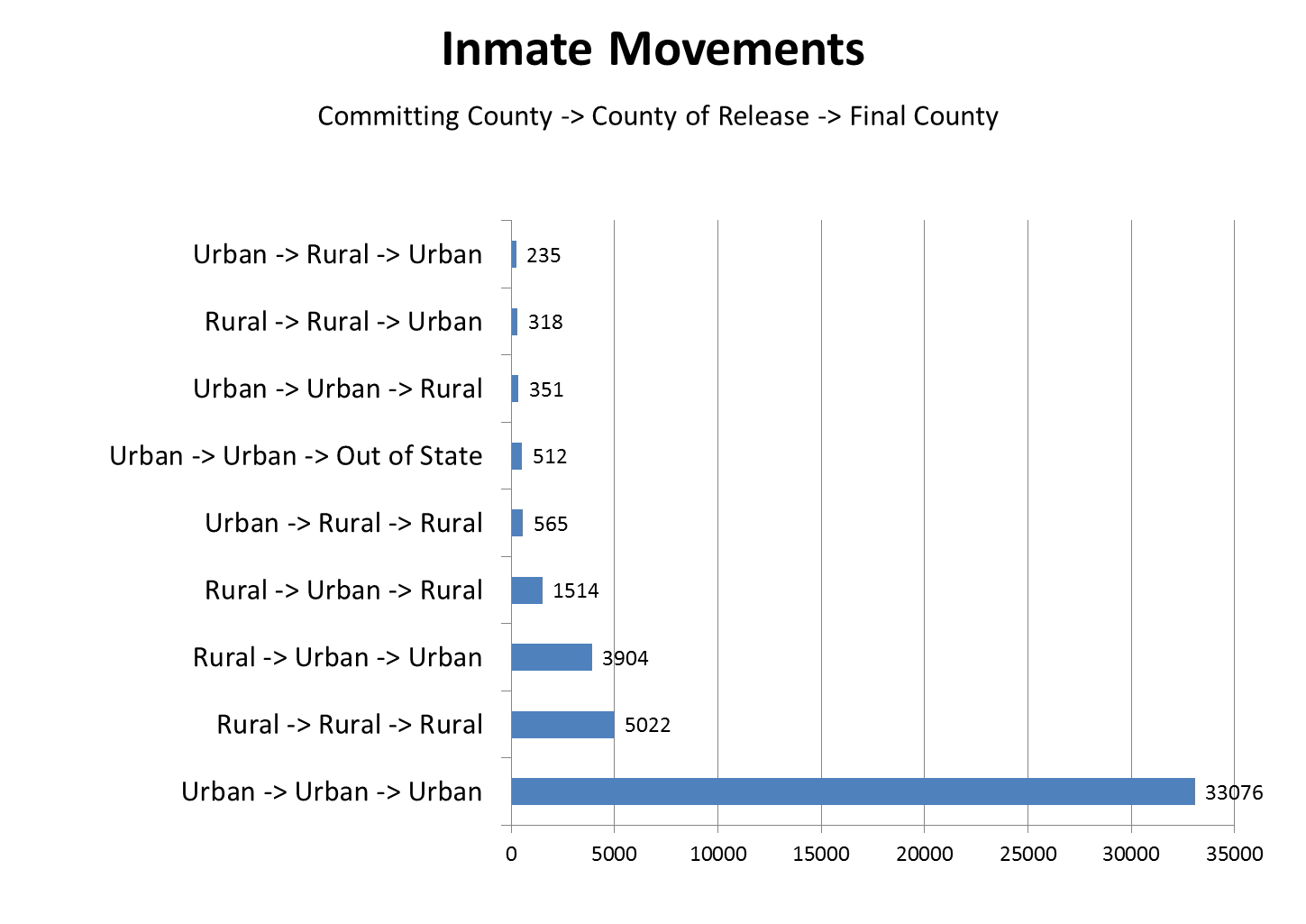 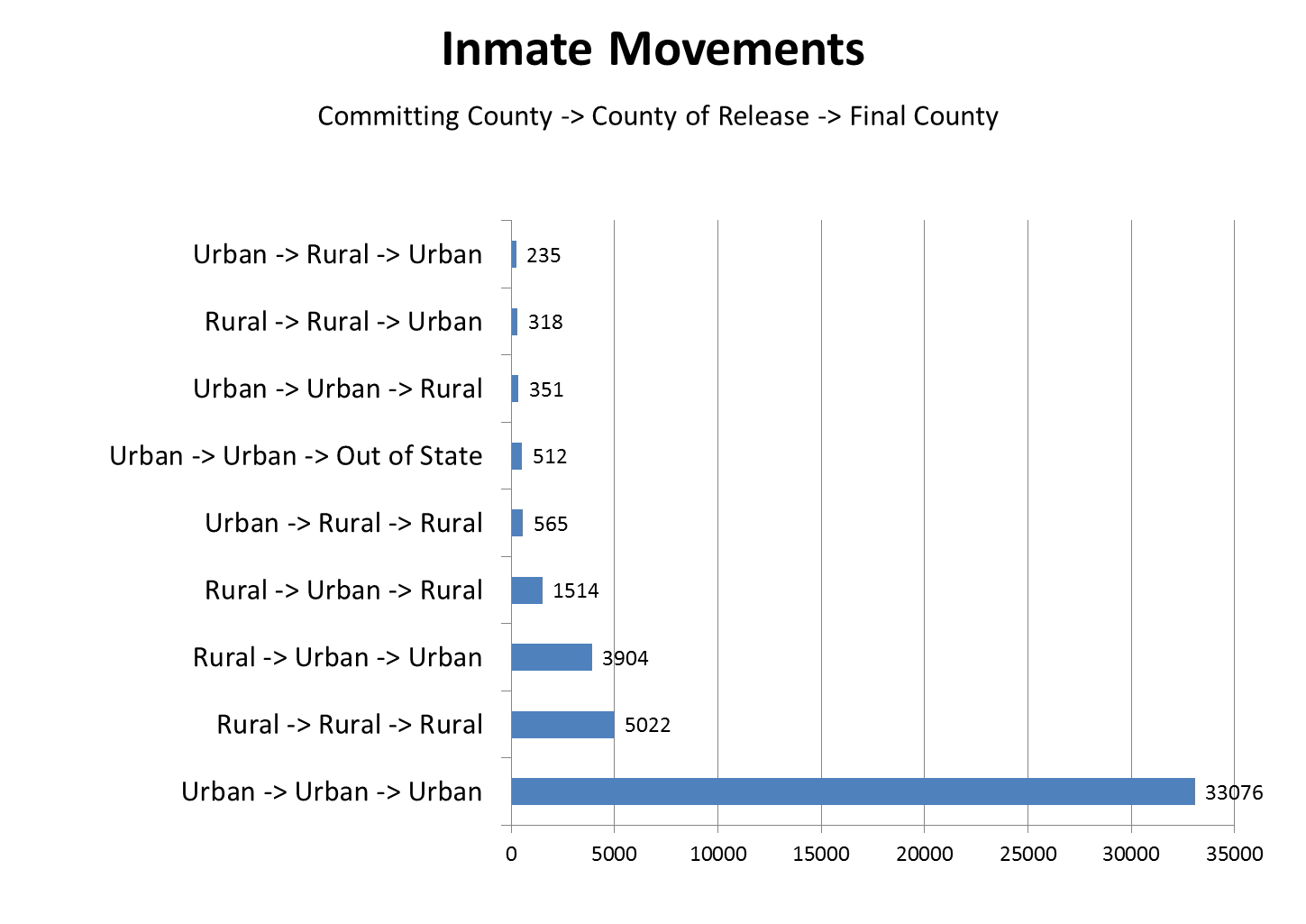 24Research Objective 1C: Create a demographic profile of state prison inmates likely to bereleased from the Pennsylvania Department of Corrections to Pennsylvania’s 48 rural countiesover the next five years.The demographic trends for released state prison inmates were projected for the period2012 through 2017, based upon the known age, race and gender demographics of released stateinmates for the period 2007-2011. The resulting table contains over 50 data fields and istoo large to include in the body of this report, and thus is presented in Appendix C. But, the keytrends from this table are summarized in the following paragraph and in Figures 3 through 7below.The percentage of minority releases is projected to continue its steady decline since itspeak in 2008 at about 22.5% at a rate of about 0.5% per year. The proportion of female inmateshas steadily climbed since a 2007 low of 12% at a rate of about 0.7% per year. Similar to the jailtrends, the proportion of state prison releases over age 44 is expected to increase at about 0.5%per year.Research Objective 1D: Create a demographic profile of county jail inmates likely to be releasedfrom Pennsylvania’s 43 rural county jails over the next five years.Unlike with the state prison data, for the county jail data there was no information available onthe demographic breakdowns of actual inmate releases per year. Thus, the demographic trendsfor released county jail inmates were projected for the period 2012 through 2017, based upon theage, race and gender demographics of the in-house jail population for the period 2007-2011.25Given the high turnover of the jail population discussed earlier, it is a working assumption thatinmates in jail in a given year (population) would be demographically similar to the inmatesreleased from that jail that year. In any event, given the absence of detailed demographics onreleased county jail inmates, extrapolating from annual population demographics was the mostfeasible approach to estimating annual release demographics. The resulting table contains over50 data fields and is too large to include in the body of this report, and thus is presented inAppendix C. But, the key trends from this table are summarized in the following paragraph andin Figures 3 through 7 below.Based on trends since 2007, county jail releases will be increasingly composed ofminority inmates, increasing at a rate of about half of 1 percent per year. The proportion offemale releases is projected to remain stable, decreasing at a rate of less than 0.1% per year.According to recent trends, the age of persons released from jail will proportionally increase inthe future. The proportion of county inmates under 30 is expected to decrease at about 3.5% peryear while the proportion of older county inmates increases.Taking state and county releases together, the figures below highlight several keydemographic findings across all rural counties. Looking at gender, the projection is for a notableincrease in the proportion of state inmates released to rural areas who are female, from 16% ofall releases to 20%. The gender make-up of county jail inmates remains relatively stable. Thus,there may be a greater need for gender specific reentry services, such as child care and medicalservices.26Figure 3: Females as a Percent of all Projected Rural Releases – 2012-2017% Female in Rural PA Releases 25.0%20.0%16.3%	17.0%15.0%12.3%	12.3%10.0%17.7%	18.5%	19.2%	20.0%12.3%	12.2%	12.2%	12.1%	CountyState5.0%0.0%2012	2013	2014	2015	2016	2017Source: Data runs supplied by PADOC & PBPP; and county jail data compiled by Zajac and Kowalski (2012). See note in methodology. Full dataset from which this chart is derived is shown in Appendix C.Turning to race, Figure 4 below shows the projected change in proportion of non-whitestate and county releases to rural counties over the period 2012-2017. While more fine graineddata on the racial make-up of released inmates was available and is presented in Appendix C(e.g. White, African-American, Asian, Hispanic), the vast majority of inmates returning to therural counties are white, and most non-white racial categories other than African-American arevery small in most rural counties. Thus, showing the proportion of non-white releases in Figure4 was the most parsimonious ways of representing changes in racial demographics of state prisonand county jail releases to rural counties over the next five years. As shown in Figure 4, theprojection is for a small increase in the proportion of non-white county jail inmates released to27rural counties, accompanied by a small decrease in the proportion of non-white state prisoninmates released to rural counties. These trends may appear to offset one another, but given thatthere are more county jail releases than state prison releases in any particular time period, thislikely points to a slight increase in the proportion of non-white inmates being released to ruralcounties in the coming years. The practical implications of this trend are unclear, given thatmost of the inmates returning to these rural counties likely came from those same counties (seeFigure 2 above).Figure 4: Non-Whites as a Percent of all Projected Rural Releases – 2012-2017% Non-white in Rural PA Releases30.0%25.6% 25.0%20.0% 20.0%26.1%	26.6%19.5%	18.9%27.0%	27.5%	27.9%18.4%	17.9%	17.3%15.0%	County State10.0%5.0%0.0%2012	2013	2014	2015	2016	2017Source: Data runs supplied by PADOC & PBPP; and county jail data compiled by Zajac and Kowalski (2012). See note in methodology. Full dataset from which this chart is derived is shown in Appendix C.28Turning to age demographics, the following three figures present a profile of theprojected changes in the ages of state and county inmates returning to rural counties. Again, asshown in Appendix C, the researchers grouped age into nine categories, which as driven by theage categories which were available for the county jail inmates (specific dates of birth were notavailable for this dataset). The age demographics for the state prison inmates were computedfrom the dates of birth supplied by the PADOC and fitted to these nine categories. These ninecategories were then reduced to the three groupings shown in Figures 5 through 7 below,representing a younger (under age 30), middle range (age 30 to 44) and older (age 45 and above)groups of inmates.As shown in these three figures, there is a projected slight decrease in the proportion ofyounger inmates to be released from both state prisons and local jails over the next five years.Looking at the middle age range, there is a projected very slight decrease in the proportion ofstate inmates in this age group being released over the next five years, combined with a veryslight increase in the number of county jail inmates being released. Thus, in the middle agerange the projection is for a steady state in releases over the next five years. Looking at the olderage grouping, the projection is for a steady increase in the number of older inmates beingreleased from both state prisons and county jails. This corresponds to the growing concern thatis expressed over the aging of the prison population nationally, with increasing numbers of olderindividuals behind bars (Human Rights Watch, 2012). From the point of view of reentry, thismay speak to the need for additional services focused on the needs of older populations, such asadvanced medical care, specialized job training, housing support and assistance with activities ofdaily living.29Figure 5: Under Age 30 as a Percent of all Projected Rural Releases – 2012-2017% Under Age 30 in Rural PA Releases 60.0%50.0%	48.5%40.0% 40.0%48.1%	47.8%39.9%	39.7%47.4%	47.1%	46.7%39.6%	39.5%	39.3%30.0%	 County State20.0%10.0%0.0%2012	2013	2014	2015	2016	2017Source: Data runs supplied by PADOC & PBPP; and county jail data compiled by Zajac and Kowalski (2012). See note in methodology. Full dataset from which this chart is derived is shown in Appendix C.30Figure 6: Ages 30 to 44 as a Percent of all Projected Rural Releases – 2012-2017% Between Age 30 and 44 in Rural PA Releases45.0%40.0%	38.9%35.0%	36.3%30.0%38.5%	38.2%36.4%	36.5%37.8%	37.4%	37.0%36.6%	36.7%	36.8%25.0%County20.0%	State15.0%10.0%5.0%0.0%2012	2013	2014	2015	2016	2017Source: Data runs supplied by PADOC & PBPP; and county jail data compiled by Zajac and Kowalski (2012). See note in methodology. Full dataset from which this chart is derived is shown in Appendix C.31Figure 7: Over Age 44 as a Percent of all Projected Rural Releases – 2012-2017% Over Age 44 in Rural PA Releases25.0%21.1%	21.6%20.0%15.2%	15.4% 15.0%10.0%22.1%	22.6%	23.1%	23.6%15.7%	15.9%	16.2%	16.4%CountyState5.0%0.0%2012	2013	2014	2015	2016	2017Source: Data runs supplied by PADOC & PBPP; and county jail data compiled by Zajac and Kowalski (2012). See note in methodology. Full dataset from which this chart is derived is shown in Appendix C.In sum, with the exception of releases of female state inmates and older inmates fromboth the state and county levels, both of which are projected to show a modest increase, there arefew remarkable trends in the projected demographics of inmates to be released to rural areas overthe next five years. For most demographic categories, few if any changes are projected, andmost changes are projected to be gradual.32Second Research Goal: Review the risk and protective factors affecting successful prisonerreentry in rural Pennsylvania.Research Objective 2A: Review what the general criminological literature reports about key riskand protective factors influencing offender reentry, as well as challenges and issues surroundingreentry in general and specifically in rural settings.IntroductionThe following literature review aims to provide an overview both of what is known aboutthe return of inmates to the community, especially rural communities, and a discussion ofeffective, evidence-based approaches to reentry regardless of rural or urban setting. This reviewbegins with a discussion of basic principles of offender rehabilitation and reentry, including adiscussion of some of the key findings from some major evaluations of reentry programs. Nextis a discussion of key factors that promote or hinder offender reentry. Finally, this sectionreviews the relatively more limited literature on reentry within rural communities.Reentry can be defined as the process of leaving jail or prison and returning to thecommunity (Soloman, Osborne, LoBuglio, Mellow, & Mukamal, 2008). This process begins atintake/admission and extends past the inmate’s time of release to assist inmates with a successfullong-term post-release (LaVigne, Davies, Palmer, & Halberstadt, 2008). There are severalprinciples which have been deemed effective in promoting successful reentry and decreasing re-offense rates, such as assessing actuarial risks and needs, targeting interventions according to therisk, needs, and responsivity principles, using cognitive-behavioral methods, and more.Assessing and Treating Risk and Needs.When assessing offenders, the focus should be on their criminogenic (“crime-producing”)needs. Criminogenic needs are factors related to offending which can be changed. These33include anti-social attitudes, beliefs, and values (e.g. rationalization- “everybody does it, sowhat’s the problem”, minimization- “nobody got hurt, so it’s OK), criminal thinking/self-efficacy (e.g. “I’m too smart to get caught”), anti-social associates (e.g. “my buddy knew a storethat didn’t lock its doors, so we decided to rob the place”), poor decision making/problemsolving skills (e.g. “I need money to send my kid to a private school, so I sold drugs”), low levelsof educational/vocational achievement, poor self-control/self-regulation (e.g. “I got frustratedwith my probation officer, so I said to hell with it, I don’t care about nothin’ anymore.”), andsubstance abuse.Risk is the probability that offender will commit additional offenses. Risk in this contextdoes not attend to the potential danger represented by a given act of reoffending (i.e. murderversus a simple theft), but simply estimates the likelihood that an offender will commit any newoffense. Criminogenic needs are the specific problems or issues that contribute to an offender’scriminally deviant behavior. Research indicates that correctional treatment programs thatconduct thorough, rigorous and objective assessment of offenders and use the assessmentinformation to inform treatment planning decisions have much better outcomes than programsthat do not do such assessment. Research also shows that using objective instruments to assessrisk and needs is much better than unaided clinical judgment alone in making treatment decisions(Andrews & Bonta, 2006). Assessment allows programs to target treatment resources wherethey will produce the best outcomes. Risk assessment provides a measure of the risk principle,which states that higher risk offenders will likely reoffend if not treated, and that low riskoffenders are not likely to reoffend even without treatment (Andrews & Bonta, 2006). Low riskoffenders should receive minimal, if any, treatment because treatment is usually wasted on themand high intensity treatment may increase a low-risk offender’s risk level through association34with more serious offenders in the program setting and disruption of established protectivefactors such as a job that a released offender may already have in the community.Programs that are effective work within context of empirically established theories ofcriminal behavior and evidence-based treatment models. Such theories of criminal behaviorinclude social learning and self-control theories. Evidence-based treatment models includecognitive-behavioral approaches (Landenberger & Lipsey, 2005; Latessa, Cullen, & Gendreau,2002; Latessa & Lowenkamp, 2006). Cognitive-behavioral models focus on how thinking andbehavior are linked. These models emphasize problem solving, decision making, reasoning, self-control and behavior modification through role playing, graduated practice, and behavioralrehearsal. Those cognitive-behavioral programs that are effective attempt to alter an offender’scognitions, values, attitudes, and expectations that maintain anti-social behavior (Latessa, Cullen,& Gendreau, 2002). Those good cognitive-behavioral programs not only teach offenders moresocially appropriate behaviors, but also provide them with extensive opportunity to practice,rehearse, and pattern these behaviors in increasingly difficult situations since good behaviors areoften just habits. Rewards for pro-social behavior are important; therefore, rewards shouldgreatly outweigh punishers. Every social interaction within the prison and in the community(offender-offender, offender-staff, staff-staff) provides an opportunity to model, teach, andpractice pro-social skills.Non-behavioral approaches that do not work are drug prevention/education classes (e.g.‘Just say No!’), bibliotherapy/videotherapy (including Bible study), non-directive, client centeredapproaches, self-help programs (e.g. AA/NA), unstructured “talking cure” programs,introspective programs (e.g. yoga, sweat lodges), and shaming offenders (MacKenzie, 2006;MacKenzie & Zajac, 2013). Other ineffective treatment models, such as, traditional “Freudian”35psychodynamic and nondirective or client-centered therapies (e.g. talking cures, blamingparents/society), medical model approaches (e.g. changes in diet, pharmacological approaches),subcultural/labeling approaches (e.g. overcoming disadvantaged or stigmatized status withinsociety), “punish smarter” strategies (e.g. pure military boot camps, shock incarceration), andalmost any program targeting low risk offenders or non-criminogenic needs. Some famousprograms that also do not work are “Scared Straight” (e.g. deterrence theory; make them fearprison), “Drug Abuse Resistance Education (DARE)” (e.g. kids don’t know drugs are bad forthem, show them what their brain looks like on drugs), and “Boot Camps” (e.g. deterrencetheory; build “character” and make them hate prison at the same time).	The precedingoverview of evidence based approaches to offender rehabilitation is well documented in theliterature and is most cogently summarized by Andrews and Bonta (2003), MacKenzie (2006)and most recently by MacKenzie and Zajac (2013).Therefore, when offenders receive inadequate treatment this can lead to struggles uponreentry. Garland, Wodahl, and Mayfield (2011) found that psychosocial adjustment was themost identified challenge for their participants within three months of their release. Psychosocialadjustment includes: a) general uneasiness or disorientation with living in the community, b)difficulties interacting with others, like family members, and c) issues adjusting to newenvironment. Garland et al. (2011) suggested that reentry programs need to addresspsychosocial adjustment since psychosocial needs follow the principles of “What Works”literature. This literature stresses how offender treatment programs are the most successful whenoffenders’ criminogenic needs are the focus with a cognitive-behavioral approach (Cullen &Gendreau, 2000; Gendreau, 1996; Taxman, Young, Byrne, Holsinger, & Anspach 2002).36Offender Rehabilitation: Risk, Need, & Responsivity (RNR).A key component of reentry is the treatment the offender received while incarcerated.Whether offenders’ risks and needs were addressed during incarceration significantly influencesthe offenders’ risk of recidivating (Austin, Hardyman, & Irwin, 2002; Burke & Tonry, 2006).The Risk-Need-Responsivity (RNR) model is the most well-known for assessing and treatingoffenders (Blanchette & Brown, 2006; Ward, Mesler, & Yates, 2007). The RNR model wasdeveloped by Andrews, Bonta, & Hoge in 1990 (Andrews & Bonta, 2006). There are three coreprinciples of the model. The first is the risk principle which matches the level of service to theoffender’s risk of recidivating. Second is the need principle and this principle assesses theoffender’s criminogenic needs and targets them in treatment. Lastly is the responsivity principlewhere the goal is to provide cognitive-behavioral treatment which focuses on the learning style,motivation, abilities, and strengths of the offender (Andrews & Bonta, 2006).Criminogenic needs are dynamic risk factors that are connected to the offender’s criminalbehavior. Compared to static risk factors (e.g. criminal history, age), dynamic risk factors (e.g.employment, substance abuse, companions) are changeable and thus are appropriate targets fortreatment programs. The eight major criminogenic risk factors identified by Andrews and Bonta(2006) are referred to as “The Central Eight”. The first of these – criminal history – is by itself avery powerful predictor of reoffending, but it is also a static (i.e. unchangeable) factor and thuscannot be addressed through treatment. The remaining seven key risk factors are dynamicfactors, and thus are amenable to being changed through treatment. These are: (1) antisocialpersonality pattern, (2) procriminal attitudes, (3) social supports for crime/anti-social peerassociates, (4) substance abuse, (5) family/marital relationships, (6) school/work performance,and (7) prosocial recreational activities. The first four out of these eight criminogenic factors –37history, anti-social personality, criminal attitudes, anti-social peers - are called the “CentralFour”, because they are the most powerful predictors of recidivism (Andrews & Bonta, 2006).These factors typically form the core of recidivism risk prediction instruments, such as the RiskScreen Tool currently used by the Pennsylvania Department of Corrections and the Level ofService Inventory, currently used by the Pennsylvania Board of Probation and Parole.The first factor is criminal history which is the comprehensive history of the offenders’criminal activity. Second is an antisocial personality pattern which is identified by impulsive,adventurous pleasure seeking activities that can be treated through building the offender’s self-management skills and teaching anger management. Third are procriminal attitudes that areindicated by the offender providing rationalizations for crime and negative attitudes towards thelaw. Fourth is social supports for crime which is identified by the number of criminal friendsand isolation from prosocial friends (Andrews & Bonta, 2006). Fifth is substance abuseindicated by the offender’s abuse of alcohol and/or drugs which can be addressed by discussingalternatives to substance abuse. Sixth are family/marital relationships which are identified by theoffender’s inappropriate parental monitoring and disciplining, as well as poor familyrelationships. Seventh is school or work indicated by the offender’s poor performance andemployers’ dissatisfaction. The last major criminogenic need is prosocial recreational activitieswhich are identified by the offender’s lack of involvement in prosocial recreational activities(Andrews & Bonta, 2006).The seven dynamic risk factors, or needs, can be addressed using cognitive behavioraltherapy (CBT). For these needs, CBT would focus on restructuring the offenders’ thinking bypracticing thought stopping and replacement (e.g. cutting off antisocial and dysfunctionalthinking), having offenders’ write thinking reports to help them understand thinking errors, and38flexible thinking (e.g. disrupting rigid thought patterns). CBT would also address these needs byfocusing on how offenders’ think through building their cognitive skills by role playing andbehavioral rehearsal (e.g. new attitudes and skills must be practiced), focusing on high riskpeople, places, situations, and things, developing social skills (e.g. communication andinterpersonal skills), focusing on antisocial associates (e.g. disrupt the delinquency network), andproviding reinforcements and punishments for offenders’ behavior. In sum, the RNR model hasbeen successfully applied to female offenders (Blanchette & Brown, 2006; Dowden & Andrews,1999a), mentally disordered offenders (Andrews, Dowden, & Rettinger, 2001; Bonta et al.,1998), offenders from a variety of socio-economic backgrounds (Andrews et al., 2001), youngoffenders (Dowden & Andrews, 1999b), and sex offenders (Hanson, 2006; Hanson & Bourgon,2007).Cognitive Behavioral Treatment (CBT).There are two main approaches found with cognitive-behavioral therapy (CBT) programsin general: cognitive restructuring and cognitive skills development. First, cognitiverestructuring is concerned with the content of thinking- what the offender thinks and values (e.g.their attitudes towards their own criminal behavior). The primary focus is on anti-socialattitudes, values, and beliefs. Programs that target cognitions include widely used, well-established models such as: Criminal Attitudes Program, Rational Emotive Therapy, and MoralReconation Therapy (Simourd, 1997; Ellis, 1962; Little & Robinson, 1986). Cognitiverestructuring programs are more introspective and challenge the personality of the offender.These approaches can be more confrontational, but recent advances with MotivationalInterviewing offer a more subtle approach. Second, cognitive skill building concerns the processof thinking - how the offender think. The primary focus here is on problem solving, decision39making, coping, and self-regulation. Programs that target skills development include widelyused, well-established models such as: Problem Solving, Reasoning and Rehabilitation,Changing Offender Behavior, and Aggression Replacement Therapy (Taymans & Parese, 1998;Ross & Fabiano, 1985; Lowenkamp, Spruance, & Latessa, 2003; Goldstein, Glick, & Gibbs,1998).The most common elements of CBT programs are role playing & behavioral rehearsal(e.g. new attitudes and skills must be practice), thinking reports (e.g. helps offender tounderstand thinking errors), thought stopping & replacement (e.g. cutting off antisocial anddysfunctional thinking), focus on high risk people, places, and situations and things, specialfocus on antisocial associates (e.g. disrupt the delinquency network), social skills (e.g.communication and interpersonal skills), flexible thinking (e.g. disrupting rigid thought patterns),role modeling (e.g. staff provide behavioral examples), and contingency management (e.g.reinforcers and punishers). CBT programs are effective, several meta-analyses show positiveeffects with both juvenile and adult offenders and reductions in recidivism is upwards of 20%(Landenberger and Lipsey, 2005; Wilson, et al., 2005).Risk and Protective Factors.Risk and protective factors are an important part of the discussion of offender reentry,with risk factors being variables that jeopardize successful reentry, and protective factors beingvariables that facilitate reentry. These factors can operate at the level of society (e.g. economicopportunities and other structural issues) and the level of the individual offender (e.g. offenderattitudes towards law abiding behavior). Societal level structural factors widely cited as beingcritical to reentry include jobs, housing, and community based social services such as drugtreatment (Petersilia, 2003; Solomon et al., 2008). For example, offenders who return home are40more likely to commit crimes if they do not find housing upon release (Center for HousingPolicy, 1996). Research also points to the importance of individual level factors, such asoffender anti-social attitudes and criminal peers (Bucklen & Zajac, 2009). For example, studieshave identified key individual level protective factors, such as prosocial attitudes, coping anddecision-making skills, as very important to success on parole (Bucklen & Zajac, 2009;MacKenzie, 2006; O’Reilly, Dean, & Moreno, 2001).Therefore, each inmate needs his or her own individualized release plan in order to havehigher reentry success rates (Burke & Tonry, 2006). A release plan is a piece of the broaderprocess of reentry planning that concerns the inmate’s success at the time of release and the daysthat follow (LaVigne, Davies, Palmer, & Halberstadt, 2008). There are several components ofthe release plan: basic needs (e.g. transportation, food and clothing), housing, employment andeducation, health care (e.g. substance abuse, mental illness), and support systems.Employment.Employment is posited as perhaps the most critical variable in the reentry equation, withsome studies finding employed parolees are up to three times more likely than unemployedparolees to remain arrest free (Meredith, Speir, & Johnson, 2007). Some program evaluationshave found that employment success interacts significantly with treatment program effects toreduce recidivism (Welsh, 2007). Given the importance of work, numerous reentry studies andreports have expanded upon the extreme difficulty of securing employment during the reentryprocess (Brooks, et al., 2006; Center for Policy Research, 2006; Good and Sherrid, 2005; LaVigne and Kachnowski, 2005; La Vigne, et al., 2004; Petersilia, 2003; Solomon, et al., 2006;Travis, 2005; Visher and Courtney, 2006). This literature also typically argues that whenemployment is found, it is primarily low-skilled, low-wage, “dead-end” work (Heinrich, 2000;41Holzer, et al, 2003). Some studies have found unemployment rates of upwards of 50% forrecently released offenders (La Vigne, et al., 2004; Visher and Kachnowski, 2007). More often,though, little empirical data is offered. Instead, the difficulty of securing employment seems tobe taken a priori as a key reentry challenge (Good and Sherrid, 2005). While some attribution forlow employment rates is given to offender attitudes, behaviors and other individual attributessuch as low education levels and mental health status (Blitz, 2006), factors external to theoffenders themselves are often identified as prime determinants of employment outcomes(Independent Committee on Reentry and Employment, 2006; Kaplan, 2007; Pawasarat, 2007;Stafford, 2006). These factors include lack of available jobs, reluctance of employers to hireconvicted felons, laws barring felons from working in various fields (e.g. health care, law, childcare, cosmetology and other professions) inadequate prison-based programs designed to prepareoffenders for the job search, poor public transportation and even prosaic issues such as lack of adrivers license or other photo ID. Essentially, the ex-offender employment problem ischaracterized largely as one of resource deprivation – there simply are not enough jobs andrelated support services available to meet the demands of inmates reentering society (Brooks, etal., 2006; Center for Policy Research, 2006).Given that explanations for the reentry employment problem typically center aroundstructural issues of job availability, employer attitudes and vocational training, policy responsesoffered as solutions tend to center on initiatives designed to create jobs, to offer incentives to hireex-offenders and to provide job training either inside prison or immediately after release.Specific proposals include subsidies for employers to hire ex-offenders, federal funds to supporttransitional jobs, revisions of legislation barring offenders from certain occupations, prohibitionson asking about criminal history on job applications and enhanced vocational training and job42readiness programs for currently incarcerated and ex-offenders (Henry and Jacobs, 2007;Independent Committee on Reentry and Employment, 2006; Kaplan, 2007; Pawasarat, 2007;Petersilia, 2003; Stafford, 2006; Travis, 2005).Housing.Housing is seen as another key need for re-entering offenders. As with employment,much of the writing on reentry posits extreme difficulties faced by ex-offenders in finding safe,affordable housing (Brooks, et al., 2006; Clark, 2007; Good and Sherrid, 2005; Petersilia, 2003;Solomon, et al., 2006; Travis, 2005; Visher and Courtney, 2007). Estimates of paroleehomelessness have ranged from 12% to upwards of 50% (Metraux and Culhane, 2004; Romanand Travis, 2004). Once again, barriers to ex-offender housing are commonly seen as structural,such as lack of affordable housing stock, reluctance of landlords to rent to former prisoners,community opposition (especially in the case of sex offenders) and most notably legalrestrictions on felons seeking public housing. Other researchers, though, acknowledge that muchremains to be learned about the housing situation of released offenders, and that estimates ofhomelessness among this population are not well established (Petersilia, 2003).The reentry research also notes the importance of family and friends in providing housingfor ex-offenders, especially in the immediate post-release period. This too has its limitations, asparole officials may block parolees from residing with family and friends who themselves havecriminal records. Indeed, considering that association with criminal others is a primary riskfactor for recidivism (Andrews and Bonta, 2003), such housing arrangements may objectivelynot be in the best interests of the parolee, even with homelessness as the primary alternative.Policy responses to the problem of ex-offender homelessness, in spite of the imprecision of theunderstanding of this problem, have included supportive housing placements for returning43prisoners and efforts to assist families in their attempts to provide housing and support to ex-offenders, exemplified in the La Bodega de la Familia program in New York City (Travis, 2005).States such as California have also implemented efforts such as the Preventing Parolee CrimeProgram (PPCP). Again, these responses focus largely on addressing structural barriers tohousing for released offenders. The PPCP is a multi-dimensional program that’s goal is toreduce the recidivism rates of parolees by providing them with services to facilitate a successfulreintegration for them (Office of Justice Programs, 2013).There have been very few reentry programs that have been evaluated as stringently asProject Greenlight. Based on the “What Works” literature, Project Greenlight was a short-termprison-based reentry program run through the New York State Department of CorrectionalServices and New York State Division of Parole (Wilson, 2007). The program was eight weekslong that included cognitive-behavioral skills, training, employment, housing, drug educationand awareness, family counseling, and more (Wilson et al., 2005). Surprisingly, participants ofProject Greenlight performed worse on all measures of recidivism at both 6 months and 12months after release compared to the other two groups with one of those groups not receivingany pre-release services (Wilson, 2007). Overall, the problems identified with ProjectGreenlight were shortcomings in how well the program was implemented, failure to identifyhigh-risk offenders through valid risk and needs assessments, and the program was attempting toaccomplish too many goals in too short a time frame (Latessa & Lowenkamp, 2006; Marlowe,2006, p.342; Rhine, Mawhorr, & Parks, 2006; Wilson & Davis, 2006). The evaluation of ProjectGreenlight demonstrates how reentry programs still have many areas to improve upon, such aspromoting high quality implementation and providing adequate time to cover the topics includedin the program (i.e. not rushing clients through the program).44Rural ReentryCompared to offenders reentering urban areas (Brooks et al., 2005; LaVigne et al., 2004;Visher, Kachnowski, LaVigne, & Travis, 2004), the offenders reentering rural areas havedifferent challenges to overcome. Wodahl (2006) described how rural areas do not have accessto certain private and public services like those available in urban areas (e.g. health care services,government services; Murray & Keller, 1991), are economically limited due to relying onfarming or tourism (Ghelfi & McGranahan, 2004), tend to have higher levels of acquaintancedensity (average number of people in a community known by everyone in the community;Freudenburg, 1986), have more physical privacy than social privacy (Weisheit & Wells, 1996,p.384), and have distinct cultural characteristics, such as not wanting the government involved intheir lives (Conger, 1997; Weisheit & Donnermeyer, 2000). In turn, jails located in rural areastend to contribute to these challenges. Rural jails are funded by a disadvantaged tax base, whichleaves the jails with fewer resources to operate, hire and retain employees, and provideprogramming (Zajac & Kowalski, 2012; Ruddell & Mays, 2006; Wodahl, 2006). Therefore,these rural jails tend to lack referral services for mental health treatment, employment, housing,and more (Solomon et al., 2008).Rural reentry in Pennsylvania is no different. Not only do the offenders have fewservices to choose from, but offenders also face restrictions when looking for a job or place tolive. In Pennsylvania, there are employment restrictions for those with criminal records. Inseveral occupations, a criminal background check is required, but in other occupations’employers can utilize a criminal background check at their discretion. One major restriction inPennsylvania for returning offenders is “working with children”. The Child Protective ServicesLaw (CPSL) states that anyone who has a “significant likelihood of regular contact with45children” is required to have a background check (23 Pa. C. S. § 6344.2). Offenses prohibitedunder the CPSL are“Individuals with founded child abuse reports within the last five years or withconvictions for homicide, aggravated assault, kidnapping, rape, various sex crimes, prostitutionfelonies, concealing death of child, endangering welfare of child, or pornography ever, or fordrug felonies within the last five years (Community Legal Services Inc., 2011, p.9).”In addition, there are several occupations where employers are prohibited by law from hiringoffenders in Pennsylvania, such as, aircraft/airport employees, bank employee, nursing homeworker, private detective, and more (see Appendix D). There are also certain occupations whichrequire a license to work and several licensing boards are required to consider convictions whenmaking their final licensing decisions. In Pennsylvania, the following licensing boards may ordo consider convictions: accountant, barber, casino employee, dental hygienist, funeral director,mortgage broker, occupational therapist, and more (see Appendix D). Overall, offenders beingreleased from urban jails also face similar employment restrictions, so the issue of employmentrestrictions applies to all offenders.Along with employment restrictions, there are also housing restrictions in Pennsylvaniawhich offenders returning from rural jails face too. In Pennsylvania, each county has its ownrestrictions for returning offenders and offenders can learn about these restrictions by callingtheir county’s housing authority office (Pennsylvania Association of Housing & RedevelopmentAgencies, http://www.pahra.org/housing.html). However, all counties utilize Title 24 of theCode of Federal Regulations, the Housing and Urban Development’s (HUD) Part 5-General46HUD Program Requirements/Waivers as a guide; specifically Subpart I Preventing Crime inFederally Assisted Housing-Denying Admission and Terminating Tenancy for Criminal Activityor Alcohol Abuse and Subpart J Access to Criminal Records and Information. The statues inthese sections outline the process for screening and evicting those with criminal backgrounds orfound engaging in criminal activity at the residence; for instance, in Subpart I statue 5.855 ‘Whenam I specifically authorized to prohibit admission of individuals who have engaged in criminalactivity?’ states “a) you may prohibit admission of a household to federally assisted housingunder your standards if you determine that any household member is currently engaging in, orhas engaged in during a reasonable time before the admission decision: 1) drug-related criminalactivity, 2) violent criminal activity, 3) other criminal activity that would threaten the health,safety or right to peaceful enjoyment of the premises by other residents, and more” (ElectronicCode of Federal Regulations, 2012, http://ecfr.gpoaccess.gov/cgi/t/text/textidx?c=ecfr&tpl=ecfrbrowse/Title24/24cfr5_main_02.tpl).There are also certain restrictions for sex offenders, such as Subpart I statue 5.856 ‘Whenmust I prohibit admission of sex offenders?’ states “you must establish standards that prohibitadmission to federally assisted housing if any member of the household is subject to a lifetimeregistration requirement under a State sex offender registration program. In the screening ofapplicants, you must perform necessary criminal history background checks in the State wherethe housing is located and in other States where the household members are known to haveresided” (Electronic Code of Federal Regulations, 2012,http://ecfr.gpoaccess.gov/cgi/t/text/textidx?c=ecfr&tpl=ecfrbrowse/Title24/24cfr5_main_02.tpl).47The Unknown of Rural ReentryDue to the minimal research available on rural reentry, there are still gaps to be filled onrural reentry (Garland et al., 2011; Wodahl, 2006). The existing literature on rural offenderreentry is still often silent about services (e.g. transportation, education, health care) are actuallyavailable in rural areas for offenders. As presented later, though, the current contributes to fillingin some of these gaps in knowledge for rural reentry in Pennsylvania.Transportation is a major gap that needs to be filled in rural reentry. The majority of theresearch on reentry focuses on employment and housing being the two main objectives foroffenders when they are released (Solomon et al., 2008). However, in order to visit an apartmentthat is available to rent or to go to work, transportation is needed for those offenders to achievegoals such as employment and housing. Without transportation, the offender is left with minimaloptions. Garland et al. (2011) described how their participants still did not have transportation 3months after release and had to either rely on a friend or use a bicycle to navigate around town.Overall, transportation could be described as the key to an offenders’ post-release successbecause an offender needs to be able to get to and from work, meet with his or her parole officer,attend substance abuse meetings, go to the doctor, go to the grocery store, etc.Education is another gap in the rural reentry research. Many offenders reenter societyand find themselves lacking educational skills that are critical for most jobs (Richie, 2001). IfGED classes were unavailable to offenders in rural jails, what resources would rural areas haveavailable to the offender upon release? Would there be a GED testing center available in theoffender’s town or would the offender need to travel? These and related questions need to beaddressed in rural reentry research.48Healthcare is yet another gap in the rural reentry research. The healthcare resourcesavailable to offenders in rural areas range from none to a few (Wodahl, 2006). Leukefeld et al.(2002) described how rural areas tend to be more isolated from mental health treatment centerswhich leaves residents to continue to struggle with their mental illnesses. Cruser, Sperry, andHarper (2000) suggested utilizing technology to access rural areas, such as conductingcounseling sessions through interactive video technology. It has been reported that residents ofrural areas live, on average, 13 miles from mental health centers (Drug and Alcohol ServicesInformation System, 2002). Therefore, when an offender is released after consistently beingmedicated while incarcerated, how well will he or she function without medication or treatmentdue to resource issues? The issue of healthcare needs to be addressed in rural reentry, especiallywhen many healthcare services are unavailable in rural areas and a large number of offendersneed continued medication and/or treatment post-release to be successful (Wodahl, 2006).Homelessness is another issue in rural reentry which needs more attention. There areseveral factors which may cause rural homelessness, such as low wages, poverty, lack ofaffordable housing, and more (Family Justice, 2009). The Rural Poverty Research Centerdescribed how the homeless in rural areas tend to be white, female, married, and employedcompared to the homeless in urban areas (Fisher, 2007). How homelessness is defined (e.g.living on the streets, having to live with family or friends, living in a shelter, or living insubstandard housing) tends to effect offenders the most since this influences what resources canbe made available to them (Family Justice, 2009). Rural homelessness is “often precipitated by astructural or physical housing problem jeopardizing health or safety” (Family Justice, 2009,p.12). Therefore, the issue of homelessness in rural reentry still needs to be explored, such aswhat resources, if any, are available to the homeless in rural areas?49Overall, even though employment and housing tend to be the most researched areas inreentry, these two issues still need to be explored in rural reentry. In the national context, ruralareas tend to rely on one major economic source, such as farming, which leaves offenders witheven fewer employment options (Wodahl, 2006). Housing is also a prevailing issue in ruralareas because affordable and quality rental properties are usually unavailable (HousingAssistance Council, 2003). It has been suggested that rural areas will need to work with localgovernment agencies and community organizations to create housing options for offendersreentering into their communities (Wodahl, 2006). Therefore, employment and housing stillneed to be explored in rural reentry in order to discover better options for offenders post-release.In sum, offenders reentering rural areas experience unique challenges compared tooffenders reentering urban areas. However, rural jails and/or prisons are capable of makingimprovements to provide a better transition for their offenders (Wodahl, 2006). Overall, thesechallenges can be alleviated as research in rural reentry progresses over time.Research Objective 2B: Examine and document the critical rural reentry challenges as indicatedby key corrections officials at the state and county levels in Pennsylvania.As discussed in the Methodology section, this study conducted interviews with key statecorrections officials asking for their input about key reentry challenges facing inmates beingreleased from state custody, using the interview schedule contained in Appendix A. A similarself-administered survey was used for the 44 county jails wardens, using the survey contained inAppendix B. Both the interview schedule and survey instrument asked about reentry challengesin key domains including employment, housing, family support, health services, treatmentservices, transportation and other key areas.50Table 3 next presents the mean scores for each item, reported for all respondents pooledtogether, and also broken out by the state corrections officials and county wardens. Followingthis table is discussion of highlights from these findings.Table 3: State Corrections Officials and County Jail Wardens Ratings of Rural Reentry Topic Areas as Key Challenges (1 = No Challenge; 10 = Very Significant Challenge)Source: Interviews with 13 state corrections officials and survey administered to 24 rural jail wardens. Note: Shaded columns indicate a statistically significant difference (at least p<0.05)The first thing to note about the findings presented in Table 3 is the considerable degreeof consistency between the responses provided by state and local levels of corrections. Theshaded rows in Table 3 indicate items where there was a statistically significant differencebetween the ratings given by the state officials and the ratings given by the county jail wardens51(at least at the p<0.05 level). They agreed in their ratings on 14 out of the 20 (70%) reentrytopics included in Table 3. This suggests that the state officials and the county wardens share acommon understanding of the challenges related to rural reentry, and that this likely reflects a setof core rural reentry issues that cut across all levels of corrections in Pennsylvania. If insteadthis study had found little or no agreement between the state and county levels, conclusionsabout what are the challenges surrounding rural reentry would have been more murky, likelyrequiring the creation of two separate models of rural reentry in Pennsylvania.Looking first at areas of agreement, the most critical challenges facing rural reentryaccording both state corrections officials and county wardens are housing restrictions for hard toplace offenders, and job opportunities available to returning inmates. Both of these items wererated as at least a 7 by both state corrections officials and county wardens. It should be notedthat these two areas – employment and housing – are also the two areas most commonlydiscussed in the literature on reentry, as explained earlier in the literature review. Conversely,the reentry topics rated as least challenging by both groups of respondents were the ability offamilies to provide support to their returning loved ones, and the availability of and access tomedical health services (note this is distinct from mental health services, which was rated as amore important issue). The national reentry literature is somewhat more mixed on these topics,although some studies have found that returning inmates do in fact rely heavily on their familiesfor housing and help with employment and finances (Bucklen and Zajac, 2009).Turning to the six topic areas where the state corrections official and the wardensdisagree significantly in their ratings – (1) employment restrictions for hard to place offenders,(2) support given to families to assist returning inmates, (3) availability of treatment services andprograms in your county, (4) availability of and access to mental health services, (5) ability to52pay for health services in rural areas, (6) and transportation availability – it stands out that in allsix cases, the state officials rate the topic as more of a problem than do the county wardens. Asfar as why this might be the case, one explanation is that the state officials have a statewideperspective on reentry, and may see issues that cut across any one particular county. Moreover,they are presumably better able to make comparisons between rural and urban reentry issues,than are rural wardens who are working only within a single county. In addition, state corrections(PADOC & PBPP) seems to operate more reentry programs than do county jails (see othersections of this report), thus, the state corrections officials may have explored these issues moreclosely. A competing explanation is that the county wardens are “closer to the ground” and mayhave a more finely tuned perspective on local reentry conditions. In any event, even though thestate corrections officials consistently rate these six issues higher than the county wardens, thewardens’ scores nonetheless round to at least a 5 on all of these issues, suggesting that they dofeel they are important.In addition to the quantitative, forced choice questions asked of the state correctionsofficials during the interviews, they were also given the opportunity to discuss challenges toreentry in an open ended manner. The wardens’ survey also afforded the respondents theopportunity to write in open ended comments in addition to answering the forced choicequestions. This qualitative data was subjected to basic content analysis to identify commonthemes that emerged from respondents’ open ended comments. These themes also inform to alarge degree the policy recommendations discussed at the end of this report.One of the strongest themes to emerge centered on the notion of stigma. Respondentsargued that offenders returning to rural areas often face stigmatization for their status as ex-offenders, and that this influences their ability to secure employment and housing (landlords53refuse to rent to them). Sex offenders, especially, have significant issues in securing housingbecause landlords do not want to rent to them, and they can even face great difficulties in gettingjobs due to negative attitudes of potential employers. While the respondents acknowledged thatstigma can be an issue even in urban reentry, the relative anonymity of urban life and the greaterdensity of ex-offenders in many urban areas may make the mark of a criminal record less of anissue there. But in rural areas, released inmates’ status as ex-offenders’ is often widely knownand seen as a violation of community norms. Thus, the released inmate “stands out” as thesubject for disapproval. On a related point, several respondents did note that the close ties withinmany rural communities can actually work in the favor of ex-offenders who were highlyregarded prior to incarceration and thus make reentry easier for these higher status individuals.But, respondents argued that this is not the case for most offenders returning to rural areas, thus,stigma emerges as a key issue for them. As will be discussed in the policy recommendationssection, stigmatization is a difficult issue to address with a policy response, as it is unclear howto legislate general public attitudes, but stigma does appear to be an issue deserving furtherexploration in the context of rural reentry.Closely related to the issue of stigma was the challenge presented by the so called “hard-to-place” ex-offenders. These include the mentally ill, violent offenders and most especially sexoffenders. As discussed elsewhere in this report, sex offenders in particular can face significantrestrictions on where they can live, and in rural areas with already limited housing options,finding housing for such offenders can be a significant challenge. Most respondents made apoint of emphasizing that reintegration of “hard to place” offenders is one of the most significantchallenges for reentry for their agencies.54Transportation was also universally identified as a key rural reentry issue, as it received ahigh rating on the forced choice question dealing with this topic (see Table 3), but was thesubject of some degree of discussion by nearly all respondents. Respondents noted that limitedtransportation in rural areas intersects with many other reentry challenges, making it moredifficult for released offenders to search for and get to work, attend treatment groups and even tomake meetings with their parole agents. Respondents also widely agreed that transportation ismuch more of an issue for rural reentry than for urban.As noted in the quantitative findings, respondents endorsed lack of treatment programs inrural communities as a key issue, but they also widely noted in discussion that programsspecifically addressing the core criminogenic needs such as anti-social attitudes and poordecision making skills were almost entirely absent in rural areas. While there is also a deficit ofsuch programs in urban areas, the Community Corrections Centers/Facilities operated by thePADOC do run some such programming, and most of these centers are clustered in urban areas,thus providing some options for ex-offenders in urban areas needing such services. Of course,these centers serve only state inmates paroled from State Correctional Institutions, so do notrepresent a resource for inmates released from county jails, nor for the 21% of state inmates whoare released at the completion of their sentence with no parole supervision (“max-outs”), whichrepresents nearly 21% of all state releases (Pennsylvania Department of Corrections, 2012b).Respondents also widely noted that mental health services are often lacking in rural areas.They especially note that some rural counties may not even have a practicing psychiatrist, thusmaking continuity-of-care a significant impediment to reentry for seriously mentally ill ex-offenders. The respondents noted that this is much less of an issue in urban areas, where there isa greater density of mental health clinics and providers.55There was some disagreement between the state corrections officials and county jailwardens on the issue of family support. The state level respondents felt that family support wasoften stronger in rural areas, and that offenders returning to these areas often rely heavily uponfamily to fulfill needs that might be met by community or public agencies in rural areas, such ashousing and employment assistance. County wardens, on the other hand, were less sanguine intheir observations about the assistance that families can or do provide during reentry, noting thatthe families themselves are often struggling with their own issues and problems. Respondentsdid indicate, though, that there are few support services for families themselves in rural areas asthey try to help their loved ones who are returning from prison.As noted in the quantitative interview/survey findings above, employment is endorsed bymost respondents as a key challenge, both in rural and urban areas, but especially in rural.Closely related to this was their frequent observation that there are very few opportunities forvocational training for ex-offenders in rural areas, although respondents from the PBPP did notethat their agency is working to develop training opportunities for ex-offenders at localcommunity colleges, but that this effort was just beginning.Finally, the respondents also frequently commented that criminogenic needs (seediscussion earlier) such as antisocial attitudes and poor coping skills are a challenge for ruralreentry, but also equally for urban reentry. There was some disagreement over whetherantisocial peers were more of an issue for rural reentry than urban, with some respondentsarguing that the urban environment offers a more dense network of deviant peers, but with otherrespondents arguing that isolation in rural areas can leave ex-offenders with few alternativesocial outlets besides their old antisocial peers (and even family). Still, respondents seemed to56agree that the core criminogenic needs discussed earlier are a challenge for reentry regardless ofthe setting.Third Research Goal: Identify and document reentry programs and services available toreleased state and local prisoners in rural Pennsylvania.Research Objective 3A: Identify reentry programs that are offered by the PADOC, PBPP andcounty jails to prisoners prior to or during the release process.During the interviews with the state level corrections officials, they were asked about thereentry programs that the agencies operate. While it is frequently said within the correctionsfield that all prison programming is directed towards preparing inmates for reentry (Petersilia,2003), this study specifically inquired into programing that is directly and proximally orientedtowards preparing inmates for release from prison and return to the community. Other programs,such as drug treatment, may often be delivered early in an inmate’s sentence, and thus is moredistally oriented towards reentry preparation.For the PADOC, this is presently a time of flux for their reentry programming. For muchof the past ten years, the PADOC’s core reentry preparation program was known as theCommunity Orientation Reintegration, or COR, program. Originally developed in 2001, CORwas a two phased reentry initiative. Phase 1 involved two weeks of full time services deliveredin an SCI near the expected time of the inmate’s release. The specific services included in Phase1 of COR focused heavily on job readiness, such as job hunting skills, resume writing andpractice interviews. Other services delivered in Phase 1 covered issues such as moneymanagement, finding housing, family reunification and accessing social services in the57community. Phase 2 of COR was delivered in a Community Corrections Center/Facility after aninmate was released, and typically also covered approximately two weeks. The content ofservices delivered in Phase 2 was somewhat more amorphous, and not as codified as with theservices delivered in Phase 1. Services in Phase 2 could include family issues and on-going jobreadiness.The PADOC undertook a comprehensive evaluation of the COR program, which wascompleted in 2008 (this evaluation was conducted by an independent evaluator and was led bythe Principal Investigator for the current study – Zajac). This evaluation employed a rigorousexperimental design (random assignment) and found that the COR program was not producingany significant reductions in recidivism among the inmates who participated in COR (Smith andSuttle, 2008). While a full discussion of the reasons for this outcome is beyond the scope of thecurrent report, this evaluation found that all components of COR were being given to all releasedinmates (aside from those inmates randomly assigned to the control group during the studyenrollment period), regardless of their actual need for a given component. And, while the jobreadiness component did occupy approximately one week of the two week period of COR Phase1, the remaining week covered a wide variety of topics (e.g. money management, familyreunification), which resulted in some topics receiving less than an hour of coverage. Moreover,while COR conveyed a great deal of information to inmates, there was relatively little time forinmates to acquire and practice new skills that they would need during reentry. Thus, COR wasprimarily a didactic program, rather than employing the more effective cognitive-behavioralapproach as discussed earlier in the literature review. Thus, this evaluation concluded that CORwas attempting to deliver too many services in too short a period of time to too many inmates,using ineffective techniques. This is a problem that has plagued other attempts to deliver brief,58broad-based reentry preparation programs to soon-to-be-released inmates, as was discovered inthe contemporaneous evaluation of New York’s Project Greenlight, which operated in a mannersimilar to COR and which also found no program effects (Wilson and Davis, 2006).As a result of the evaluation of COR, the PADOC decided to gradually phase out thisprogram and replace it with new reentry services. As of the time when the researchers conductedthe interviews with PADOC officials for this study (summer of 2012) the new reentry programswere not yet fully in place and thus were something of a work in progress. The followingdiscussion of these programs represents the best attempt to convey the direction that theseprograms will take over the next several years. It should be noted that the programs andinitiatives discussed below are intended to serve the entire state inmate population, and are notgeared specifically towards either rural or urban areas.The core PADOC reentry programs currently unfolding are referred to as Reentry Units.The Reentry Unit concept is being pilot tested in 2013 in four State Correctional Institutions(SCI’s Albion, Camp Hill, Graterford and Muncy; the first three SCI’s are male facilities), withthe eventual goal of having a Reentry Unit at all SCI’s. The ultimate intended design of theReentry Unit is for inmates to be placed into the Reentry Units at the SCI nearest to their homesix months prior to their expected parole or other release date. The Reentry Units may beresidential (i.e. where the participating inmates live together in a dedicated housing blockseparate from the general population) or “unit-based” (i.e. where the participating inmates liveintermixed with the general population, but receive dedicated reentry services together); bothapproaches will be included in the pilot test. The Reentry Units will serve both inmates beingparoled, and those who are being released without supervision at the end of their sentence (“max-outs”). Following the principles of effective offender intervention (discussed earlier), the59Reentry Units will primarily target inmates at a medium to high risk of recidivating, and willtailor services to the specific needs of individual inmates. Thus, not all inmates will be served(only those who can most likely benefit from the Reentry Units) and not all inmates served bythe Reentry Units will receive all program components (only those that they need). The designof the Reentry Units, then, attends to several of the key weakness implicated in the pooroutcomes of the earlier COR program.One of the central design components of the Reentry Units will be community in-reach,where representatives from various community based agencies and services, such as Career Link,family programs, veterans agencies, and housing agencies, will be brought in to work withinmates in preparing their plan for reentry. Inmates will also meet with parole agents to plan forthe requirements of parole supervision (this does not apply to inmates who are maxing out).Again, it must be stressed that the Reentry Unit concept is still in development as of thepreparation of this report, and specific details may change as a result of lessons learned from thepilot test.In addition to the nascent Reentry Unit initiative, there are other elements to thePADOC’s reentry process. PADOC presently operates 53 Community Corrections Centers andContract Facilities statewide. Fourteen of these are operated directly by PADOC (CommunityCorrections Centers, or CCCs), with the remaining 39 operated by private providers on behalf ofthe state (Community Contract Facilities, or CCFs), although some of the Community ContractFacilities may also house offenders for other clients, such as the federal Bureau of Prisons)9. Theprimary reentry purpose served by the CCC/F’s is to provide inmates who have just been paroledwith transitional housing and other basic reentry assistance for up to several months after their9 See the following link for a complete listing of these CCC/F’s: http://www.portal.state.pa.us/portal/server.pt?open=512&objID=14823&mode=260release. Some of the CCC/F’s limit their services largely to housing and monitoring, whereasothers provide more in-depth rehabilitative services, up to and including residential drugtreatment. The CCC/F system is also presently in a period of flux. The PADOC had recentlyconducted a comprehensive evaluation of the entire CCC/F system which was completed in 2009(this evaluation was conducted by an independent evaluator and was also led by the PrincipalInvestigator for the current study – Zajac). This evaluation included every CCC/F in operation atthe time and compared outcomes for inmates sent to the CCC/F’s to outcomes for similarinmates paroled directly to the street. This evaluation employed a very large sample of inmates(over 7,000) and also conducted a rigorous assessment of the quality of the treatment programsoffered in each CCC/F. This evaluation found that overall the CCC/F’s were not producing anyreductions in recidivism, and in many case individual CCC/F’s were actually showing increasedrecidivism rates compared to control parolees (Latessa, et al, 2009). This evaluation also foundthat the quality of treatment programs offered in most CCC/F’s was low. As a result of thisstudy, the PADOC announced in March 2013 a decision to suspend the contracts for all privatelyrun CCF’s and require rebidding under a new performance based contracting system10.Payments to the new vendors selected will be tied to the recidivism rates of the facilities thatthey operate11. Thus, it is difficult for the researchers at this point to project exactly what the“new” community corrections system will look like when the new contracts take effect later in2013 (anticipated to be by July).10 “Prison reform ties contractors’ profits to public safety.” The Patriot-News, March 3, 2013, p. A5.11 As an aside, Latessa and colleagues had also conducted a very similar evaluation of the Ohio halfway house system prior to their evaluation of the PADOC CCC/F system, with results very similar to what was found here. Ohio also moved to a performance based contracting system for their halfway houses in the wake of that evaluation. See: Lowenkamp, C.T., & Latessa, E.J. (2005). Evaluation of Ohio’s CCA programs. Cincinnati, OH: Center for Criminal Justice Research, University of Cincinnati.61PADOC is also undertaking several other smaller initiatives and experiments designed toimprove reentry. Within the state run Community Correction Centers, Corrections Counselorswho work within these Centers will become oriented more towards serving as outreach agents,working with local community organizations and employers to leverage resources andopportunities for released inmates. Another initiative involves training specially selectedinmates within some SCI’s to become Certified Peer Specialists, which is a relatively new butrapidly growing initiative within the mental health field that allows individuals who themselveshave been diagnosed with some sort of mental disorder to become certified as para-professionals,providing support and ancillary services to their peers who are undergoing treatment. The goalof the Certified Peer Specialist initiative is to better prepare inmates with mental disorders ofreturn to the community, and also to provide the inmates who are trained as the Certified PeerSpecialists themselves to acquire a marketable skill and experience that may lead to employmentopportunities in the community upon release. Finally, the PADOC has recently received a grantfrom the U.S. Department of Justice, Bureau of Justice Assistance, to revamp and expand reentryservices provided to female inmates who are diagnosed with co-occurring mental disorder andsubstance abuse. As with the Reentry Units and other new initiatives discussed above, the co-occurring disorder program is still unfolding, but will involve enhanced training for staff, revisedtreatment protocols for these women while in prison, and better efforts to link them to mentalhealth and other services upon release12.Thus, as of the writing of the current report, PADOC is undergoing several significantrevisions to its portfolio of reentry programs and practices, thus limiting the researcher’s abilityto provide more information about the exact nature or effectiveness of these initiatives, beyond12 The Principal Investigator for the current study – Zajac – is leading an evaluation of this co-occurring disorder initiative, but results will not be available in time for the current report.62what has been already discussed. In any event, reentry appears to be a major current focuswithin the PADOC, signaling a strong interest in this topic within the agency. There is alsoevidence that PADOC has been responsive to the findings from recent evaluations of earlierreentry initiatives.The Pennsylvania Board of Probation and Parole (PBPP) is also presently undergoingchanges to its reentry practices. The PBPP traditionally has relied heavily on programs andservices offered through the aforementioned CCC/F system, run by the PADOC. The PBPP inlarge part has typically brokered services for parolees in the community, such as through theSingle County Authorities. Given that the PBPP’s mission is centered on supervising releasedinmates in the community, it can be said that everything they do is focused on reentry. Coreelements of this mission include processing inmate applications for parole and delivering paroleorientation sessions to inmates prior to parole. The development of the parole “home plan” isalso a critical piece of the PBPP’s reentry strategy. The home plan must be developed by theinmate, with assistance from institutional parole staff, prior to approval for parole. The homeplan codifies key conditions of parole release, such as living arrangements, family support,employment options, and ongoing treatment and human services in the community if needed.Once paroled, parolees are also supervised by parole agents, including mandated visits by theparolees to their local parole office, as well as visits by the parole agent to the parolees’ homes orother relevant venues (e.g. places of work). In addition, many parolees also undergo randomdrug testing for at least some period of their parole.Turning to specific reentry initiatives operated by the PBPP, the Reentry Program is akinto a reentry or drug court, where selected parolees who have a history of substance use will beenrolled in a 12-18 month program involving regular meetings (usually monthly) at the county63courthouse with a PBPP Board Member, Judge, Parole Agent, county drug and alcohol servicepersonnel and other staff as needed. The purpose of these meetings is to assess the parolee’scompliance and progress with the individualized plan for supervision (including random drugtesting), substance abuse treatment, and other recommended treatment services that wasdeveloped for him or her prior to release and to administer rewards or corrections based uponthat progress. The Reentry Program can be used in any county if there are parolees in need ofthis service in that county. The exact nature of the Reentry Program can vary from county tocounty, and also from one parolee to another, but the overarching goal is to provide a structuredand supportive reentry process for seriously addicted parolees.More recently, PBPP has developed a new initiative geared towards more directprovision of reentry services to parolees in the community, both rural and urban. The “ASCRA”initiative was introduced in 2009, and stands for Assessment, Sanctioning, and CommunityResource Agents. These are specialized parole agents who do not “carry a caseload” (i.e. do notmaintain a regular list of parolees whom they are responsible for supervising), but instead focusspecifically on reentry planning and assistance for parolees in the community. ASCRAs work todevelop ties with providers and potential employers in the community to assist parolees withneeded services and employment leads. They also serve as referral resources for other paroleagents, assisting them in connecting parolees on their caseloads with needed services.ASCRAs themselves also run treatment groups for selected parolees focusing onemployment, cognitive skills training, substance use, family education, violence prevention andlife skills (other parole agents in general do not run treatment groups, so ASCRA does representa new direction in the direct provision of treatment services to parolees in the community).ASCRAs typically run 2 groups per week. For sessions focusing on criminal thinking issues and64substance use, they use a structured, manualized, cognitive-behavioral curriculum developed bythe National Curriculum & Training Institute (NCTI) in partnership with the American Probationand Parole Association. NCTI provides training to ASCRAs on this curriculum. Following theprinciples of effective offender intervention discussed earlier, parolees are referred to theASCRA-run groups based upon their risk and needs scores - high risk and high needs paroleesare directed to these groups. ASCRA appears to still be somewhat in the testing stage, as therewere only 17 ASCRA agents as of the summer 2012 (when interviews were conducted with stateparole officials). ASCRA employs more of a “social work” model of parole, contrasted with a“law enforcement model” which commonly dominates parole (Latessa and Smith, 2011).According to state parole officials interviewed for this study, preliminary research by PBPPseems to find recidivism reductions associated with the ASCRA initiative, although no reportwas available.The researchers also explored the reentry programs offered by the 43 rural county jails.As part of the self-administered survey mailed to county jail wardens (described earlier), thewardens were asked to discuss any reentry programs that they offer to their inmates as part of therelease process. Appendix B presents the full survey sent to the wardens; the survey itemreferred to here was Question 2 in Part 2 of the survey. Table 4 below presents a summary ofthe types of reentry programs that the county wardens report operating. It should be noted thatthis table does not include those counties that simply did not respond to the survey at all, northose counties that did send in a response but did not answer Question 2 in Part 2. Thus, thistable represents only those county jails that provided some sort of direct answer to that question.Finally, recall from discussion earlier in this report that Juniata county closed its jail midway65through this study. While they did respond to this survey, their information is not included inthis table since any programs they may have been running are obviously no longer in existence.Table 4: Reentry Programs Reported by County JailsSource: County jail wardens surveyBased upon responses provided by the jails to this question, the researchers grouped theirprograms into the eight program categories shown in Table 4. These categories were used to becongruent as far as possible with the other categories of reentry programs discussed in the nextsection. Note that some counties may offer more than one program within a given category (e.g.664 alcohol and drug services programs at Mercer county jail). The “Other” category includes awide variety of miscellaneous services, such as veterans programs and gender specific services.Based upon the column totals, drug and alcohol programs are the most common type ofreentry program reported by the jails. Employment and vocational guidance are almost ascommon, which is perhaps not surprising in light of the finding noted earlier in the literaturereview about the primacy of employment in discussions of reentry. The other programcategories are much less in evidence, most notably housing and financial assistance. Unlike withthe state-wide reentry programs run by the PADOC discussed earlier, the researchers had noinformation available to them about the quality of these programs, or their effects on recidivism.As part of the wardens survey, the county jails were also asked for information about any newreentry initiatives that they might be developing. Only six of the jails indicated that they had anynew reentry initiatives underway. These initiatives focused on creating drug courts (Carbon,Columbia), parenting programs (Carbon, Lycoming), housing assistance (Franklin), expandingjobs assistance efforts (Lycoming, Pike) and efforts to study what they are currently doing withentry to inform future planning (Clinton).The data collected through this survey suggests a relative dearth of reentry programsbeing offered by rural county jails. As noted earlier, and in Zajac and Kowalski (2012), countyjails often lack the resources and staff capacity to offer extensive programming, and this isexacerbated when dealing with very small jails. Clearly, there is much greater capacity withinthe state prison system to provide formal, structured reentry services. As a corollary to that,though, there may be a greater need for such services for state inmates, as they typically havebeen incarcerated for longer periods than county jail inmates (Zajac and Kowalski, 2012) and67thus have suffered more disruption of their social capital (e.g. positive peer networks,connections to previous or potential employers, family support, etc).Research Objective 3B: Identify community-based programs in rural counties that are availableto returning prisoners.As discussed in the Methodology section, this study gathered information, largely fromthe community resource directories maintained by the PADOC, about programs in the ruralcounties that offered services which can assist released inmates in the reentry process. Beforethis report begins the discussion of these community resources, several limitations andconditions should be noted.First, the results presented below represent simply a discussion of the number and typesof programs available in each county. It was beyond the resources available to this report to doany sort of assessment of the quality or capacity of these programs, given that there are nearly2900 programs listed for the rural counties. For example, this report does not present anyinformation on the qualifications of the staff working in these programs, details of their treatmentmodel and approach (e.g. do they use a cognitive-behavioral approach?), information about howthey screen and assess clients, or the number of clients they can serve at one time. So, whileTable 5 below may show that one county has more programs than another, this says nothingabout the relative quality of these programs. On a related point, it was not always clear from theprogram description whether a given program provider is public, private, or non-profit, whatsorts of fees may be charged for service, or how these disparate programs coordinate their68services among one another. These are important issues, but would have required acomprehensive survey of all programs that was beyond the capacity of the current study toaccomplish. Still, the analysis presented below does offer some indication of the social servicemenu available to ex-offenders in rural Pennsylvania.Second, it should be noted that these community programs are for the most part availableto anyone in the community, regardless of their offender status. Thus, ex-offenders must shareaccess to these services with non-offenders. Again, this study was not able to collect informationon the client mix that is served by each program. On a related point, it is also important to notethat these community programs are not necessarily geared specifically towards addressing thecore criminogenic needs of ex-offenders, such as anti-social attitudes and association withcriminal peers. While the researchers could not conduct an actual evaluation of each program,they did review the brief program descriptions (if provided) found in the PADOC communityresource directories from which much of the information for this analysis is drawn. No evidencewas found that any of these programs was delivering offender specific services, as would befound in a prison setting. The one exception are the sex offender programs offered in 11counties, which by definition are oriented towards those who have committed sex crimes. But,there are very few such programs and again they are targeted specifically to sex offenders, thusnot applying to the large number of non-sex offenders in the ex-offender population. Asdiscussed earlier this dearth of community programs that specifically address key criminogenicneeds (e.g. anti-social attitudes, peers) was noted as an issue during the interviews and surveyswith state corrections official and county wardens.Finally, it is unclear how often released inmates take advantage of the communityservices that are in theory available to them. Some programs charge fees which released inmates69may be unable to meet. Transportation to programs in rural areas was also noted as an issue.The researchers learned during interviews with the PADOC that the PADOC does make thecommunity resource directories available in the prison libraries for inmates to use, and inmatesmay request a copy. The PADOC Bureau of Treatment Services will also provide copies tofamily members of inmates upon request, and of course these directories are freely available onthe PADOC website, as discussed in the methodology section. During interviews with PBPPstaff, it was noted that the specialized ASCRA agents (see earlier discussion of PBPP reentryprograms) do also work with parolees to direct them towards appropriate community programs.And, as discussed in more detail below, several of the responding rural county jails did providesome information about specific community programs to which they refer their inmates. Thus,while the state and local corrections agencies in Pennsylvania are taking care to make releasedinmates aware of available programs in the community, it is unclear how these resources arebeing used by the released inmates themselves.Table 5 below provides a simple count of the number of community-based programs ineach rural county that could be accessed by released inmates, grouped into eight categories:Alcohol and Drug Services; Employment and Vocational Guidance; Financial Aid andInsurance/Medical Assistance; Food Assistance; Transportation Assistance; Mental HealthAssistance; Parenting Services and Education; and Sex Offender Programs; as well at a Totalcategory showing the sum of all types of programs available in each county.70Table 5 – Programs in Pennsylvania’s Rural Counties71Source: Data collected from the PADOC and PBPP, supplemented by searches of county websites. *Data was not available for most program categories for this county.72While the absolute number of programs in each rural county is a prerequisite forunderstanding the service capacity in these counties, the absolute numbers themselves do notreveal how these programs are spread across the population which might be using these services.A large county may have a larger absolute number of programs than a smaller county, but maystill have a lower rate of programs per population. Thus, the number of programs per capita (rateper 10,000) was calculated for the programs in each rural county. This was done to provide abetter representation of the density of services available each county, accounting for how theprogram base with each county is spread across the population. For this analysis, the researchersused the rate for the entire population of the county, rather than the population of releasedinmates, because as discussed earlier, these community programs are open to everyone in thecommunity, not just released inmates. Thus, using the overall county population for thiscalculation provides a better picture of the demand that theoretically could be placed upon theseprograms, which has a bearing on the capacity of these programs to serve released inmates.Moreover, while this study collected data on numbers of inmates released to each rural countyfor each of the past five years, the researchers did not have any data on the total number ofreleased inmates living in each county at any one time (i.e. including inmates who were releasedprior to the time period covered by this study).Table 6 below shows the per capita rate for all rural counties. This table provides somesense of which rural counties are in a stronger position to provide services to offenders returningto these counties. For alcohol and drug services, Cameron had the highest density of programs,and Huntingdon the lowest. For employment and vocational services, Sullivan had the highestdensity of programs, and Franklin the lowest. For financial aid and medical assistance services,Sullivan once again had the highest density of programs, and Northumberland the lowest. For73food assistance, Cameron had the highest density of programs and Lawrence the lowest. Fortransportation assistance, Sullivan had the highest density of programs, and Somerset the lowest.For mental health services, Cameron had the highest density of programs, and Somerset thelowest. For parenting and family services, Sullivan had the highest density of programs, andClarion the lowest. For sex offender services, there were so few such programs, and the vastmajority of counties (77%) did not offer any such programs, that comparisons between countiesare pointless. Finally, looking at all categories of community programs combined, Sullivan hadthe highest density of programs, and Fayette the lowest. Thus, Sullivan and Cameron countiesappear to be consistently in the best position in terms of the density of programs in their countiesto support reentry. There is no clear pattern in terms of which counties have the lowest densityof programs across the various categories.74Table 6 – Programs Per Capita (rate per 10,000) in Pennsylvania’s Rural Counties75Source: Data collected from the PADOC and PBPP, supplemented by searches of county websites. *Data was not available for most program categories for this county.76While an examination of program capacity in urban counties was not a part of themandate of this study, the researchers had available to them the same community program datafor urban counties as for rural, thus allowing them to test the assertion made by the statecorrections officials during the interviews that rural counties have less program capacity thanurban. Table 7 below shows that across the board, the rural counties actually seem to have equalor even greater program capacity than the urban counties. Thus, this data seems to contradictthat impression held by the state corrections officials interviewed for this study that the ruralcounties overall are more challenged in their ability to offer human services to returningoffenders. Once again, it should be noted that the data presented in Tables 5 through 7 do notaccount for program quality or the actual ability of returning offenders to take advantage of theseprograms. Thus, the state corrections officials may have been reporting on more nuanced aspectsof service capacity within these counties than is indicated by the data in these two tables.Table 7 - Programs Per Capita (rate per 10,000) in Rural and Urban CountiesSource: Data collected from the PADOC and PBPP, supplemented by searches of county websites.77The data presented above was gathered primarily from state officials in response to aquestion during the interviews about what programs exist in the community for inmates beingreleased from state custody. In addition, as part of the self-administered survey mailed to countyjail wardens (described earlier), the researchers asked what community services the jails referredtheir released inmates to, if any. Appendix B presents the full survey sent to the wardens; thesurvey item referred to here was Question 3 in Part 2 of the survey. Table 8 below presents asummary of the community services that the county wardens report referring their inmates to. Itshould be noted that this table does not include those counties that simply did not respond to thesurvey at all, nor those counties that did send in a response but did not answer Question 3 in Part2. Thus, this table represents only those 17 rural county jails that provided some sort of directanswer to that question. Finally, recall from discussion earlier in this report that Juniata countyclosed its jail midway through this study. While they did respond to this survey, theirinformation is not included in this table since they obviously are no longer in a position to makeany community referrals.78Table 8 - Community Services to Which County Jails Refer Released InmatesSource: County jail wardens survey*Note: Adams county attached an extensive directory of programs available in the multi-county area surrounding Adams County.79Based upon responses provided by the jails to this question, the researchers grouped theircommunity referral targets into the eight service categories shown in Table 8. These categorieswere used to be congruent as far as possible with the categories of reentry programs discussedearlier in this section and in the previous section. Note that some counties may offer more thanone program within a given category (e.g. Mercer county reports 4 separate alcohol and drugservices referral targets).Based upon the column totals, drug and alcohol programs are the most common type ofservices to which the jails are referring released inmates. Recall from Table 4 earlier that alcoholand drug services were also the most common type of reentry program reported to be deliveredwithin the jails. Other common referral targets include employment services, parenting andmental health. What does seem to stand out from this data is that the county jails report makingrelatively few referrals to reentry services in the community. Indeed, the counties that respondedto this question report a mean of only 3 community program to which they make referrals. Itmay be that the relatively short-term nature of most county jail stays, and the challenge ofrigorously classifying inmates under these conditions, limits the perceived need or capacity ofthe jails to make community service referrals in many cases (Zajac and Kowalski, 2012).Fourth Research Goal: Conduct a gap analysis of reentry services available in ruralPennsylvania for successful reentry.Research Objective 4A: Identify any gaps that exist between the numbers of prisoners returningto each rural county and service capacity available in those counties.80Table 9 below relates the number of combined state prison and county jail inmatesreleased to each rural county in 2011 to the number of programs available in each servicecategory from Table 5 above as well as total number of programs in each county for 2011. Thisis expressed as the number of programs per 1000 inmate releases. The year 2011 was chosen asthis is the most recent year for which release data is available, thus providing the most currentsnapshot of programs available versus potential need for those programs by released inmates.The researchers chose to examine to most recent year as a snapshot as opposed to using thecumulative releases over the five year period of release data available since it is not known howmany of the inmates released in earlier years might still be living in each county. In addition, theprogram availability data is current to 2011, thus there is a logical match with the 2011 releasedata.Table 9 below provides some sense of which rural counties are in a stronger position toprovide services to inmates returning to these counties. Unlike Table 6 above which showsprogram density across the entire population of each county (i.e. including non-offenders), Table9 below specifically relates program availability to the number of released inmates, thus allowingfor some conclusions about potential gaps in services for rural released inmates. For alcohol anddrug services, Washington County had the highest density of programs, and Clearfield thelowest. For employment and vocational services, Washington again had the highest density ofprograms, and Franklin the lowest. For financial aid and medical assistance services, Juniata hadthe highest density of programs, and Northumberland the lowest. For food assistance, Potter hadthe highest density of programs and Lawrence the lowest. For transportation assistance,Washington had the highest density of programs, and Cambria the lowest. For mental healthservices, Washington had the highest density of programs, and Adams the lowest. For parenting81and family services, Juniata had the highest density of programs, and Clarion the lowest. For sexoffender services, there were so few such programs, and the vast majority of counties (77%) didnot offer any such programs, that comparisons between counties are pointless. Finally, lookingat all categories of community programs combined, Washington had the highest density ofprograms, and Adams the lowest. Thus, Washington county appears to be consistently in thebest position in terms of the density of programs per returning inmate, and thus wouldpresumably be in the best position to provide support services to returning inmates. There is noclear pattern in terms of which counties have the lowest density of programs across the variouscategories.82Table 9 - Program Availability per 1000 State and County Inmates Released into Rural Counties in 201183Source: Data runs supplied by PADOC & PBPP; and county jail data compiled by Zajac and Kowalski (2012). See note in methodology.84Research Objective 4B: Identify any gaps that exist between the types of services needed byprisoners returning to rural areas and community programs available to returning prisoners.The data presented in Table 9 above may in some sense be seen as artificial, in that notall released inmates will require assistance in all categories of service. The researchers had nodata about specific services needs of released county jail inmates, and only some data for thespecific needs of released state inmates. Thus, for Table 9 above, the Total column may be themost revealing, as most released inmates will likely require help in at least some area from socialand human services agencies in the county.To examine the relationship between available programs in each county and the specificneeds of released inmates, the researchers were able to use data provided by the PADOC on theneeds of released state inmates in three categories of service. Again, no detailed informationabout specific needs of county inmates was available. First, PADOC supplied data on thenumber of released state inmates who lacked a high school diploma, and thus presumably wouldbenefit from continued educational and vocational services upon release. Second, PADOCsupplied data on the number of released inmates who were diagnosed with some sort of mentaldisorder while incarcerated, and thus would presumably benefit from ongoing mental healthservices after release. Finally, PADOC supplied data on the number of released inmates whowere diagnosed as being potentially substance dependent, which is the highest level of addiction,and thus presumably would benefit from ongoing drug and alcohol treatment after release.Table 10 below shows the number of released inmates in 2011 in each category of serviceneed per the available programs in each category, by county. For example, there were 90 stateinmates released to Adams county in 2011 who lacked a high school degree, and there were 1085education/vocational programs listed for that county; thus, there were 9 inmates for eacheducational/vocational program in Adams county. It must be noted that this analysis drawsinferences about possible need for services in each of the three categories based upon knowndiagnostic information supplied by the PADOC. But, recommendations for ongoing service aremade on a case by case basis, individualized to each client. Thus, the analysis presented hererepresents a best estimate at the relationship between specific services needed and servicesavailable in each county. Second, this detailed diagnostic information is available only for stateinmates; no comparable data was available for county jail inmates.Looking at Table 10, the rural counties varied in the number of released state inmates foreach available community program. As a general rule, effective correctional programs maintaina ratio of no more than 10 participants for each program/group (Latessa, 2005; Van Voorhis, etal, 2009). With larger participant ratios, it becomes more difficult to maintain the integrity ofprogram implementation and client service delivery. With this in mind, the mean ratio across allrural counties for education/vocational programs is 9, which is ideal. For mental healthprograms, the mean ratio is 13, which is close to the ideal of 10 or less. The ratio for alcohol anddrug treatment programs is 22, which is considerably higher than the ideal.Looking at individual counties, some are in a better position than others to provideaftercare services to released inmates. Fayette county is in worst situation overall for in terms ofcounty programs available for specific inmate needs. It would be in the bottom percentiles forproportional program availability for all three areas of service. It has roughly double theoffenders per program than the average for rural PA for all three areas. Adams county is also hashigh ratios of returning inmates with specific needs to programs available in the county. While ithas average availability for educational/vocational programs relative to offenders with less than8612 years of education, it has the lowest rate of mental health programs for returning inmates inrural PA and also fares poorly for alcohol/drug programs. Some of the smaller counties, such asSullivan, Potter, Juniata, Cameron and Carbon, have much better ratios of returning inmates withspecific service needs to available community programs. This may simply be a function of therelatively small number of state inmates returning to those counties. Again, the important caveatsto this discussion are (1) that these figures do not account for the needs of returning county jailinmates (for which no data was available), and (2) non-offenders in these communities are alsopresumably competing with released inmates for these services. Thus, the “true” ratios ofreturning inmates needing specific services to programs available in rural counties may likely behigher than those reported in Table 10.87Table 10 – Density of Programs for State Prison Inmates Released in 2011 Needing Specific Services in Rural Counties88Source: Data runs and other information supplied by PADOC89CONCLUSIONSReentry is the process of leaving jail or prison and returning to the community (Solomanet al., 2008). A key component of reentry is the treatment the offender received whileincarcerated. Whether all of the offenders’ risks and needs were addressed during incarcerationsignificantly influences the offenders’ risk of recidivating (Austin et al., 2002; Burke & Tonry,2006). The needs that should be addressed during treatment are criminogenic needs, thosefactors related to offending which can be changed. There are eight criminogenic risk factors thatcontribute to reoffending and thus to reentry outcomes: criminal history, antisocial personalitypattern, procriminal attitudes, social supports for crimes, substance abuse, family/maritalrelationships, school/work, and prosocial recreational activities (Andrews & Bonta, 2006).Programs that are effective work within the context of sound theories of criminal behavior andevidence-based treatment models. Cognitive-behavioral treatment (CBT) programs are the mosteffective in reducing recidivism by focusing on what and how the offender is thinking. Overall,the two most challenging factors in the reentry equation are employment and housing.Those offenders reentering rural areas tend to face more challenges compared tooffenders reentering urban areas. Rural areas are limited in their access to vital resources (e.g.mental health, drug and alcohol services, transportation). Also, rural jails are funded by adisadvantaged tax base, which leaves the jails with fewer resources to operate, hire and retainemployees, and provide programming (Zajac & Kowalski, 2012; Ruddell & Mays, 2006;Wodahl, 2006). In Pennsylvania, there are restrictions in both employment and housing thatoffenders’ must face upon reentry. Since rural areas often tend to rely on one major economicsource, such as farming, this leaves offenders in rural areas of Pennsylvania at even more of adisadvantage with the added employment restrictions (Wodahl, 2006). Also, in rural areas,90housing is a prevailing issue because affordable and quality rental properties are typicallyunavailable (Housing Assistance Council, 2003). Therefore, offenders are restricted even morein finding housing in Pennsylvania with quality housing being unavailable and the added housingrestrictions. Offenders who have committed a sexual offense face even greater challenges infinding housing and employment in Pennsylvania. In sum, along with the challenges of findingemployment and housing, there are gaps in rural reentry that still need further exploration, suchas transportation, education, and homelessness.Based upon the findings of this study, rural reentry will continue to be an important issue,as the projection is for a slight increase over time in the number of inmates returning to ruralareas, especially inmates released from state prisons. Employment, housing, and transportationemerge from this study as key challenges facing inmates returning to rural areas. The stigma ofthe released inmate being an “ex-con” also contributes to difficulties in the areas of employmentand housing, as identified by the state corrections officials interviewed. There are severalrestrictions for those with criminal records when trying to obtain employment and housing. Foremployment, offenders are restricted from working with children, as well as prohibited to workas aircraft/airport employees, nursing home worker, private detective, bank employee, and more(see Appendix D). As for housing, the U.S. Department of Housing and Urban Developmenthas specific protocol for those with criminal records or suspected of conducting criminal activityin the household which restricts offenders from obtaining housing, including guidelines for whensex offenders should be prohibited from being given housing. Transportation in rural areas is animportant issue considering the dearth or even complete absence of public transit to aid releasedinmates in getting to work, treatment appointments and meetings with their parole agents.91This study found that social services for released inmates are unevenly distributedbetween rural counties, with some counties being in a much better position than others to offer avariety of human and social services to released inmates. Moreover, this study found that socialservices may actually be more readily available in rural counties as opposed to urban areas,although the evidence on this question is mixed. But, released offenders must compete with non-offenders for community social services that are available. And, much more needs to be learnedabout the actual capacity and quality of the programs that are available in rural Pennsylvania.While there does appear to be a reasonably large number of programs in rural Pennsylvaniatargeting needs such as substance abuse, there are very few if any cognitive-behavioral programsthat address key criminogenic needs such as anti-social attitudes (“criminal thinking”) and poordecision making skills that are common to many offenders. There are also very few specializedcommunity reentry programs for returning sex offenders. The findings of this study suggestseveral directions for public policy, discussed next.POLICY CONSIDERATIONSBased upon the data collected for this study, the researchers offer the following policyconsiderations that may inform efforts to enhance reentry for state and county inmates beingreleased to rural areas of Pennsylvania.First, one of the most salient themes to emerge from this study is the central role playedby transportation in the reentry experience of rural inmates. While there was some disagreementbetween state level corrections officials and county jail wardens over the challenges posed bytransportation, it does appear that limited transportation (especially public transit) does present asignificant obstacle to inmates returning to rural areas, compared to urban areas. Returning92inmates often do not have their own vehicles, especially when they are first released from prisonor jail. This can be especially acute for returning state inmates, who have typically beenincarcerated for longer periods than county inmates, and thus are more likely to have lost anytransportation resources they might have had prior to incarceration. Returning inmates have amultitude of needs for transportation - to get to job interviews and jobs, to search for housing, toattend treatment groups, to access health care (including mental health) and even to makemeetings with their parole agents. Public transit (busses, rail) is less common in rural areas thanin urban, and while cabs may be available, these are more expensive than mass transit. Given thedistances between venues in rural areas, walking is often not an option. Short of relying onfamily or friends for rides to necessary appointments and venues, released inmates often havefew transportation options. This problem can be especially an issue for certain classes ofreleased inmates, such as sex offenders, who may be faced with restrictions on where they canlive, often ruling out residence in the more developed areas of rural counties where socialservices and jobs are more available. Transportation, then, can be seen as the linchpin in thereentry experience, as it ties together so many other elements of successful reintegration.While the PADOC indicates that it has been making efforts to provide moretransportation for paroled inmates while they live in Community Corrections Centers/Facilities,this does not help released inmates once they have left those CCC/F’s, nor does this provide anyhelp to inmates who have maxed out on their sentences and are under no supervision. It is alsounclear that either the PADOC, or the PBPP, have the resources to serve as the "one stop shop"for the transportation needs of released inmates.Transportation challenges faced by released inmates are of course embedded within thelarger problem of transportation infrastructure for all citizens living within rural areas. Indeed, a93recent report by the American Society of Civil Engineers found that 45% of Americans have noaccess to public transit of any sort, and that millions more have only limited access13 . Thisreport can offer no clear answers to the broader transportation challenges facing rural areas.Clearly, though, any efforts made to enhance general mass transit systems within rural areas willredound to the benefit of released inmates. Short of that, funding options may be made availableto the PADOC and PBPP to enhance their existing efforts to assist released inmates withtransportation. Families of released inmates can also be made more cognizant during the releaseplanning process of the importance of assisting their loved ones in getting to their appointments,but the natural limiter here is the capacity and willingness of the families themselves to help out.Better efforts may also be made to locate housing for released inmates nearer to centers ofemployment and social services within rural counties, but ex-offenders often reside with familywho may themselves be dispersed in more remote areas. Thus, there is also a natural limiter hereto the ability to concentrate released inmates in the areas most convenient to jobs and services.Clearly, though, transportation emerges as an important issue in the reentry process inPennsylvania, and should be included in any policy discussions surrounding reentry.Second, interviews with state and local corrections officials also suggests that there is adearth of mental health services for returning inmates in rural areas. Most notably, intervieweesnoted a lack of psychiatrists in these areas, requiring returning inmates with serious mentalillness to travel great distances for intensive mental health services. In addition, aftercareprograms for sex offenders, and support services for family members of returning inmates werealso noted as lacking. Indeed, referring back to Table 5, this study found only 14 programs forsex offenders in the community across all of the 48 rural counties. Thus, efforts to expand the13 See: “Engineering group gives nation a “D+” on infrastructure.” Post-Gazette.com March 19, 2013. http://www.post-gazette.com/stories/news/us/engineering-group-gives-nation-a-d-on-infrastructure-679915/94capacity for community mental health services, sex offender programs, and family supportprograms (i.e. counseling programs to assist families in meeting the needs of their returningloved ones) would promote successful reentry within these rural communities. As withtransportation, it is beyond the scope of this report to suggest how to support the expansion ofsuch services, but the importance of such services for returning offenders is an important policyconsideration deriving from this study.Third, this study has documented the almost complete absence of community programsthat directly and rigorously address the key criminogenic needs of offenders, such as antisocialattitudes and peer associates, decision making and problem solving skills and coping skills. Asnoted in the literature review above, attention to these needs is critical to the rehabilitation ofoffenders and to the reduction of recidivism. Evidence-based program models attending to suchneeds clearly exist, such as the Thinking for a Change program discussed earlier, and suchprograms are commonly operated in many prison systems, including the PADOC (MacKenzie,2006). While such programs are offered in some of the Community Corrections Centers andContract Facilties operated by the PADOC, these CCC/F's are widely dispered within ruralcommunities and do not serve all released offenders. As discussed earlier, the PBPP's newASCRA initiative may be one mechanism for delivering these services, at least to releasedoffenders under parole supervision. While the ASCRA initiative has not yet been rigorouslyevaluated, expansion of the ASCRA initiative may be a policy consideration worth exploring tomeet these important crimingenic needs of ex-offenders and to build upon these servicesdelivered while in prison. As also noted earlier, the PADOC is revamping its entire system ofcontracted CCF's, which may also become a vehicle for enhancing the provision of evidence-based services targeting these criminogenic needs. It seems likely that any effort to expand such95services in the community will require the involvement of the PADOC and PBBP, as well ascounty jails and probation departments, as such services by their very nature are of use only tooffender populations. Once again, it is within the scope of this report to strongly suggest thecriticality of such services to the reentry process.Fourth, on a related point, this study found that there are almost no community-based sexoffender programs in the rural counties. Indeed, only 11 of the 48 rural counties were found tohave any sort of sex offender program, and in most of those counties it was only a singleprogram. Moreover, most of these “programs” seemed to be simply individual counselors (oftenpsychologists or social workers) who were listed as providing some sort of services to sexoffender. Thus, there are few offense specific reentry services available to sex offendersreturning to rural Pennsylvania. One option for expanding reentry resources for sex offenders isthe nascent Circles of Support and Accountability (COSA) model (Hannem and Petrunik, 2007).The COSA approach is based on restorative justice principles and employs a network composedprimarily of volunteers guided by a professional counselor that provides support services toreturning sex offenders and establishes behavioral contracts with these offenders to enforceaccountability to agreed-upon standards of behavior. Typically, each COSA “circle” hasbetween five and ten support members around a given sex offender, with individualized supportservices and assistance provided as needed. While COSA has been used more extensively in theUnited Kingdom and Canada, it is relatively new to the United States. There is some preliminaryresearch suggesting that COSA does reduce recidivism rates, but it must be cautioned that whilethis approach is promising, it is not yet fully proven (Elliott & Beech, 2012; Wilson, et al, 2009).But, it may be worth exploring as an option for sex offenders returning to rural Pennsylvania.The Principal Investigator for the current study (Zajac) is also presently involved with several96other colleagues from Penn State in a preliminary national evaluation of COSA, funded by theNational Institute of Justice. One of the national COSA evaluation sites is in Lancaster County,which may serve as a source of information for any efforts to replicate the COSA model in otherPennsylvania counties14.Fifth, this study provides evidence that rural county jails currently offer relatively fewreentry services prior to release. These jails should be supported in their efforts to enhance theircapacity to deliver reentry programming to soon-to-be-released inmates. Such programming canand should include interventions addressing basic habilitative deficits such as job readiness andlife skills (e.g. money management), but must not ignore the underlying thinking errors and poordecision making and problem skills that are so strongly related to reentry outcomes (Bucklen andZajac, 2009; MacKenzie, 2006). It is important that any new jail reentry programs do not simplyreplicate approaches that have been found to be ineffective, such as the aforementioned CORprogram. Moreover, the new reentry initiatives currently underway within the PADOC, and anynew programs that may be fostered within county jails, should undergo thorough programevaluation to determine their effectiveness in promoting reintegration and reducing recidivism.The design and development of effective reentry interventions is an ongoing and iterativeprocess that must be informed through feedback of knowledge about program performance intopolicy and program development and to support organizational learning and planned change(Zajac and Comfort, 1997; Welsh and Harris, 2012). This is to say that program development isnot a once and done process, and rigorous program evaluation is key to sustaining successfulreentry services.Sixth, one of the more notable findings of this study is that none of the rural county jails14 See the following link for more information on Lancaster County’s COSA program: http://www.ccp.org/ccpprograms/circlesofsupport.html97reported undertaking any sort of populations projections estimations. The county jailpopulations projections presented in this report represents only the most rudimentary start toestimating changes in the population of these jails. Populations projections is an extremelycomplex and technical activity. It is reasonable to suggest that the development of a rigorousprojections system is likely to be beyond the resources of any individual small jail. These jailsare not likely to have the in-house staff capacity, or the funds, to create such a system on theirown. The development of a county jail population projections “dashboard” (serving both ruraland urban counties) may be more feasibly supported by a statewide criminal justice planningagency such as the Pennsylvania Commission on Crime and Delinquency. Such a dashboardcould show up-to-date projections for admissions, instant population and releases for eachcounty jail, out to whatever period is desired (e.g. 1 year, 5 years, 10 years) and includingprojected inmate demographics. Such an undertaking can be informed and guided by the effortsmade by the PADOC over the past several years in the refinement of its own projectionssystem15. Another option may be for the rural county jails to collaborate collectively, or at leastregionally, on the development of the overall methodology and architecture for such aprojections system, which can then be tailored to the context of individual jails. It should benoted that such systems come at some cost, with the PADOC having spent to date in excess of$60,000 on the ongoing development of its own system16. But, populations projections is avaluable component of any modern correctional system, given the importance of timelyestimates of population changes for jail and prison policymaking, planning and budgeting.15 See the following link to the PADOC Key Indicators Dashboard as an example of how a dashboard could be structured: http://www.cor.state.pa.us/portal/server.pt/community/major_initiatives/2126216 Communication with Bret Bucklen, Director of the Bureau of Planning, Research and Statistics, Pennsylvania Department of Corrections, March 7, 2013.98Seventh, while the PADOC and PBPP, and to a lesser extent the county jails, currentlymake directories of community based services available to returning inmates and their families,this approach may be less efficient than the evolving PA 2-1-1. PA 2-1-1 is a simple telephoneservice that connects callers to information regarding health and human services available intheir community. 2-1-1 can link callers to any of the thousands of community agenciesrepresented in Table 5 above. 2-1-1 provides access to the following services: basic humanneeds (e.g. food banks, clothing, shelters, rent assistance, utility assistance), physical and mentalhealth resources (e.g. medical information lines, crisis intervention services, support groups,counseling, drugs and alcohol intervention, health insurance programs, Medicare and Medicaid),employment support (e.g. unemployment benefits, financial assistance, job training,transportation assistance, education programs), support for older Americans and persons withdisabilities (e.g. home health care, adult day care, Meals on Wheels, transportation), support forchildren, youth and families (e.g. quality child care, after school programs, Head Start,mentoring, tutoring, summer camps and recreation programs), and volunteer opportunities anddonations. Nationally, 2-1-1 reaches about 270 million people, covering all 50 states includingthe District of Columbia and Puerto Rico (Pennsylvania 2-1-1 Central Region, 2012).In Pennsylvania, the 2-1-1 program has been activated in 6 out of 7 regions in the state,with the Northwest region of PA being the only region without a live 2-1-1 call center17. The PA2-1-1 is administered by a state-wide board of directors. The board has the authority to awardCall Center status to units throughout the state. Most of the active regions are installing servicescounty by county with the projection that all counties will have 2-1-1 access by the end of 2013.2-1-1 centers are funded by the following sources: local United Ways, community foundations,17 The following link provides a map of the 7 call center regions statewide: http://www.pa211central.org/locations.html99Federal, state, and local government funds. 2-1-1’s goal of providing vital information whichbenefits individuals and communities reflects the mission of the 1,400 United Ways nationwideto improve people’s lives (United Way & AIRS 2-1-1, 2012).A cost-benefit analysis regarding 2-1-1 was conducted by the University of Texas RayMarshall Center for the Study of Human Resources in December 2011. They found that when anindividual is looking for information or referral services, the individual tends to have little or noprior knowledge or experience; therefore, dialing 2-1-1 is much easier compared to otheroptions, such as a handbook that may be given to ex-offenders. They also found that generalinformation systems, like 4-1-1, disseminate information that is too general and can have a fee.A national service, such as 2-1-1, is predicted to provide $1.1 billion in net value nationally overthe next 10 years (United Way & AIRS 2-1-1, 2012).PA 2-1-1 then affords to released inmates (or anyone in the community) a one stop shopfor information about and referral to a wide variety of community services and programs. Itmay be easier to instruct inmates to take advantage of PA 2-1-1 than to expect them to self-navigate a complex paper directory of community programs, which by its very nature is oflimited value to released inmates with low levels of literacy. Thus, an investment by the state inthe full development and utilization of PA 2-1-1 Direct may be an important advancement in thereentry process.Eighth, while the current study has explored rural reentry from a variety of angles, muchmore research is needed on this topic. One aspect of this line of inquiry that was not included inthe present study is the exploration of released inmates perceptions of and personal experienceswith return to rural communities. Future research should gather data directly from released andsoon-to-be released inmates, to examine what they report as key challenges and concerns about100their reentry. Data collection from offenders, especially those in the community, is moredifficult, expensive and time consuming than the work undertaken in this study. But, suchoffender-focused research holds the potential to contribute greatly to our understanding of ruralreentry in Pennsylvania. Methodological guidance may be taken from the research on successfuland unsuccessful parolees in (primarily urban) Pennsylvania conducted by Bucklen and Zajac(2009), albeit with a specific rural focus.	Further, as alluded to earlier, several intervieweesnoted that some rural counties are much more “rural” than others, and thus pose their own set ofchallenges. Future research should take account of the variation not only between rural andurban counties, but also between rural counties themselves. The category of “rural” may be toobroad to capture all the complexities of prisoner reentry to non–urban areas. This is to say, ruralreentry may fall out into several different typologies of “rural”, each with their own uniquechallenges.Finally, one of the other noteworthy findings of this study is the obstacle that stigma mayplay in rural reentry. This was a recurrent themes coming out of the interviews and surveys withcorrections officials. To the extent that released inmates are simply not accepted by otherswithin their communities, or are viewed as second class citizens, their reentry experience isjeopardized. It is of course difficult to legislate changes in prevailing attitudes. This reportcannot offer clear guidance on how to overcome the stigmatization of released inmates, but doesnote that this may be an important challenge to reentry. Efforts may be made to better preparesoon-to-be-released inmates on how to respond to challenges and suspicions by members of thecommunities to which they return, much as some job readiness programs teach them how toanswer prospective employers' questions about their criminal records by offering candiddisclosure of their past mistakes and emphasizing the contributions that they can make as101employees and citizens. Public educational campaigns can also be developed to better informcommunity members of the contributions they can make to help released inmates succeed andthus to reduce the risk of future crimes. Offender reentry is a community effort. The benefits ofsuccessful reentry are enjoyed by the entire community, and conversely the costs of failedreentry are borne by that same community.102REFERENCESAndrews, D., & Bonta, J. (2003). The Psychology of Criminal Conduct 3rd Ed. Cincinnati:Anderson Publishing.Andrews, D., & Bonta, J. (2006). Risk-Need-Responsivity model for offender assessment andrehabilitation. Canada: Public Safety of Canada.Andrews, D. A., Dowden, C., & Rettinger, J. L. (2001). Special populations with corrections.In J. A. Winterdyk (Ed.), Corrections in Canada: Social reactions to crime (pp. 170-212). Toronto: Prentice Hall.Austin, J., Hardyman, P., & Irwin, J. (2002). Exploring the needs and risks of the returningprisoner population. Washington D.C.: Urban Institute.Blanchette, K., & Brown, S. L. (2006). The assessment and treatment of women offenders: Anintegrative perspective. Chichester, England: John Wiley & Sons.Blitz, C. L. (2006). Predictors of Stable Employment Among Female Inmates in New Jersey:Implications for Successful Reintegration. Journal of Offender Rehabilitation, 43, 1-22.Bonta, J., Law, M., & Hanson, R. K. (1998). The prediction of criminal and violent recidivismamong mentally disordered offenders: A meta-analysis. Psychological Bulletin, 123,123-142.Brooks, L. E., Solomon, A. L., Keegan, S., Kohl, R., & Lahue, L. (2005). Prisoner reentry inMassachusetts. Washington D.C.: Urban Institute.Brooks, L., Visher, C. A., & Naser, R. L. (2006). Community Residents’ Perceptions ofPrisoner Reentry in Selected Cleveland Neighborhoods. Washington D.C.: UrbanInstitute Press.Bucklen, K. B., & Zajac, G. (2009). But some of them don’t come back (to prison!): Resource103deprivation and thinking errors as determinants of parole success and failure. The PrisonJournal, 89(3), 239-264.Burke, P., & Tonry, M. (2006). Successful transition and reentry for safer communities: A callto action for parole. Center for Effective Public Policy.Center for Housing Policy. (1996). The housing needs of ex-prisoners. York University.Center for Policy Research. (2006). Incarceration, Reentry and Child Support Issues: Nationaland State Research Overview. Washington D.C.: U.S. Department of Health and HumanServices, Administration for Children and Families.Clark, L. M. (2007). Landlord attitudes toward renting to released offenders. FederalProbation, 71, 20-30Community Legal Services, Inc. (Sept 2011). Legal remedies and limitations on theemployment of people with criminal records in Pennsylvania. Philadelphia: CommunityLegal Services, Inc.Conger, R. D. (1997). The special nature of rural America. In E.B. Robertson, Z. Sloboda, G.M. Boyd, & L. Beatty (Eds.), Rural substance abuse: State of knowledge and issues(pp.37-52). Rockville, MD: National Institute on Drug Abuse.Cruser, D. A., Sperry, K., & Harper, S. (2000). Delivering mental health services in ruralprisons: Technology meets tradition. Journal of Correctional Health Care, 7, 209-236.Cullen, F. T., & Gendreau, P. (2000). Assessing correctional rehabilitation: Policy, practice,and prospects. Criminal Justice 2000, Volume 3-Policies, processes, and decisions ofthe criminal justice system. Washington, D.C.: U.S. Department of JusticeDillman, D.A., Smyth, J.D. & Christian, L.M. (2009). Internet, mail and mixed-mode surveys: The tailored design method. Hoboken, NJ: John Wiley & Sons.104Dowden, C., & Andrews, D. A. (1999a). What works for female offenders: A meta-analyticreview. Crime and Delinquency, 45, 438-452.Dowden, C., & Andrews, D. A. (1999b). What works in young offender treatment: A meta-analysis. Forum on Corrections Research, 11, 21-24.Drug and Alcohol Services Information System. (2002). Distance to substance abuse treatmentfacilities among those with alcohol dependence or abuse. Retrieved from http://www.samhsa.gov/data/2k2/distance/distance.htm.Electronic Code of Federal Regulations. (September 2012). Title 24 Housing and UrbanDevelopment. Retrieved from http://ecfr.gpoaccess.gov/cgi/t/text/textidx?c=ecfr&tpl=ecfrbrowse/Title24/24cfr5_main_02.tpl.Elliott, I. A. & Beech, A.R. (2012). A U.K. cost-benefit analysis of Circles ofSupport and Accountability interventions. Sexual Abuse: A Journal of Research andTreatment, [Online ahead of print]. doi: 10.1177/1079063212443385Ellis, A. (1962). Reason and Emotion in Psychotherapy. Secaucus, NJ: Lyle Stuart.Family Justice. (2009). Enhancing rural reentry through housing partnerships: A handbook forcommunity corrections agencies in rural areas. New York: Family Justice.Fisher, M. (2007). Why is U.S. poverty higher in nonmetropolitan than metropolitan areas?Growth and Change, 38, 56-76.Freudenburg, W. R. (1986). The density of acquaintanceship: An overlooked variable incommunity research? The American Journal of Sociology, 92, 27-63.Garland, B., Wodahl, E. J., & Mayfield, J. (2011). Prisoner reentry in a small metropolitancommunity: Obstacles and policy recommendations. Criminal Justice Policy Review,22, 90-110.105Gendreau, P. (1996). Offender rehabilitation: What we know and what needs to be done.Criminal Justice and Behavior, 23, 144-161.Ghelfi, L. M., & McGranahan, D. A. (2004). One in five rural counties depends on farming.Amber Waves, 2(3): 11.Goldstein, A., Glick, B., & Gibbs, J. (1998). Aggression Replacement Training: AComprehensive Intervention for Aggressive Youth, Revised Edition. Champaign, IL:Research Press.Good, J., & Sherrid, P. (2005). When the gates open: Ready4Work: A National Response to thePrisoner Reentry Crisis. Philadelphia: Public/Private Ventures.Hannem, S. & Petrunik, M.G. (2007). Circles of Support and Accountability: Acommunity justice initiative for the reintegration of high risk sex offenders.Contemporary Justice Review, 10(2), 153-171.Hanson, R. K. (September 2006). What works: The principles of effective interventions withoffenders. Invited address to the 25th Annual Convention of the Association for theTreatment of Sexual Abusers, Chicago, Illinois.Hanson, R. K., & Bourgon, G. (June 2007). A psychologically informed meta-analysis of sexoffender treatment. Paper presented at the 68th Annual Convention of the CanadianPsychological Association, Ottawa, Canada.Heinrich, S. (2000). Reducing recidivism through work: Barriers and opportunities foremployment of ex-offenders. Chicago, IL: University of Illinois at Chicago, Great CitiesInstitute.Henry, J.S., & Jacobs, J. B. (2007). Ban the box to promote ex-offender employment.106Criminology & Public Policy, 6, 755-762.Holzer, H. J., Raphael, S., & Stoll, M. A. (2003). Employer demand for ex-offenders: Recentevidence from Los Angeles. Washington D.C.: Urban Institute Press.Housing Assistance Council. (2003). Rental housing in rural America. [Online]. Available:http://www.ruralhome.org/manager/uploads/RuralRental.pdfHuman Rights Watch. (2012). Old behind bars: The aging prison population in the United States.Available: http://www.hrw.org/sites/default/files/reports/usprisons0112webwcover_0.pdfIndependent Committee on Reentry and Employment. (2006). Reentry and employment: Reportand recommendations to New York State on enhancing employment opportunities forformerly incarcerated people. New York: Independent Committee on Reentry andEmployment.Kaplan, C. (2007). Survival on parole: A study of post-prison adjustment and the risk ofreturning to prison in the State of Hawaii. Honolulu, HI: Social Science ResearchInstitute and Department of the Attorney General of the State of Hawaii.Landenberger, N. A. & Lipsey, M.W. (2005). The positive effects of cognitive-behavioral programs for offenders: A meta-analysis of factors associated with effectivetreatment. Journal of Experimental Criminology, 1(4), 451-476.Latessa, E.J. (2005). Correctional program checklist. Cincinnati, OH: University of Cincinnati.Latessa, E. J., Cullen, F. T., & Gendreau, P. (2002). Beyond correctional quackery:Professionalism and the possibility of effective treatment. Federal Probation, 66 (2),43-49.Latessa, E. J., & Lowenkamp, C. T. (2006). What works in reducing recidivism? University ofSt. Thomas Law Journal, 3(3), 521-535.107Latessa, E. J., Lowenkamp, C. T., & Bechtel, K. (2009). Community corrections centers,parolees, and recidivism: An investigation into the characteristics of effective reentryprograms in Pennsylvania. Harrisburg, PA: Pennsylvania Commission on Crime andDelinquency.Latessa, E.J. & Smith, P. (2011). Corrections in the Community (Fifth Edition). New York:Elsevier.LaVigne, N. G., Visher, C., & Castro, J. (2004). Chicago Prisoners’ Experiences ReturningHome. Washington, D.C.: Urban Institute Press.LaVigne, N.G., & Kachnowski, V. (2005). Texas Prisoners’ Reflections on Returning Home.Washington D.C.: Urban Institute Press.LaVigne, N., Davies, E., Palmer, T., & Halberstadt, R. (2008). Release planning for successfulreentry: A guide for corrections, service providers, and community groups. WashingtonD.C.: Urban Institute Press.La Vigne, N. & Parthasarathy, B. (2005). Returning home Illinois policy brief: Prisoner reentryand residential mobility. Washington, DC: Urban Institute.Leukefeld, C. G., Narevic, E., Hiller, M. L., Staton, M., Logan, T. K., Gillespie, W., Webster, J.M., Garrity, T. F., & Purvis, R. (2002). Alcohol and drug use among rural and urbanincarcerated substance abusers. International Journal of Offender Therapy andComparative Criminology, 46(6), 715-728.Little, G., & Robinson, K. (1986). Juvenile MRT: How to Escape Your Prison. Memphis, TN:Eagle Wing Books.Lowenkamp, C. T., Latessa, E.J. & Smith, P. (2006). Does correctional program quality really108matter? The impact of adhering to the principles of effective intervention. Criminology &Public Policy, 5, 575-594.Lowenkamp, C. T., Murphy-Spruance, L., & Latessa, E. (2003). Changing Offender Behavior:A Complete Evidence-based system. Carson City, NV: The Change Companies.MacKenzie, D. (2006). What Works in Corrections. New York, NY: Cambridge UniversityPress.MacKenzie, D.L. & Zajac, G. (2013). What works in corrections: The impact of correctionalinterventions on recidivism. Report to The National Academies of Science, Committeeon the Causes and Consequences of High Incarceration Rates.Marlowe, D. B. (2006). When what works never did: Dodging the ‘Scarlet M’ in correctionalrehabilitation. Criminology and Public Policy, 5(2), 339-346.Meredith, T., Speir, J. C., & Johnson, S. (2007). Developing and implementing automated riskassessments in parole. Justice Research & Policy, 9, 1-24.Metraux, S., & Culhane, D. P. (2004). Homeless shelter use and reincarceration followingprison release: Assessing the risk. Criminology & Public Policy, 3, 201-222.Murray, J. D., & Keller, P. A. (1991). Psychology and rural America: Current status and futuredirections. American Psychologist, 46, 220-231.Office of Justice Programs. (2013). Preventing Parolee Crime Program (PPCP). Retrieved fromhttp://www.crimesolutions.gov/programdetails.aspx?id=72O’Reilly, P. A., Dean, G.S. & Moreno, G.R. (2001). Research series report number 3: A studyof parole violators. Richmond, VA: Commonwealth of Virginia, Department ofCorrectional Education.Pawasarat, J. (2007). Barriers to employment: Prison time. Milawaukee, WI: Employment and109Training Institute, University of Wisconsin-Milwaukee.Pennsylvania Association of Housing & Redevelopment Agencies (PAHRA). HousingAuthorities. Retrieved September 25, 2012 from http://www.pahra.org/housing.html.Pennsylvania Department of Corrections. (2013). Recidivism report 2013.Pennsylvania Department of Corrections. (2012a). 2012-2013 Budget Overview.Pennsylvania Department of Corrections. (2012b). Annual statistical report.Pennsylvania 2-1-1 Central Region. (2012). Pennsylvania 2-1-1. Retrieved on December 7,2012 from http://www.pa211central.orgPetersilia, J. (2003). When prisoners come home: Parole and prisoner reentry. New York:Oxford University Press.Pew Center on the States. (2010). Prison Count 2010: State population declines for the firsttime in 38 years. Issue Brief. Washington D.C.: The PEW Charitable Trusts.Richie, B. E. (2001). Challenges incarcerated women face as they return to their communities:Findings from life history interviews. Crime and Delinquency, 47, 368-389.Rhine, E. E., Mawhorr, T. L., & Parks, E. C. (2006). Implementations: The bane of effectivecorrectional programs. Criminology and Public Policy, 5(2), 347-358.Roman, C., & Travis, J. (2004). Taking stock: Housing, homelessness, and prisoner reentry.Washington D.C.: Urban Institute Press.Ross, R., & Fabiano, E. (1985). Time to Think: A Cognitive Model of Delinquency Preventionand Offender Rehabilitation. Johnson City, TN: Institute of Social Science and Arts.Ruddell, R., & Mays, L. G. (2006). Expand or expire: Jails in rural America. CorrectionsCompendium, 31, 1-5, 20-21, 27.Simourd, D. (1997). Criminal sentiments scale-modified and pride in delinquency:110Psychometric properties and construct validity of two measures of criminal attitudes.Criminal Justice and Behavior, 24, 52-70.Smith, L. G., & Suttle, D. R. (2008). An outcome evaluation of the Pennsylvania Departmentof Corrections Community Orientation & Reintegration Program. Columbus, OH:International Association of Reentry.Solomon, A. Visher, C., LaVigne, N., & Osborne, J. (2006). Understanding the challenges ofprisoner reentry: Research findings from the Urban Institute’s prisoner reentryportfolio. Washington D.C.: Urban Institute Press.Solomon, A. L., Osborne, J. W. L., LoBuglio, S. F., Mellow, J., & Mukamal, D. A. (2008). Lifeafter lockup: Improving reentry from jail to the community. Washington D.C.: UrbanInstitute Press.Stafford, C. (2006). Finding work: How to approach the intersection of prisoner reentry,employment, and recidivism. Georgetown Journal on Poverty Law & Policy, 13, 261-281.Taymans, J., & Parese, S. (1998). Problem Solving Skills for Offenders: A Social CognitiveIntervention. Washington, D.C.: George Washington UniversityTaxman, F. S., Young, D., Byrne, J. M., Holsinger, A., & Anspach, D. (2002). From prisonsafety to public safety: Innovations in offender reentry. College Park, MD: Bureau ofGovernmental Research.Travis, J. (2005). But they all come back: Facing the challenges of prisoner reentry.Washington D.C.: Urban Institute Press.Tripodi, S. J., Kim, J.S., & Bender, K. (2010). Is employment associated with reduced111recidivism?: The complex relationship between employment and crime. InternationalJournal of Offender Therapy and Comparative Criminology, 54(5), 706-720.United Way and AIRS 2-1-1. (2012) 2-1-1. Retrieved on December 7, 2012 fromhttp://www.211us.orgVan Voorhis, P., Braswell, M., & Lester, D. (2009). Correctional counseling and rehabilitation(7th ed.). Cincinnati, OH: Anderson Publishing.Visher, C. A., & Courtney, S. M. E. (2006). Cleveland prisoners’ experiences returning home.Washington D.C.: Urban Institute Press.Visher, C. A., & Courtney, S. M. E. (2007). One year out: Experiences of prisoners returningto Cleveland. Washington D.C.: Urban Institute Press.Visher, C. A., & Kachnowski, V. (2007). Finding work on the outside: Results from thereturning home project in Chicago. Washington D.C.: Urban Institute Press.Visher, C., Kachnowski, V., LaVigne, N., & Travis, J. (2004). Baltimore prisoners’ experiencesreturning home. Washington D.C.: Urban Institute.Ward, T., Mesler, J., & Yates, P. (2007). Reconstructing the Risk-Need-Responsivity model: Atheoretical elaboration and evaluation. Aggression and Violent Behavior, 12, 208-228.Weisheit, R. A., & Donnermeyer, J. F. (2000). Change and continuity in crime in ruralAmerica. In G. LaFree (Ed.). The nature of crime: Continuity and change (pp. 309-358). Washington D.C.: U.S. Department of Justice.Weisheit, R. A., & Wells, L. E. (1996). Rural crime and justice: Implications for theory andresearch. Crime & Delinquency, 42, 379-397.Welsh, W. N. (2007). A multisite evaluation of prison-based therapeutic community drugtreatment. Criminal Justice and Behavior, 34, 1481-1498.112Welsh, W.N. & Harris, P.W. (2012). Criminal justice policy and planning (4th ed.). Waltham,MA: Anderson Publishing.Wilson, J. A. (2007). Habilitation or harm: Project Greenlight and the potential consequencesof correctional programming. Washington D.C.: National Institute of Justice JournalNo.257, June.Wilson, J. A., & Davis, R. C. (2006). Good intentions meet hard realities: An evaluation of theProject Greenlight Reentry Program. Criminology and Public Policy, 5(2), 303-338.Wilson, J. A., Cheryachukin, Y., Davis, R. C., Dauphinee, J., Hope, R., Gehi, K., & Ross, T.(2005). Smoothing the path from prison to home: A summary. New York: Vera Instituteof Justice.Wilson, R.J., Cortoni, F. & McWhinnie, A.J. (2009). Circles of Support andAccountability: A Canadian national replication of outcome findings. Sexual Abuse: AJournal of Research and Treatment, 21, 412-429.Wodahl, E. (2006). The challenges of prisoner reentry from a rural perspective. WesternCriminology Review, 7, 32-47.Zajac, G. & Comfort, L.K. (1997). The spirit of watchfulness: Public ethics asorganizational learning. Journal of Public Administration Research and Theory, 7(4),541-569.Zajac, G., & Kowalski, L. (2012, December). An examination of Pennsylvania rural countyjails. University Park, PA: The Justice Center for Research at the Pennsylvania StateUniversity.113An Examination of Rural Prisoner Reentry Challenges Interview ProtocolDate 	Agency 	Interviewee (Job Title) 	Introduction/ConsentThe purpose of our study is to gain a better understanding of the challenges, issues, programs, and services associated with inmate reentry, especially as it relates to reentry to rural communities. We are conducting this study on behalf of and with support from the Center for Rural Pennsylvania, which is a legislative service agency that focuses on issues affecting the rural areas of the Commonwealth.This interview will involve discussing key reentry topics and issues in terms of how they represent a challenge related to rural reentry. Later, we will also ask you to refer us to someone within your agency who can speak with us about the reentry services and programs provided by your agency.Please note that you do not have to answer any question that you do not want to answer, nor reveal any information you do not wish to. Please read the consent form and sign the bottom if you agree to participate.Before we proceed, do you have any questions?1Part 1: Key Reentry Challenges and IssuesWith each of our questions, please answer based on your experiences as an executive within a criminal justice agency/organization. We are not asking for your own, personal opinions about reentry, but simply the extent to which, based on your position or role, you rate these topics as a challenge or issue to reintegrating the former inmates under your agency’s custody.1. As it relates to rural reentry, please rate employment, overall, on a scale of 1 to 10, with 1 being not an issue or challenge, 5 being a moderately significant issue or challenge, and 10 being a very significant issue or challenge (HAND OUT REMINDER CARD).-	There are also a number of sub-items related to employment. As I read each, please rate the extent to which it is a challenge, using the same scale, and then explain the rating.2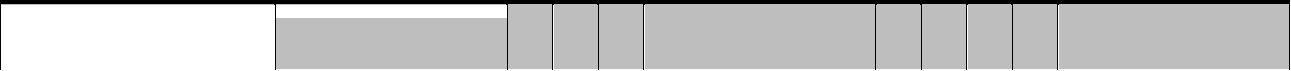 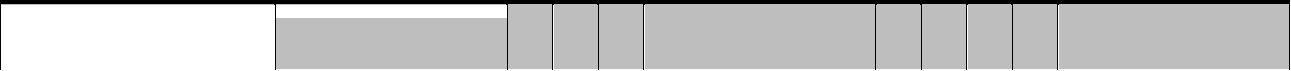 (PROMPT:) What is the single greatest challenge related to employment issues?(PROMPT 2:) Are there any important differences between rural and urban reentry in terms of employment issues?(PROMPT 3:) Do you have any other comments related to employment?2. As it relates to rural reentry, please rate housing, overall, on the same 1-10 scale. -	Please rate the following sub-items related to housing, and explain the rating.(PROMPT:) What is the single greatest challenge related to housing issues?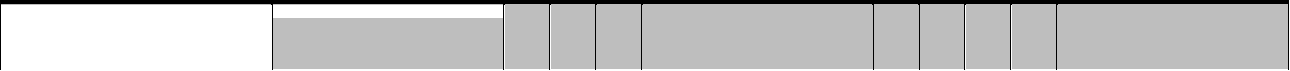 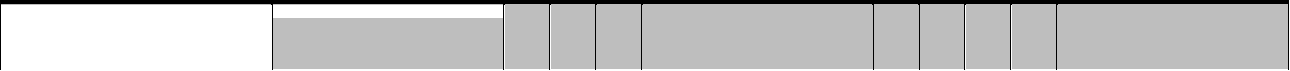 (PROMPT 2:) Are there any important differences between rural and urban reentry in terms of housing issues?(PROMPT 3:) Do you have any other comments related to housing?33. As it relates to rural reentry, please rate family support, overall, on the same 1-10 scale. -      Please rate the following sub-items related to family support, and explain the rating.(PROMPT:) What is the single greatest challenge related to family support issues?(PROMPT 2:) Are there any important differences between rural and urban reentry in terms of family support issues?(PROMPT 3:) Do you have any other comments related to family support?44. As it relates to rural reentry, please rate deficits in key life skills on the same 1-10 scale, and then explain your rating.(PROMPT:) Which life skills represent the largest deficit for inmates?(PROMPT 2:) Are there any important differences between rural and urban reentry in terms of life skills issues?(PROMPT 3:) Do you have any other comments related to life skills?5. As it relates to rural reentry, please rate the availability of rehabilitative programming (such as treatment services and programs) on the same 1-10 scale, and then explain your rating.(PROMPT:) Which specific program types are most lacking in rural areas?(PROMPT 2:) Are there any important differences between rural and urban reentry in terms of rehabilitative programming issues?(PROMPT 3:) Do you have any other comments related to rehabilitative programming?56. As it relates to rural reentry, please rate the availability of health services, overall, on the same 1-10 scale.-	Please rate the following sub-items related to health services, and explain the rating.(PROMPT:) What is the single greatest challenge related to health services?(PROMPT 2:) Are there any important differences between rural and urban reentry in terms of health services?(PROMPT 3:) Do you have any other comments related to health services?7. As it relates to rural reentry, please rate transportation availability on the same 1-10 scale and explain your rating.68. There are a number of other criminogenic needs of inmates returning to rural areas. To what extent are the following issues or challenges as they relate to these needs:(PROMPT:) What is the single greatest challenge related to criminogenic needs?(PROMPT 2:) Are there any important differences between rural and urban reentry in terms of these criminogenic needs?(PROMPT 3:) Do you have any other comments related to these criminogenic needs?9. Are there any other major challenges or issues in rural reentry that you would rate, using the same scale, as some degree of significance?-	(If so, please explain them and your rating.)710. Finally, given all of the issues we’ve discussed related to rural reentry, do you have any specific suggestions or policy recommendations about how to overcome or mitigate these challenges?Thank you for your time and help with this project; your insight is extremely valuable. Before we leave today, is there anyone else you would recommend we speak with at or outside your agency?Other recommended interviewees:8Part 2: Reentry Programs & Services Provided to Returning Inmates in General and in Rural AreasCan you please indicate who within your agency can answer the following questions about specific reentry services and programs that your agency provides to inmates [these questions should not be asked of each respondent, but only the key informant(s) designated by agency leadership].(For each of the following questions, prompt: Do these differ by rural/urban setting?)1. First, what reentry programs, services, resources, and/or other supports are offered by [NAME AGENCY] to inmates prior to release?2. What reentry programs, services, resources, and/or other supports are offered by [NAME AGENCY] to inmates after release – such as in Community Corrections Centers?3. Are there any specific community-based organizations or services that your agency commonly refers released inmates to? PROMPT: COMMUNITY ACTION AGENCY, VOCATIONAL TRAINING CENTER, ETC.-	(If so, how are these referrals made?)4. Are there special reentry programs, services, resources, and/or other supports directed to inmates returning to rural areas in particular?5. Is your agency developing any new reentry initiatives, specifically focusing on rural reentry?6. Does your agency have any policies or programs for “hard to place” returning inmates, in terms of both housing and/or employment?7. Does your agency have any policies or programs targeting employer receptivity to hiring returning inmates?8. Does your agency have any policies or programs to address issues with transportation?9Wrap-UpFinally, we would like to ask if we can have a copy of any reentry manuals, handbooks, community resource directories, or other materials used by agency staff, or supplied to inmates directly, as part of the reentry preparation process, especially if it relates to rural reentry. If you have any materials like this, can we have copies?Thank you once more and please do not hesitate to contact us with any questions, concerns, or to provide additional information.10Justice Center for Research—Pennsylvania Rural Prisoner Reentry Challenges Survey	1Justice Center for Research—Pennsylvania Rural Prisoner Reentry Challenges Survey	2Justice Center for Research—Pennsylvania Rural Prisoner Reentry Challenges Survey	3Justice Center for Research—Pennsylvania Rural Prisoner Reentry Challenges Survey	4Justice Center for Research—Pennsylvania Rural Prisoner Reentry Challenges Survey	54. Is your jail developing any new reentry initiatives to deal with rural reentry issues?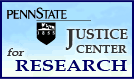 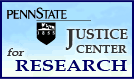 5. Would you be willing to participate in a focus group that we may convene at Penn State todiscuss these issues further?Yes	NoOther MaterialsFinally, we would like to ask if we can have a copy of any reentry manuals, handbooks, or other materials used by jail staff, or supplied to inmates directly, as part of the reentry preparation process. If you are able to, please, include copies with your mailed response, or send electronic files to Gary Zajac at gx3@psu.edu. Thank you for your time and help with this project; your insight is extremely valuable. Please do not hesitate to contact us with any questions, concerns, or to provide additional information.THANK YOU FOR PARTICIPATING IN THIS SURVEY!Gary Zajac, Ph.D.Managing Director814-867-3651gxz3@psu.eduPenn State Justice Center for ResearchThe 329 Building, Suite 222University Park, PA 16802www.justicecenter.psu.eduJustice Center for Research—Pennsylvania Rural Prisoner Reentry Challenges Survey	6Legal Remedies and Limitations on the Employment ofPeople with Criminal Records in PennsylvaniaCommunity Legal Services, Inc. 1424 Chestnut Street Philadelphia, PA 19102 215-981-3700 www.clsphila.org1Updated: September 2011ACKNOWLEDGMENTSMany people made this report possible. Community Legal Services would especially like to thank Jay Hochberg, who provided invaluable research for the original version of this report while a student at the University of Pennsylvania Law School.This report was supported by a grant from The After-Prison Initiative of the Open Society Institute.For further information concerning this report, contact the Employment Unit at Community Legal Services, Inc.Community Legal Services, Inc. 1424 Chestnut Street, Philadelphia, PA 19102.Phone: (215) 981-3700 Fax: (215) 981-0434 www.clsphila.org2The list of employment restrictions contained in this paper is the result of CLS’s review of Pennsylvania and U.S. statutes and regulations as of June, 2011. However, it is possible that other restrictions exist that have not come to our attention or that have passed since this report was written. We invite readers of this report to contact Community Legal Services if they discover any other employment restrictions not reported here.3Legal Remedies and Limitations on the Employment of People with Criminal Records in PennsylvaniaIntroductionLike most Americans, ex-offenders need to be employed to support themselves and theirfamilies. Moreover, participation in the labor economy is central to most of our identities; ourjobs play a major role in defining who we are. In short, employment is a linchpin to thesuccessful rehabilitation of ex-offenders and their full and productive participation in society.Unfortunately, the very existence of any kind of a criminal record is frequently asignificant barrier to being hired for a job, or once hired, keeping the job1. Increasing numbersof Americans indisputably are passing through the criminal justice system and thusexperiencing this employment barrier. In 2007, more than 7.3 million people, or 3.1% of thecountry's adult population, were incarcerated, on probation or on parole in the United States,constituting one of 31 of U.S. adults. Rising unemployment rates make finding employmenteven more difficult for persons with criminal records, often limiting them to low-wage jobs thatoffer no future.The options for ex-offenders who are looking for work are limited. They can try toclean up their criminal records through expungements or pardons, although these procedures areseverely limited in Pennsylvania. They can attempt to enforce under-utilized legal remediesthat limit the extent to which criminal records can be considered when employment decisionsare made.2 They can try to convince an employer to seek a bond against the risk of theft that the1	Some employment or licensing restrictions may also apply to individuals who have “founded” or “indicated” reports of child abuse. Although they are civil in nature, “indicated” reports of child abuse often carry some of the same employment consequences as criminal convictions, without the procedural safeguards afforded to persons charged with crimes. Because child abuse reports can affect employment opportunities, a brief discussion of these reports is warranted; please see Appendix A.2	See Part III of this paper.4employer fears from employing an ex-offender. Most likely, they do not know of or cannotutilize any of these options, and their only alternatives are a long, dogged and often repetitivejob search, work in the underground economy, or a return to a life of crime.This report outlines the impact of criminal records on employment opportunities inPennsylvania. In Part I, we discuss the overall legal framework applicable to the employment ofpeople with criminal records. In Part II, we list occupations in which criminal records must beconsidered and which legally prohibit employment of some ex-offenders. In Part III, we discusslegal rights and remedies for ex-offenders in the employment context.I.	Employer Consideration of Criminal Records - GenerallyIn many occupations, federal or state statutes require a criminal background check onnew employment applicants. These laws usually mandate that the report be ordered from thePennsylvania State Police (the PSP), the Federal Bureau of Investigation (the FBI), or both.These laws typically also list offenses or classes of offenses (such as felonies) that prohibitemployment of the person with the criminal record in that field. In other occupations, a similarstatutory mandated screening is done in the licensing process, usually by a State licensing board.These statutes tend to exist in care-giving and security professions. These laws are discussed inthe next section.For the vast majority of jobs, however, no such laws exist to control an employer’sdecision about an applicant with a criminal record. In those “unregulated” jobs, employers havea great deal of discretion whether or not to conduct a background check and hire an ex-offender.However, there are limits to this discretion, created by federal discrimination law and by statelaw that require employers to assess the suitability of the person despite the criminal record.These statutes are discussed in Part III.5II.	Occupations Where Certain Ex-Offenders Are Prohibited By Law from EmploymentWhile all employers may use job-related criminal records in their hiring decisions, someemployers must obtain criminal records and reject candidates with certain convictions. Bothstate and federal laws proscribe or restrict the hiring or licensing of individuals with particulartypes of convictions in the following professions. Note that these laws only govern convictions,not arrests that do not lead to convictions. Moreover, juvenile adjudications do not constitutedisqualifying offenses.3The following are summaries of criminal background restrictions on Pennsylvaniaworkers in employment or licensing that are created by federal and state law. Ex-offenderswhose employment could be impacted should check into the precise list of crimes prohibited bystatute and regulation and compare it to their criminal history records as reported by the PSP.4Employers are encouraged to learn the exact provisions of the laws applicable to their jobs, sothat they do not over-exclude persons whose offenses on their criminal records are notenumerated among the prohibitions.Broad Restriction: “Working with Children”Recently-enacted restrictions on working with children do not fit neatly into anyparticular category listed below, and therefore merit a separate explanation. In late 2006, thePennsylvania legislature amended the Child Protective Services Law (CPSL) to expand theprohibitions on employment of individuals working with children. While previously the CPSLhad required background checks and prohibited certain employment of job applicants for schoolsand child care, it now applies as well to anyone with a “significant likelihood of regular contact3     A juvenile adjudication is not a criminal conviction, and it does not impose any civil disability ordinarily resulting from a conviction. 42 Pa. C.S.A. § 6354(a).4	A PSP record can be order on-line: https://epatch.state.pa.us/Home.jsp .6with children” under his or her “care, supervision, control or training.” While the exact contoursof the coverage of this law are still being determined, examples given by the statute are socialworkers, clergy, hospital personnel, mental health professionals, counselors, librarians anddoctors. The definition is arguably overbroad and vague and may be read to apply to anextremely broad range of professions.5	Persons determined to be covered by this law arerequired to obtain both FBI and PSP records, as well as child abuse records.6The offenses which prohibit employment under the CPSL are as follows:May not hire individuals with founded child abuse reports within last five years or with convictions for homicide, aggravated assault, kidnapping, rape, various sex crimes, prostitution felonies, concealing death of child, endangering welfare of child, or pornography ever, or for drug felonies within the last five yearsIn 2004, the CPSL’s lifetime prohibition on the employment of people with aggravated assaultconvictions was determined to violate the Pennsylvania Constitution. Warren County HumanServices v. Sate Civil Service Commission, 844 A.2d 70 (Pa. Commw.), appeal denied, 863 A.2d1152 (Pa. 2004). The legislature has not yet modified the statute to make it constitutional byputting time limits on the lifetime disqualifications. Consequently, the Pennsylvania Departmentof Public Welfare has an interim policy permitting employers required to comply with the CPSLto hire persons with convictions of the enumerated crimes if the following requirements are met.	The individual has a minimum five year aggregate work history in care dependent services since conviction of the crime or release from prison, whichever is later. Care dependent services include healthcare, elder care, child care, mental health services, mental retardation services, or care of the disabled.5     23 Pa. C. S. § 6344.2.6     23 Pa. C.S. § 6344(b).7	The individual’s work history in care dependent services may not include any incidents of misconduct.7Employment ProhibitionsThe following are professions in which employers are legally prohibited by law fromhiring persons with certain offenses.Aircraft/Airport Employees (applies to those with direct access to airplanes or secure airport areas and to security screeners)May not hire individuals convicted of federal hijacking or other air crimes, murder, assault with intent to murder, espionage, treason, sedition, kidnapping, rape, extortion, armed robbery, weapons convictions, distribution (or intent to distribute) a controlled substance, or felonies involving: a threat, willful destruction of property, importation or manufacture of a controlled substance, burglary, theft/fraud, possession or distribution of stolen property, aggravated assault, bribery, or illegal possession of a controlled substance punishable by a maximum term of imprisonment of more than one year within last 10 years. 49 U.S.C. § 44936; 14 C.F.R. §§ 107.209 and 108.229.Armored Car Crew MemberMay not hire individuals with any conviction that disqualifies them from firearm license or permit. 15 U.S.C. § 5902.Bank EmployeeMay not hire individuals convicted of crimes of dishonesty, breach of trust, or money laundering without prior written consent of the Federal Deposit Insurance Corporation. FDIC has indicated that it considers drug offenses to be crimes of dishonesty.FDIC may not give consent for a minimum of 10 years for crimes involving bribery /corruption in banking, embezzlement/theft, fraud or false statement in banking or bankruptcy transactions, obstructing the examination of a financial institution, or racketeering. 12 U.S.C. § 1829.7     This policy is found in DPW Office of Children, Youth and Families Bulletin No. 3490-08-03 (June 27, 2008), at http://www.pccyfs.org/dpw_ocyfs/Implementation_Act179(2006)_Act73(2007)_amending_CPSL.pdf .8Child CareMay not hire individuals with founded child abuse reports within last five years or with convictions for homicide, aggravated assault, kidnapping, rape, various sex crimes, prostitution felonies, concealing death of child, endangering welfare of child, or pornography ever, or for drug felonies within the last five years. 23 Pa. C.S. § 6344(c); 55 Pa. Code § 6000.22 (the Child Protective Services Law, or CPSL).For more on the CPSL, including the unconstitutionality of its lifetime bars on employment and DPW’s interim policy permitting persons with enumerated convictions to be employed, see supra at pages 6-7.Child Care Workers in Federal Agencies or FacilitiesMay refuse employment for a conviction involving a sex crime, offense involving child victim, drug felony, or any other crime that bears on fitness to work with children. 42 U.S.C. § 13041.Employee Benefits EmployeeMay not hire any individual (or assign fiduciary, trustee or officer) with convictions for robbery, burglary, extortion, embezzlement, fraud, theft, bribery, arson, murder, rape, drugs, kidnapping, perjury, assault with intent to kill for 13 years after conviction. 29 U.S.C. §1111.Nursing Home/Home Health Care/Other Workers in Long-Term Care FacilitiesMay not hire individuals convicted of homicide, aggravated assault, kidnapping, rape, robbery, burglary, arson, theft (including two misdemeanors), various sex crimes, concealing death of child, endangering welfare of child, pornography, felony drugs ever. 35 P.S. § 10225.503(a) (known as the Older Adults Protective Services Act, or OAPSA).In Nixon v. Commonwealth, 839 A.2d 277 (Pa. 2003), the Pennsylvania Supreme Court held that the lifetime criminal records ban of OAPSA violated the Pennsylvania Constitution as applied to petitioners because it did not provide an opportunity for them to prove their suitability for employment. Efforts are underway to amend OAPSA to reflect this decision. In the meantime, the Pennsylvania Department of Aging has an interim policy permitting people to work if they have an a minimum five year aggregate work history in care dependent services since conviction of the crime or release from prison, whichever is later. http://www.aging.state.pa.us/aging/lib/aging/Nixon_Letter.pdf9PoliceMay not employ if convicted of felony or serious misdemeanor. 53 P.S. § 2164(7); see also pages 6-7 regarding restrictions on working with children.Port Workers (must have a transportation security card – also known as TWIC -consistent with the following restrictions)May not employ if convicted of espionage, sedition, treason or federal terrorism crime (or conspiracy to commit any of the above) ever.May not employ if convicted of a crime involving a “transportation security incident,” improper transportation of a hazardous material, unlawful possession, use, sale or manufacture of an explosive device, murder, making a threat of using an explosive or other lethal device against a government facility or transportation system, violation of RICO or conspiracy or attempt regarding any of the above ever—but can apply for a waiver from the Transportation Security Administration (TSA).May not employ if convicted of a weapons offense, drug offense, crime of dishonesty (not including welfare fraud or writing bad checks), extortion, bribery, smuggling, immigration violations, arson, kidnapping or hostage taking, rape or aggravated sexual assault, assault with intent to kill, robbery, fraudulent entry into a seaport, RICO or conspiracy or attempt of the above for seven years before applying for transportation credentials or for five years after release from incarceration, whichever is later—but can apply for a waiver from TSA. 46 U.S.C. § 70105(c)(1); 49 C.F.R. § 1572.103.Private Detective (including employees of organizations with private detective licenses)Must refuse employment for a conviction of any felony or of the following crimes: weapons offenses, possessing burglar’s tools, receipt of stolen property, unlawful entry, aiding escape from prison, pick-pocketing, possessing or distributing narcotics, solicitation of sodomy or other lewdness, reckless endangerment, terroristic threats, simple assault. 22 P.S. § 23(a).School Employees (public and private schools in Philadelphia)Must refuse employment for a conviction involving homicide, aggravated assault, stalking, kidnapping, unlawful restraint, luring a child into a structure or vehicle, rape, statutory sexual assault,10involuntary deviate sexual intercourse, sexual assault, institutional sexual assault, indecent exposure, sexual intercourse with an animal, incest, concealing death of a child, endangering welfare of children, dealing in infant children, felony prostitution, obscene materials, corruption of minors, sexual abuse of children, unlawful contact with a minor, sexual exploitation of children, or a felony drug offense at any time preceding employment application. Must refuse employment for convictions for all other felonies for ten years after expiration of sentence. Must refuse employment for misdemeanors of the first degree for five years after expiration of sentence. Must refuse employment of individuals convicted of more than one misdemeanor (first degree) charge of DUI for three years after expiration of sentence.Public School Code, 24 P.S. § 1-111(e)(these rules also apply to school bus drivers and student teachers); CPSL, 23 Pa. C.S. § 6344(c).	For more on the CPSL, including the unconstitutionality of its lifetime bars on employment and DPW’s interim policy permitting persons with enumerated convictions to be employed, see supra at pages 6-7.U.S. Government EmployeeMay not hire individuals convicted of attempting or advocating the overthrow of the U.S. government for five years following conviction. 18 U.S.C. § 2385.Occupational LicensesSome occupations and professions require a license and are regulated by licensingboards created under state statute. The licensing boards are generally given a great deal ofdiscretion to determine the fitness of individuals applying for licenses or certificates and areauthorized to refuse or revoke licenses where the applicant has been convicted of any felony ora misdemeanor that relates to the relevant trade, occupation or profession. Many licensingboards are required to consider convictions when making licensing decisions or are evenprohibited from licensing individuals with certain convictions.	Ex-offenders consideringtraining for specific professions should contact the appropriate licensing board to determine11whether a particular policy or restriction will make a license in that field difficult or impossibleto obtain.	The following is a list of licensing boards that may or do consider criminalconvictions in their licensing decisions.AccountantMay revoke or suspend license if individual engages in dishonest conduct. 63 P.S. § 9-9.a.ArchitectMay refuse or revoke license for conviction of any felony or crime of moral turpitude. 63 P.S. § 34.19. A crime of moral turpitude is a crime of dishonesty and includes offenses such as fraud, tax evasion, perjury and similar offenses.AuctioneerMay revoke license for conviction for forgery, embezzlement, extortion, fraud, any crime of moral turpitude within five years prior to issuance of license. 63 P.S. § 734.20.BarberMay revoke or suspend license if individual engages in dishonest conduct. 63 P.S. § 559.BondsmanMay suspend or revoke license if convicted of any criminal offense. 42 Pa. C.S. A. § 4746(b)(3).Casino employee (gaming employees)License or permit will be denied for felonies and gambling offenses within 15-years.When evaluating an application after 15 years, the Gaming Control Board will consider:(1) the nature and duties of the applicant’s position; (2) the nature and seriousness of the offense;(3) the circumstances under which the offense occurred;(4) the age of the applicant when the offense was committed; (5) whether the offense was an isolated or repeated incident; (6) evidence of rehabilitation.124 Pa. C.S.A. § 1213; 58 Pa. Code § 435a.1(f) and (g).Casino employee (nongaming employees) (do not handle gaming money – includes bartenders, food service, clerical, parking attendants, and janitorial workers)Registration may be denied for felonies and gambling offenses within 15-years.When evaluating an application for a registration, the Gaming Control Board will consider:(1) the nature and duties of the applicant’s position; (2) the nature and seriousness of the offense;(3) the circumstances under which the offense occurred;(4) the age of the applicant when the offense was committed; (5) whether the offense was an isolated or repeated incident; (6) evidence of rehabilitation.4 Pa. C.S.A. § 1213; 58 Pa. Code § 435a.1(g).ChiropractorApplicant for license must submit evidence that he/she has not been convicted of drug felony in last ten years. Board may refuse license if convicted of any felony, or misdemeanor in the chiropractic profession. 63 P.S. §§ 625.501, 625.506.Dental HygienistMay refuse or revoke license for any felony or crime of moral turpitude. 63 P.S. § 124.1. See also pages 5-7, regarding new restrictions on working with children.DentistMust refuse or revoke license if convicted of any drug felony less than 10 years old. May refuse or revoke license if convicted of any other felony or any crime of moral turpitude. 63 P.S. §§ 123.1, 124.1. See also pages 5-7, regarding new restrictions on working with children.Employment Agent (applies to license holder only)May refuse license to anyone with conviction for any crime other than traffic violation. 43 P.S. §§ 539(8), 541; 34 Pa. Code § 9.13.Engineer, Land Surveyor, GeologistLicense must be revoked (with opportunity to be heard) for any13drug felony or crime relating to professional field. 63 P.S. §§ 151(g), 157.1(b).Funeral DirectorMay refuse license for any crime of moral turpitude, violation of health law, or relating to profession. 63 P.S. § 479.11.Horse Racing (applies to anyone employed at horse gambling or race meetings, including vendors and stable workers)Must refuse license for conviction of race fixing. May refuse license for conviction of any crime of moral turpitude, illegal gambling. 58 Pa. Code § 165.35.Hunting/Trip Permit SalespersonMay deny license for conviction of any crime. 67 Pa. Code § 65.3.Insurance AdjusterMay revoke license for conviction of any felony. 63 P.S. § 1606.Medical Technician, Emergency (EMT)May suspend, revoke or refuse certification for conviction of a felony or crime involving moral turpitude.	35 P.S. § 693(j.1)(1)(xiv). See also pages 5-7, regarding new restrictions on working with children.MidwivesMay refuse license for crime of moral turpitude. 63 P.S. § 172. See also pages 5-7, regarding new restrictions on working with children.Mortgage BrokerMay deny license for conviction of any felony or misdemeanor. 63 P.S. § 456.06(d).Motor Vehicle DealerMay refuse or revoke license for any crime of moral turpitude, dishonesty/theft committed as a dealer within 5 years of application. 63 P.S. § 818.19.14Nurse (Registered Nurse and Licensed Practical Nurse)Must refuse license for any drug felony conviction in the last ten years. May refuse license for any other felony or crime of moral turpitude. 63 P.S. §§ 216(c), 224(a)(5)(RNs); 63 P.S. §§ 655, 666(a)(5)(LPNs). See also pages 5-7, regarding new restrictions on working with children.Occupational TherapistMust refuse or may revoke license for any crime found by Board to have a direct bearing on fitness to be an OT. 63 P.S. § 1516. See also pages 5-7, regarding new restrictions on working with children.OptometristMust suspend license for a drug felony. May revoke license for any felony or crime of moral turpitude. 63 P.S. § 244.7. See also pages 5-7, regarding new restrictions on working with children.OsteopathMay refuse license for any felony, drug felony, crime of moral turpitude or any crime related to the practice of osteopathic medicine.	63 P.S. §§ 271.14, 271.15.	See also pages 5-7, regarding new restrictions on working with children.PawnbrokerMust refuse license for any conviction of engaging in pawnbroking business without license. 63 P.S. § 281-8(a).PharmacistMust refuse license for conviction of any drug felony in the last 10 years.	May refuse license for any felony related to the practice of pharmaceuticals, or any crime of moral turpitude. 63 P.S. §§ 390-3, 390-5.Physical Therapist/Athletic TrainerMust refuse license to individuals convicted of any drug felony in the last ten years. 63 P.S. § 1306.15PhysicianMust refuse license for any drug felony conviction in the last ten years.	May refuse license for any other felony or any misdemeanor relating to a health profession. 63 P.S. §§ 422.22, 422.41.      See also pages 5-7, regarding new restrictions on working with children.Physician’s AssistantMay refuse license for any felony conviction.	63 P.S. § 271.15(b).	See also pages 5-7, regarding new restrictions on working with children.PodiatristMay refuse, suspend or revoke license for conviction in connection with the practice of podiatric medicine or involving moral turpitude. 63 P.S. § 42.16. See also pages 5-7, regarding new restrictions on working with children.Private DetectiveMay not issue license if convicted of any felony or of the following crimes: weapons offenses, possessing burglar’s tools, receipt of stolen property, unlawful entry, aiding escape from prison, pick-pocketing, possessing or distributing narcotics, solicitation of sodomy or lewdness, reckless endangerment, terroristic threats, simple assault. 22 P.S. § 16(b).PsychologistMust refuse license for any drug felony conviction in last ten years.May refuse license for any other felony or misdemeanor in the practice of psychology. 63 P.S. §§ 1206, 1208. See also pages 5-7, regarding new restrictions on working with children.Radioactive Waste Disposal (applies to facility operators)Must deny license for conviction of a first degree misdemeanor or felony involving an environmental crime within the last 10 years.	May deny license if applicant or applicant’s partner, officer, associate, or agent has engaged in unlawful conduct. 35 P.S. § 7131.502.16Real Estate AppraiserMay refuse certification for any crime substantially related to qualifications, functions, and duties of persons appraising real estate. 63 P.S. § 457.11.Real Estate BrokerMay refuse license for conviction of any felony or crime of dishonesty. 63 P.S. § 455.604.Salesperson of Game of ChanceMay not issue or renew license for conviction of an felony in the last five years or any gambling (“Bingo Law”) offense in the last ten years. 10 P.S. § 317.Speech Pathologist/Teacher of the ImpairedMay refuse or revoke license for conviction of any felony or first or second degree misdemeanor in the last ten years. 63 P.S. § 1710. See also pages 5-7, regarding new restrictions on working with children.Social WorkerMust refuse license for any drug felony conviction in the last ten years. May refuse license for any other felony or crime of moral turpitude. 63 P.S. §§ 1909, 1911; 49 Pa. Code § 47.12(2). See also pages 5-7, regarding new restrictions on working with children.Tax AssessorMay refuse certification for any crime substantially related to qualifications, functions, and duties of persons developing real property assessment. 63 P.S. § 458.7.Taxi DriverMay not issue medallion if applicant or officer/director of corporate applicant has any felony conviction in last five years. 66 Pa. C.S. § 2408(c).Truck Drivers of Hazardous Materials (hazmat endorsements)May not employ if convicted of espionage, sedition, treason or federal terrorism crime (or conspiracy to commit any of the above) ever.17May not employ if convicted of a crime involving a “transportation security incident,” improper transportation of a hazardous material, unlawful possession, use, sale or manufacture of an explosive device, murder, making a threat of using an explosive or other lethal device against a government facility or transportation system, violation of RICO or conspiracy or attempt regarding any of the above ever—but can apply for a waiver from the Transportation Security Administration (TSA).May not employ if felony conviction for weapons offense, drug offense, crime of dishonesty (not including welfare fraud or writing bad checks), extortion, bribery, smuggling, immigration violations, arson, kidnapping or hostage taking, rape or aggravated sexual assault, assault with intent to kill, robbery, fraudulent entry into a seaport, RICO or conspiracy or attempt of the above for seven years before applying for transportation credentials or for five years after release from incarceration, whichever is later—but can apply for a waiver from TSA. 49 C.F.R. § 1572.103(a) and (b).Vehicle Damage AppraiserMay deny license for conviction of any felony. 63 P.S. § 856.VeterinarianMust refuse license for any drug felony conviction in last ten years. May revoke or suspend license for any other felony. 63 P.S. §§ 485.9, 485.21; 49 Pa. Code § 31.11(b).III.	Potential Remedies for Denials of Employment Based on Criminal RecordsJob applicants who are rejected from employment solely because of their criminalrecords have several potential remedies, under state law and federal antidiscrimination laws.A.	Pennsylvania Law Limiting Consideration of Criminal RecordsA Pennsylvania statute provides, "Felony and misdemeanor convictions may beconsidered by the employer only to the extent to which they relate to the applicant's suitabilityfor employment in the position for which he has applied.” 18 Pa. C.S. § 9125(b). There hasbeen almost no guidance under state law on the issue of “suitability” under this law. However, 18one of the few cases construing this statute has been determined that it means that employersmay only consider felony and misdemeanor convictions. Cisco v. United Parcel Services, Inc.,476 A.2d 1340 (Pa. Super. 1984).	Consequently, under this statute, employers may notconsider arrest records, juvenile adjudications and summary offense convictions.No administrative agency enforces this law; it must be enforced through filing a lawsuit.To date, there have been very few lawsuits enforcing this statute, possibly because it does notprovide for attorneys’ fees to a winning plaintiff. However, recent case law in Pennsylvaniaindicates that the courts may be sympathetic to a claim by an individual who is otherwisequalified for a position.8 Moreover, increased attention to and education regarding this statutemay make employers more aware of their legal obligations.B.	Race Discrimination Claims Under Title VII and Other Antidiscrimination LawsFor African-American and Hispanic ex-offenders, an employment rejection for having acriminal record may implicate a race discrimination claim under Title VII of the Civil RightsAct of 1964 ("Title VII").9 This claim is based on a "disparate impact" theory that recognizesthat even unintentional discrimination violates the law where a facially neutral policydisparately harms minority job seekers and is not required by business necessity.	In thecriminal record context, the claim is that because African-Americans and Hispanics are arrestedand convicted in numbers disproportionate to whites, minority job applicants aredisproportionately excluded records.108     See, for instance, the Warren County and Nixon decisions, discussed supra at 6 &8.9     42 U.S.C. §§ 2000e- 2000e-17.10	Judge John J. Fullam notably ruled that an employer violated Title VII when it terminated a white woman because of an old criminal conviction. The judge ruled that even though she was not a member of the protected class, she had been adversely impacted by a discriminatory policy and therefore had standing under Title VII. Field v. Orkin,, No. 00-5913 (E.D. Pa. filed October 30, 2001).19Legal support for criminal record disparate impact claims dates to the early 1970s, whenthe courts and the Equal Employment Opportunity Commission (EEOC), which is responsiblefor enforcement of Title VII, started to find Title VII violations where there was either a blanketexclusion of persons with criminal records or a lack of business necessity for such a policy. In1970, a federal district court found that a policy which automatically disqualified persons whohad arrest records violated Title VII.11	In 1975, a federal appeals court rendered the mostimportant decision on convictions until recently, ruling that an across-the-board disqualificationbased on convictions was invalid.12     Several more rulings followed which found a Title VIIviolation for employer use of criminal records.13     These court decisions are synthesized in anEEOC policy statement issued in 1987 on employer use of criminal convictions records.14This statement reiterated EEOC's position: that because a policy or practice of excludingpersons from employment on the basis of their conviction records has an adverse impact onAfrican-Americans and Hispanics, such a policy violates Title VII unless the employerdemonstrates a business necessity for the policy. The policy identified three factors relevant tothe business necessity justification:(1)	The nature and gravity of the offense or offenses;11     Gregory v. Litton Sys., Inc., 316 F. Supp. 401 (C.D. Cal. 1970), modified on other grounds, 472 F.2d 631 (9th Cir. 1972). Gregory is still considered the leading case on an employer's use of arrest records.12 Green v. Missouri Pac. R.R. Co., 523 F.2d 1290 (8th Cir. 1975).13 E.g., Carter v. Gallagher, 452 F.2d 315 (8th Cir. 1971)(brought under 42 U.S.C. Sect. 1981 and 1983); Dozier v. Chupka, 395 F. Supp. 836 (S.D. Ohio 1975); Richardson v. Hotel Corporation of America, 332 F. Supp. 519 (E.D. La. 1971), aff'd mem., 468 F.2d 951 (5th Cir. 1972); EEOC Decision No. 74-89 (Feb. 12, 1974); EEOC Decision No. 71-2682 (June 28, 1971).14 “Policy Statement on the Issue of Conviction Records Under Title VII of the Civil Rights Act of 1964, as amended, 42 U.S.C. § 2000e et seq. (1982)” (Feb. 4, 1987) in II EEOC Compliance Manual § 604.20(2)	The time that has passed since the conviction and/or the completion of the sentence; and(3)	The nature of the job held or sought.15The EEOC’s most recent policy guidance on employer use of criminal records was a1990 statement on arrest records, which reaffirmed its 1987 statements on convictions andconcluded that employers will seldom be justified in making employment decisions based onarrests which did not lead to convictions.16 For evaluating arrests, EEOC added a fourth criteriato the three established for evaluating convictions: the employer must evaluate the likelihoodthat the applicant engaged in the conduct for which he or she was arrested. Under the detailedanalysis set forth by the EEOC in its 1990 Policy Guidance, a blanket exclusion fromemployment of persons with arrest records will rarely be justified since the criteria requiresindividual assessment of the applicant’s situation.Claims based on Title VII and criminal history records brought between 1990 and thepresent have often been rejected, when they have been brought at all.17 The most recent andmost notable decision on this issue since the 1970s involved a lawsuit challenging the criminalrecords policies of Philadelphia’s public transit authority for its paratransit contractors. El v.15     A subsequent policy issued by EEOC in 1987 discussed the plaintiff’s burden of proving a disparate impact in a criminal conviction charge, indicating that EEOC would apply a presumption of an adverse impact on African-Americans and Hispanics, based on national and regional conviction rates statistics. “Policy Statement on the Use of Statistics in Charges Involving the Exclusion of Individuals with Conviction Records from Employment” (July 29, 1987) in II EEOC Compliance Manual App. 604-B.16     Policy Guidance on the Consideration of Arrest Records in Employment Decisions under Title VII of the Civil Rights Act of 1964, as amended, 42 U.S.C. § 2000e et seq. (1982)” (Sept. 7, 1990) in EEOC Compliance Manual § 604.17      See, e.g., Matthews v. Runyon, 860 F. Supp. 1347 (E.D. Wis. 1994) (summary judgment against plaintiff for failing to establish a prima facie case); Lewis v. Alabama Dept. of Public Safety, 831 F. Supp. 824 (M.D. Ala. 1993) (dismissal on plaintiff’s inadequate statistical showing); Williams v. Carson Pirie Scott, No. 92 C 5747, 1992 U.S. Dist. LEXIS 13643 (N.D. Ill. Sept. 9, 1992) (finding that defendant established business necessity to fire employee from “collector” position); Equal Employment Opportunity Commission v. Carolina Freight Carriers Corp., 723 F. Supp. 734 (S.D. Fla. 1989) (both rejecting plaintiff’s prima facie case and finding business necessity); Moses v. Browning-Feris Industries of Kansas City, No. 84-2334-S (D. Kan. Sept. 22, 1986) (finding for defendant after trial on grounds that the policy of rejecting applicants for position of garbage collector who were convicted of crimes involving moral turpitude was justified by business necessity). One notable exception is Field v. Orkin, No. 00-5913 (E.D. Pa., October 30, 2001), discussed supra note 10.21Southeastern Pennsylvania Transportation Authority, 479 F.3d 232 (3d. Cir. 2007). Althoughthe Third Circuit rule against the plaintiff, it did so because of the plaintiff’s failure to submitevidence to rebut the defendant’s expert on recidivism, not because people with criminalrecords lack entitlement to legal protections in the employment context. The court did notendorse the EEOC guidance on convictions, concluding that it was not entitled to deference. Id.at 244.	However, it did mandate that criminal records policies “accurately distinguishbetween applicants that pose an unacceptable level of risk and those that do not.” Id. at 245.Describing the application of its test, the court distinguished between applicants who pose“minimal level of risk” and those who do not. Id. at 245 n. 13 & 14. The court indicated thatbusiness necessity case law requires “some level of empirical proof that challenged hiringcriteria accurately predicted job performance.” Id. at 240.The El decision, then, presents several lessons. (1) Employers may refuse to hire somepersons with criminal records, despite the racially disparate impact. (2) However, to avoidviolating Title VII, they must carefully craft their criminal record exclusionary policies, basedon empirical evidence as to whether a person with a criminal record presents more than aminimal risk.Given the solid legal foundation that these actions have in the EEOC guidances and caselaw, as well as the increased attention that is being paid to the employment barriers faced by ex-offenders, race discrimination claims under Title VII may become a more viable remedy forindividuals with criminal records who are being unfairly barred from employment. In order toenforce Title VII rights, claims must be filed with a regional office of the EEOC within 300days of the date of the violation of rights.22Moreover, other antidiscrimination agencies in Pennsylvania also recognize thatdisparate impact claims for rejecting people with criminal records arise under the statutes thatthey enforce. In January 2010, the Pennsylvania Human Relations Commission (“PHRC”)sought public comment on a proposed policy guidance on this issue. While the PHRC has notadopted or declined to adopt this policy guidance to date, it has accepted and investigated racediscrimination charges for people with criminal records under the Pennsylvania HumanRelations Act. Similarly, we understand that the Philadelphia Commission on Human Relationswould accept such charges as arising under the Philadelphia Fair Practices Ordinance.C.	Philadelphia “Ban the Box” OrdinanceOn April 13, 2011, the City of Philadelphia enacted Chapter 9-3500 of the PhiladelphiaCode, the “Fair Criminal Record Screening Standards.” This ordinance is often known as the“ban the box” law. It applies to private employers that employ ten or more persons within theCity of Philadelphia,18 in addition to the City of Philadelphia itself.The ordinance contains two important substantive provisions.(1)	Employers may not “knowingly and intentionally make any inquiry about or …take any adverse action against any person on the basis of any arrest or criminal accusationmade against such person, which is not then pending against that person and which did notresult in a conviction.”19(2)	Employers may not ask job applicants to disclose criminal convictions during theapplication process, or before the conclusion of the first interview.20Employers are exempted from the ordinance if their actions are authorized by any otherapplicable law, or they are criminal justice agencies.2118	Section 9-3502(9). 19	Section 9-3503(1). 20	Section 9-3504.21	Section 9-3505.23Employers that violate the ordinance are subject to a fine.	As this is written,enforcement responsibility for the ordinance has not yet been delegated by the Mayor.24APPENDIX A--CHILD ABUSE REPORTSSome employment or licensing restrictions may also apply to individuals who have“founded” or “indicated” reports of child abuse or neglect. Although they are civil in nature,“indicated” reports of child abuse often carry some of the same employment consequences ascriminal convictions, without the procedural safeguards afforded to persons charged with crimes.Because child abuse reports can affect employment opportunities, a brief discussion of these reportsis warranted.Under the Child Protective Services Law (CPSL), 23 Pa.C.S. §6301 et. seq., local childprotective service agencies throughout Pennsylvania are required to investigate reports of suspectedchild abuse or neglect. These reports of suspected abuse originate from a variety of sources:neighbors, teachers, doctors, hospital social workers, family members, even the childrenthemselves. Investigative social workers are supposed to interview witnesses and review anyavailable medical documentation in making a determination as to whether or not the report issubstantiated. If not substantiated, the social workers mark the reports as “unfounded” and thereports are eventually expunged. “Founded” reports are those in which a court has made anadjudication of child abuse. Court adjudications theoretically can be appealed to a higher court.The CPSL prohibits the employment of individuals who have “founded” child abuse reports withinthe five years preceding applications from jobs in child care and schools.Reports are “indicated” when the investigating child protective services agency determinesthat there is “substantial evidence” of abuse or neglect. In our experience, many “indicated” reportsof child abuse involve incidents that do not rise to the level of child abuse under the law–such as25purely accidental injuries, fights between siblings, or the lawful infliction of corporal punishmentthat does not result in severe pain. These reports are not subject to any judicial oversight or dueprocess protection unless appealed in a timely manner. Under Pennsylvania statute, reports madeafter July 1, 1995, must be appealed within 45 days of notification of the indicated status of thereport.22     However, because the notice that used to be sent to individuals placed on the ChildAbuse and Neglect Registry was deemed by the Commonwealth Court of Pennsylvania to bedefective, individuals may still be able to appeal their indicated reports even beyond the 45-day deadline. If the date of the report is prior to September 12, 2008, the deadline will bewaived and individuals can still request to have their report expunged.The Department of Public Welfare is in the process of revising this notice, and the 45-daydeadline will be in effect again once that process is completed.Many individuals do not receive the notification, do not understand it, or do not recognize itssignificance when they do receive it. Expungement requests made after the 45-day deadline areautomatically denied, and it is extremely difficult to get the deadline lifted without very good causefor missing the appeal deadline. Failing to receive notification without extenuating circumstances isnot generally accepted as good cause. Consequently, a permanent barrier to certain types ofemployment is thus created.Even though no statute prohibits the employment of persons with “indicated” reports ofchild abuse in any field that we are aware of, these reports regularly preclude people’s employmentor impede their ability to get a license in many professions, such as those related to children ormedical professions.	As discussed on page 5 of this report, recent legislation has expanded22 Indicated reports made before July 1, 1995, are appealable at any time. 26employment restrictions contained in the CPSL for individuals seeking to work with children. Werecommend that individuals ascertain that they are not the subject of any indicated or founded childabuse reports before attempting to get a license or enrolling in costly and time-consumingvocational training or education. They can do so by calling or writing the child abuse registry asfollows:Terry Clark, Director Childline & Abuse Registry Department of Public WelfareOffice of Children, Youth and Families P.O. Box 8170Harrisburg, PA 17105-8170 (717) 783-6211We further recommend that they contact the relevant licensing boards to find out whether achild abuse report might affect their ability to get a license. In the event that a report exists that mayaffect employment or licensing, a local legal services organization or a private attorney may be ableto assist individuals in getting their records cleared.27Actual ReleasesActual ReleasesActual ReleasesActual ReleasesActual ReleasesProjected ReleasesProjected ReleasesProjected ReleasesProjected ReleasesProjected ReleasesProjected ReleasesCounty20072008200920102011201220132014201520162017r2Adams961061371461932062292532762993230.94Armstrong39463845384040403939390.01Bedford3438446284901021141271391520.90Blair1581582212432512883153423693964230.89Bradford986672931071011051101141191230.17Butler1341411611841701932042162272392500.78Actual ReleasesActual ReleasesActual ReleasesActual ReleasesActual ReleasesProjected ReleasesProjected ReleasesProjected ReleasesProjected ReleasesProjected ReleasesProjected ReleasesCounty20072008200920102011201220132014201520162017r2Cambria956569839889929496991010.07Cameron34166101314161719210.23Carbon27203028444247515559630.57Centre6064647379828792961011060.91Clarion26244539505662687581870.75Clearfield1761621911942042122212292382472560.71Clinton30364742414850535659620.47Columbia36364358364851535557590.13Crawford781029497921001021041061091110.16Elk20232033303437404346490.63Fayette3212953243533843914094274464644830.73Forest81751591111111111110.00Franklin1971962112502352572702832963093220.74Fulton26312836343739424446480.65Greene3739536064738188961031110.95Huntingdon26282545525663707784900.77Indiana52495874728187941001071130.81Jefferson81791001131151281381491591691790.89Juniata1491722192325283032350.54Lawrence911211111341241401481561641721790.59Lycoming2862532702732892822852872902922950.08McKean374762506671778389951010.68Mercer1551441291531461431421411401391380.02Mifflin4538507691991121251381511640.83Monroe81861291551792062322592853123380.96Montour12142025283337414650540.98Northum-berland1551221111303623033453874294715140.40Perry291642435762717987961040.71Pike293242485965728088951030.97Potter817141491212121212120.00Schuylkill87931541741802182442712983253510.90Snyder73556670727172747576780.08Somerset92856766897270676562600.10Sullivan55658889910110.53Susquehanna31242927393638404143450.28Tioga25292939384346505457610.85Union583859617475808691971020.45Venango1641311381391581451441441441431430.00Warren486162757887941021091171240.94Actual ReleasesActual ReleasesActual ReleasesActual ReleasesActual ReleasesProjected ReleasesProjected ReleasesProjected ReleasesProjected ReleasesProjected ReleasesProjected ReleasesCounty20072008200920102011201220132014201520162017r2Washington1321401652282332672963253543834120.91Wayne795977938693981031081121170.36Wyoming39303228484042434547480.10Total564054825986651070357282765980458424880691880.89Actual ReleasesActual ReleasesActual ReleasesActual ReleasesActual ReleasesProjected ReleasesProjected ReleasesProjected ReleasesProjected ReleasesProjected ReleasesProjected ReleasesCounty20072008200920102011201220132014201520162017r2Adams177118441852196520362048209921492200225123020.95Armstrong1215140713231117102211061074104210109779450.48Bedford7136736626405935545184824454093730.96Blair231022082244209422922377243624962556261526750.08Bradford928927973108911341146119012341278132213660.90Butler230626152270238424942517255926002642268327250.03Cambria345044813725347633503996414943024456460947620.17Carbon10169199319049881013104010661093111911460.05Centre120012111164117311551189119612021209121612230.72Clarion6857546436305686176106035965895820.67Clearfield142015841585139213591441143814351432142914260.21Actual ReleasesActual ReleasesActual ReleasesActual ReleasesActual ReleasesProjected ReleasesProjected ReleasesProjected ReleasesProjected ReleasesProjected ReleasesProjected ReleasesCounty20072008200920102011201220132014201520162017r2Clinton317030432138182918901587133910928455973500.86Columbia105313851562140811871514158916631738181218860.05Crawford141013231357139214241395139914031407141114150.14Elk3103893703263513503503503503503500.01Fayette25732217279131503095320033053410351536200.58Franklin246724442528259525802624265926942730276528000.80Greene5765705736536986927167407647888110.78Huntingdon3734714705105375685996296606907210.87Indiana844926984113611991212127013281386144415020.98Jefferson11768176637008207116806486165855530.42Juniata2943052652832972922932942952962970.03Lawrence23172043184716321634151113931274115610379190.93Lycoming240625202511236223352397239223872382237723710.31McKean8427816146486817367547737928108290.57Mercer213521291879194018591907188918711853183418160.76Mifflin125111881248116210611195120612161227123812480.68Monroe182022462386256726662732284829643081319733130.92Montour2792462582672562682702732752782800.10Northumberland147015291580141914871540156115821603162416450.04Perry6657607486157097087117157187217250.02Pike127512441711177120922034215822822407253126550.91Potter226Schuylkill190818721810183317471903193819732009204420790.87Snyder7736695935784854533983432882341790.96Somerset7767657066986275544954363773182590.93Susquehanna6954654464284684444274113943783620.50Tioga4504694194324874264154053943843730.05Union5224453753914083783633483333193040.58Venango143713341257125012291216119211681144112010960.85Warren8337798187547627847867887907937950.57Washington2650302730383176491531129110528125723320.37Wayne5814395395335325105034974914854780.00Wyoming3873673654214494034013993973953930.60Total56732578295622055723502235567455794559145604156161562810.65Reentry TopicCounty MeanState MeanJob opportunities available to returning inmates7.177.69Wages available to returning inmates6.467.42Employer receptivity to hiring returning inmates6.137.17Employment restrictions for “hard to place” offenders8.009.54Job training provided & available to returning inmates6.717.55“Soft skills” of employment (i.e. find & keep a job)5.716.75Availability of housing for returning inmates6.486.08Cost of housing6.526.00Housing restrictions for “hard to place” offenders7.798.50Ability of families to provide support4.965.08Support given to families to assist returning inmates5.467.25Parenting duties facing returning inmates5.717.00Deficits in key life skills (e.g. time/money management)6.426.42Availability of treatment services and programs in your county5.138.50Availability of & access to medical health services4.565.30Availability of & access to mental health services4.967.92Ability to pay for health services in rural areas5.278.13Transportation availability5.818.75Thinking errors (e.g., antisocial attitudes) & emotional readiness6.597.33Antisocial peers6.396.40CountyAlcohol & Drugs ServicesLife SkillsEmployment & Vocational GuidanceFinancial Aid & Insurance / Medical AssistanceHousing & Transportation AssistanceMental Health AssistanceParenting Services & Family RelatedOtherBlair11000001Carbon00000001Clearfield10200003Clinton10102115Columbia00100001Crawford00000000Elk40200312Franklin10000102Greene10010002Lycoming10310110Mercer41220233North-umberland00000111Pike00000003Schuylkill00000000Tioga10400000Union11000000Venango20101112Warren00000000Wayne00100001Total183174310827CountyAlcohol and Drugs ServicesEmployment and Vocational GuidanceFinancial Aid & Insurance/ Medical AssistanceFood AssistanceHousing & Transportation AssistanceMental Health AssistanceParenting Services and EducationSex Offender ProgramsTotalAdams3101148310049Armstrong471464611052Bedford34106723035Blair1112221013815091Bradford58116755047Butler88132310715286Cambria791189611263Cameron6454344030Carbon151230101419160116Centre77231012412176Clarion34311321027Clearfield271761088159Clinton9687946150Columbia11474734040Crawford3103447916083Elk2581326229Fayette59137754050Forest2351322018Franklin602413141322092Fulton65144488049Greene10101810955067Huntingdon15126775043Indiana515198151011083Jefferson*-------0-Juniata392458820077Lawrence591401337152CountyAlcohol and Drugs ServicesEmployment and Vocational GuidanceFinancial Aid & Insurance/ Medical AssistanceFood AssistanceHousing & Transportation AssistanceMental Health AssistanceParenting Services and EducationSex Offender ProgramsTotalLycoming151230132516390150McKean28112593040Mercer1162181269174Mifflin232146715058Monroe9719915717083Montour9878586051Northumberland6105812511057Perry37125745043Pike61031710916089Potter210137543044Schuylkill49171312510171Snyder9677688051Somerset2289324131Sullivan46265948062Susquehanna37139827049Tioga87104857049Union10865876050Venango56175789158Warren66108847049Washington1813217121113095Wayne91137111612270123Wyoming95135955051Total294349725333414301462142892CountyAlcohol & Drug ServicesEmploy. & Vocational GuidanceFinancial Aid & Insurance/ Medical AssistanceFood AssistanceTransportation AssistanceMental Health AssistanceParenting Services & EducationSex Offender ProgramsTotalAdams0.300.991.080.390.790.300.990.004.83Armstrong0.581.022.030.870.580.871.600.007.54Bedford0.600.802.011.211.410.400.600.007.03Blair0.870.941.730.791.020.631.180.007.16Bradford0.801.281.760.961.120.800.800.007.51Butler0.440.440.711.250.540.380.820.114.68Cambria0.490.630.770.560.630.420.770.144.38Cameron11.807.879.837.875.907.877.870.0059.00Carbon2.301.844.601.532.152.912.450.0017.78Centre0.450.451.490.650.780.260.780.064.94Clarion0.751.000.752.750.750.500.250.006.75Clearfield0.240.862.080.731.220.980.980.127.23Clinton2.291.532.041.782.291.021.530.2512.74Columbia1.630.591.040.591.040.450.590.005.94Crawford0.341.133.830.450.791.011.800.009.35Elk0.631.572.500.310.940.631.880.639.08Fayette0.370.660.950.510.510.370.290.003.66Forest2.593.896.481.303.892.592.590.0023.33Franklin0.400.001.600.870.940.871.470.006.15Fulton4.043.379.432.692.695.395.390.0033.01Greene2.582.584.652.582.331.291.290.0017.32Huntingdon0.221.092.611.311.521.521.090.009.37Indiana0.561.692.140.901.691.131.240.009.34Jefferson0.00------Juniata1.223.659.742.033.253.258.120.0031.26Lawrence0.550.991.540.001.430.330.770.115.71Lycoming1.291.032.581.122.151.383.360.0012.92McKean0.461.842.530.461.152.070.690.009.21Mercer0.940.511.800.691.030.510.770.096.34Mifflin0.430.644.500.861.291.503.210.0012.42Monroe0.530.411.120.530.880.411.000.004.89Montour4.934.383.834.382.744.383.280.0027.92CountyAlcohol & Drug ServicesEmploy. & Vocational GuidanceFinancial Aid & Insurance/ Medical AssistanceFood AssistanceTransportation AssistanceMental Health AssistanceParenting Services & EducationSex Offender ProgramsTotalNorthumberland0.631.060.530.851.270.531.160.006.03Perry0.651.522.611.091.520.871.090.009.35Pike1.051.745.401.221.741.572.790.0015.51Potter1.155.737.454.012.862.291.720.0025.20Schuylkill0.270.611.150.880.810.340.670.074.79Snyder2.271.511.761.761.512.022.020.0012.85Somerset0.260.261.031.160.390.260.510.133.99Sullivan6.229.3340.457.7814.006.2212.450.0096.45Susquehanna0.691.613.002.081.850.461.610.0011.30Tioga1.911.672.380.951.911.191.670.0011.67Union2.221.781.331.111.781.561.330.0011.12Venango0.911.093.090.911.271.451.640.1810.55Warren1.431.432.391.911.910.961.670.0011.72Washington0.870.631.010.340.580.530.630.004.57Wayne1.702.087.002.083.032.275.110.0023.29Wyoming3.181.774.601.773.181.771.770.0018.04Total0.881.042.171.031.280.901.360.048.67RuralUrbanAlcohol & Drug Services0.790.25Employment & Vocational Guidance0.930.28Financial Aid and Insurance/Medical Assistance1.940.43Food Assistance1.130.28Housing & Transportation Assistance0.800.27Mental Health Assistance1.210.31Parenting Services & Education0.040.04Sex Offender Programs7.752.25CountyAlcohol & Drugs ServicesLife SkillsEmployment & Vocational GuidanceFinancial Aid & Insurance / MedicalAssistanceHousing & Transportation AssistanceMental Health AssistanceParenting Services & EducationOtherAdams*-------Bradford00000110Carbon00000000Clinton10100002Columbia00000001Elk10000104Greene00000000Franklin10000101Lycoming10100102Mercer41030153Northumberland00000000Pike00000102Schuylkill00000000Sullivan00101000Tioga00101000Warren00000001Wayne00110000Total814416616CountyAlcohol and Drugs ServicesEmployment and Vocational GuidanceFinancial Aid & Insurance/ Medical AssistanceFood AssistanceHousing & Transportation AssistanceMental Health AssistanceParenting Services and EducationSex Offender ProgramsTotalAdams1.354.494.931.793.591.354.490.0021.98Armstrong3.776.6013.215.663.775.6610.380.0049.06Bedford4.435.9114.778.8610.342.954.430.0051.70Blair4.334.728.653.935.113.155.900.0035.78Bradford4.036.458.864.835.644.034.030.0037.87Butler3.003.004.888.633.752.635.630.7532.28Cambria2.032.613.192.322.611.743.190.5818.27Carbon14.5311.6329.079.6913.5718.4115.500.00112.40Centre5.675.6718.648.109.723.249.720.8161.59Clarion4.856.474.8517.804.853.241.620.0043.69Clearfield1.284.4810.883.846.405.125.120.6437.75Clinton4.663.114.143.634.662.073.110.5225.89Columbia8.993.275.723.275.722.453.270.0032.71Crawford1.986.6022.432.644.625.9410.550.0054.75Elk5.2513.1221.002.627.875.2515.755.2576.12Fayette13.0223.4433.8518.2318.2313.0210.420.00130.21Franklin2.130.008.534.624.974.627.820.0032.68Greene13.1213.1223.6213.1211.816.566.560.0087.93Huntingdon1.708.4920.3710.1911.8811.888.490.0073.01Indiana3.9311.8014.956.2911.807.878.650.0065.30Jefferson*0.00Juniata9.4928.4875.9515.8225.3225.3263.290.00243.67Lawrence2.845.127.960.007.391.713.980.5729.58CountyAlcohol and Drugs ServicesEmployment and Vocational GuidanceFinancial Aid & Insurance/ Medical AssistanceFood AssistanceHousing & Transportation AssistanceMental Health AssistanceParenting Services and EducationSex Offender ProgramsTotalLycoming5.724.5711.434.959.536.1014.860.0057.16McKean2.6810.7114.732.686.6912.054.020.0053.55Mercer5.492.9910.473.995.992.994.490.5036.91Mifflin1.742.6018.233.475.216.0813.020.0050.35Monroe3.162.466.683.165.272.465.980.0029.17Montour31.6928.1724.6528.1717.6128.1721.130.00179.58Northumberland3.245.412.704.336.492.705.950.0030.83Perry3.929.1415.676.539.145.226.530.0056.14Pike2.794.6514.413.254.654.187.440.0041.38Potter8.5142.5555.3229.7921.2817.0212.770.00187.23Schuylkill2.084.678.826.756.232.595.190.5236.84Snyder16.1610.7712.5712.5710.7714.3614.360.0091.56Somerset2.792.7911.1712.574.192.795.591.4043.30Susquehanna5.9213.8125.6417.7515.783.9413.810.0096.65Tioga15.2413.3319.057.6215.249.5213.330.0093.33Union20.7516.6012.4510.3716.6014.5212.450.00103.73Venango3.604.3312.263.605.055.776.490.7241.82Warren7.147.1411.909.529.524.768.330.0058.33Washington63.8346.1074.4724.8242.5539.0146.100.00336.88Wayne14.5617.8059.8717.8025.8919.4243.690.00199.03Wyoming18.1110.0626.1610.0618.1110.0610.060.00102.62Total5.136.1012.665.827.235.268.070.2450.51EducationEducationMental HealthMental HealthAlcohol and Drug AddictionAlcohol and Drug AddictionCounty# of Inmates <12th GradeRatio of Inmates Needing Service to Community Programs# of Inmates with MH NeedsRatio of Inmates Needing Service to Community Programs# of Inmates with Substance Abuse ProblemsRatio of Inmates Needing Service to Community ProgramsAdams909852814548Armstrong132214215Bedford26735186221Blair928861119618Bradford3443677916Butler415831212716Cambria364295669Cameron624171Carbon182271262Centre233359588Clarion1231793110Clearfield578921215779Clinton153174303Columbia174176262Crawford3644355819Elk821372412Fayette154171272525852Forest314263Franklin86-97717229Fulton163152264Greene303194455Huntingdon2042234747Indiana2321824810Jefferson31-50-89-Juniata6181124TransportationTransportationTransportationTransportationTransportationTransportationTransportationTransportationTransportationTransportationTransportation1. Not An Issue/Challenge2345. Moderately Significant Issue/Challenge678910. Very Significant Issue/ChallengeTransportation availability (e.g., to access to needed services)Transportation availability (e.g., to access to needed services)Please explain:Please explain:Please explain:Please explain:Please explain:Please explain:Please explain:Please explain:Please explain:Please explain:1. Not An Issue/Challenge2345. Moderately Significant Issue/Challenge678910. Very Significant Issue/ChallengePENNSYLVANIA RURAL PRISONER REENTRY CHALLENGES Please return in the envelope we have provided by October 12, 2012Name of Your Jail:___________________________________________________________________________________________PENNSYLVANIA RURAL PRISONER REENTRY CHALLENGES Please return in the envelope we have provided by October 12, 2012Name of Your Jail:___________________________________________________________________________________________PENNSYLVANIA RURAL PRISONER REENTRY CHALLENGES Please return in the envelope we have provided by October 12, 2012Name of Your Jail:___________________________________________________________________________________________PENNSYLVANIA RURAL PRISONER REENTRY CHALLENGES Please return in the envelope we have provided by October 12, 2012Name of Your Jail:___________________________________________________________________________________________PENNSYLVANIA RURAL PRISONER REENTRY CHALLENGES Please return in the envelope we have provided by October 12, 2012Name of Your Jail:___________________________________________________________________________________________PENNSYLVANIA RURAL PRISONER REENTRY CHALLENGES Please return in the envelope we have provided by October 12, 2012Name of Your Jail:___________________________________________________________________________________________PENNSYLVANIA RURAL PRISONER REENTRY CHALLENGES Please return in the envelope we have provided by October 12, 2012Name of Your Jail:___________________________________________________________________________________________PENNSYLVANIA RURAL PRISONER REENTRY CHALLENGES Please return in the envelope we have provided by October 12, 2012Name of Your Jail:___________________________________________________________________________________________PENNSYLVANIA RURAL PRISONER REENTRY CHALLENGES Please return in the envelope we have provided by October 12, 2012Name of Your Jail:___________________________________________________________________________________________PENNSYLVANIA RURAL PRISONER REENTRY CHALLENGES Please return in the envelope we have provided by October 12, 2012Name of Your Jail:___________________________________________________________________________________________PENNSYLVANIA RURAL PRISONER REENTRY CHALLENGES Please return in the envelope we have provided by October 12, 2012Name of Your Jail:___________________________________________________________________________________________PENNSYLVANIA RURAL PRISONER REENTRY CHALLENGES Please return in the envelope we have provided by October 12, 2012Name of Your Jail:___________________________________________________________________________________________PART 1: KEY REENTRY CHALLENGES AND ISSUESPART 1: KEY REENTRY CHALLENGES AND ISSUESPART 1: KEY REENTRY CHALLENGES AND ISSUESPART 1: KEY REENTRY CHALLENGES AND ISSUESPART 1: KEY REENTRY CHALLENGES AND ISSUESPART 1: KEY REENTRY CHALLENGES AND ISSUESPART 1: KEY REENTRY CHALLENGES AND ISSUESPART 1: KEY REENTRY CHALLENGES AND ISSUESPART 1: KEY REENTRY CHALLENGES AND ISSUESPART 1: KEY REENTRY CHALLENGES AND ISSUESPART 1: KEY REENTRY CHALLENGES AND ISSUESPART 1: KEY REENTRY CHALLENGES AND ISSUESWith each of our questions, please answer based on your experiences as a rural county jail warden. We are not asking for your own, personal opinions about reentry, but simply the extent to which, based on your position, you rate these topics as a challenge or issue to reintegrating your jail’s inmates.With each of our questions, please answer based on your experiences as a rural county jail warden. We are not asking for your own, personal opinions about reentry, but simply the extent to which, based on your position, you rate these topics as a challenge or issue to reintegrating your jail’s inmates.With each of our questions, please answer based on your experiences as a rural county jail warden. We are not asking for your own, personal opinions about reentry, but simply the extent to which, based on your position, you rate these topics as a challenge or issue to reintegrating your jail’s inmates.With each of our questions, please answer based on your experiences as a rural county jail warden. We are not asking for your own, personal opinions about reentry, but simply the extent to which, based on your position, you rate these topics as a challenge or issue to reintegrating your jail’s inmates.With each of our questions, please answer based on your experiences as a rural county jail warden. We are not asking for your own, personal opinions about reentry, but simply the extent to which, based on your position, you rate these topics as a challenge or issue to reintegrating your jail’s inmates.With each of our questions, please answer based on your experiences as a rural county jail warden. We are not asking for your own, personal opinions about reentry, but simply the extent to which, based on your position, you rate these topics as a challenge or issue to reintegrating your jail’s inmates.With each of our questions, please answer based on your experiences as a rural county jail warden. We are not asking for your own, personal opinions about reentry, but simply the extent to which, based on your position, you rate these topics as a challenge or issue to reintegrating your jail’s inmates.With each of our questions, please answer based on your experiences as a rural county jail warden. We are not asking for your own, personal opinions about reentry, but simply the extent to which, based on your position, you rate these topics as a challenge or issue to reintegrating your jail’s inmates.With each of our questions, please answer based on your experiences as a rural county jail warden. We are not asking for your own, personal opinions about reentry, but simply the extent to which, based on your position, you rate these topics as a challenge or issue to reintegrating your jail’s inmates.With each of our questions, please answer based on your experiences as a rural county jail warden. We are not asking for your own, personal opinions about reentry, but simply the extent to which, based on your position, you rate these topics as a challenge or issue to reintegrating your jail’s inmates.With each of our questions, please answer based on your experiences as a rural county jail warden. We are not asking for your own, personal opinions about reentry, but simply the extent to which, based on your position, you rate these topics as a challenge or issue to reintegrating your jail’s inmates.With each of our questions, please answer based on your experiences as a rural county jail warden. We are not asking for your own, personal opinions about reentry, but simply the extent to which, based on your position, you rate these topics as a challenge or issue to reintegrating your jail’s inmates.For the following reentry topics, please circle the number that reflects how challenging each topic is for inmates leaving your jail, using a scale where:1 indicates the topic is NOT AN ISSUE/CHALLENGE, 5 indicates that it is MODERATELY SIGNIFICANT ISSUE/CHALLENGE, and 10 indicates that it is VERY SIGNIFICANT ISSUE/CHALLENGE. Note: Some topics may be of equal importance to you, thus it is OK for some topics to receive the same score as other topics.For the following reentry topics, please circle the number that reflects how challenging each topic is for inmates leaving your jail, using a scale where:1 indicates the topic is NOT AN ISSUE/CHALLENGE, 5 indicates that it is MODERATELY SIGNIFICANT ISSUE/CHALLENGE, and 10 indicates that it is VERY SIGNIFICANT ISSUE/CHALLENGE. Note: Some topics may be of equal importance to you, thus it is OK for some topics to receive the same score as other topics.For the following reentry topics, please circle the number that reflects how challenging each topic is for inmates leaving your jail, using a scale where:1 indicates the topic is NOT AN ISSUE/CHALLENGE, 5 indicates that it is MODERATELY SIGNIFICANT ISSUE/CHALLENGE, and 10 indicates that it is VERY SIGNIFICANT ISSUE/CHALLENGE. Note: Some topics may be of equal importance to you, thus it is OK for some topics to receive the same score as other topics.For the following reentry topics, please circle the number that reflects how challenging each topic is for inmates leaving your jail, using a scale where:1 indicates the topic is NOT AN ISSUE/CHALLENGE, 5 indicates that it is MODERATELY SIGNIFICANT ISSUE/CHALLENGE, and 10 indicates that it is VERY SIGNIFICANT ISSUE/CHALLENGE. Note: Some topics may be of equal importance to you, thus it is OK for some topics to receive the same score as other topics.For the following reentry topics, please circle the number that reflects how challenging each topic is for inmates leaving your jail, using a scale where:1 indicates the topic is NOT AN ISSUE/CHALLENGE, 5 indicates that it is MODERATELY SIGNIFICANT ISSUE/CHALLENGE, and 10 indicates that it is VERY SIGNIFICANT ISSUE/CHALLENGE. Note: Some topics may be of equal importance to you, thus it is OK for some topics to receive the same score as other topics.For the following reentry topics, please circle the number that reflects how challenging each topic is for inmates leaving your jail, using a scale where:1 indicates the topic is NOT AN ISSUE/CHALLENGE, 5 indicates that it is MODERATELY SIGNIFICANT ISSUE/CHALLENGE, and 10 indicates that it is VERY SIGNIFICANT ISSUE/CHALLENGE. Note: Some topics may be of equal importance to you, thus it is OK for some topics to receive the same score as other topics.For the following reentry topics, please circle the number that reflects how challenging each topic is for inmates leaving your jail, using a scale where:1 indicates the topic is NOT AN ISSUE/CHALLENGE, 5 indicates that it is MODERATELY SIGNIFICANT ISSUE/CHALLENGE, and 10 indicates that it is VERY SIGNIFICANT ISSUE/CHALLENGE. Note: Some topics may be of equal importance to you, thus it is OK for some topics to receive the same score as other topics.For the following reentry topics, please circle the number that reflects how challenging each topic is for inmates leaving your jail, using a scale where:1 indicates the topic is NOT AN ISSUE/CHALLENGE, 5 indicates that it is MODERATELY SIGNIFICANT ISSUE/CHALLENGE, and 10 indicates that it is VERY SIGNIFICANT ISSUE/CHALLENGE. Note: Some topics may be of equal importance to you, thus it is OK for some topics to receive the same score as other topics.For the following reentry topics, please circle the number that reflects how challenging each topic is for inmates leaving your jail, using a scale where:1 indicates the topic is NOT AN ISSUE/CHALLENGE, 5 indicates that it is MODERATELY SIGNIFICANT ISSUE/CHALLENGE, and 10 indicates that it is VERY SIGNIFICANT ISSUE/CHALLENGE. Note: Some topics may be of equal importance to you, thus it is OK for some topics to receive the same score as other topics.For the following reentry topics, please circle the number that reflects how challenging each topic is for inmates leaving your jail, using a scale where:1 indicates the topic is NOT AN ISSUE/CHALLENGE, 5 indicates that it is MODERATELY SIGNIFICANT ISSUE/CHALLENGE, and 10 indicates that it is VERY SIGNIFICANT ISSUE/CHALLENGE. Note: Some topics may be of equal importance to you, thus it is OK for some topics to receive the same score as other topics.For the following reentry topics, please circle the number that reflects how challenging each topic is for inmates leaving your jail, using a scale where:1 indicates the topic is NOT AN ISSUE/CHALLENGE, 5 indicates that it is MODERATELY SIGNIFICANT ISSUE/CHALLENGE, and 10 indicates that it is VERY SIGNIFICANT ISSUE/CHALLENGE. Note: Some topics may be of equal importance to you, thus it is OK for some topics to receive the same score as other topics.For the following reentry topics, please circle the number that reflects how challenging each topic is for inmates leaving your jail, using a scale where:1 indicates the topic is NOT AN ISSUE/CHALLENGE, 5 indicates that it is MODERATELY SIGNIFICANT ISSUE/CHALLENGE, and 10 indicates that it is VERY SIGNIFICANT ISSUE/CHALLENGE. Note: Some topics may be of equal importance to you, thus it is OK for some topics to receive the same score as other topics.Rating Scale(Circle the number that reflects how challenging the topic is for inmates leaving your jail)Reentry Topic	NOT AN ISSUE/CHALLENGE	MODERATELY SIGNIFICANT	VERY SIGNIFICANT CHALLENGERating Scale(Circle the number that reflects how challenging the topic is for inmates leaving your jail)Reentry Topic	NOT AN ISSUE/CHALLENGE	MODERATELY SIGNIFICANT	VERY SIGNIFICANT CHALLENGERating Scale(Circle the number that reflects how challenging the topic is for inmates leaving your jail)Reentry Topic	NOT AN ISSUE/CHALLENGE	MODERATELY SIGNIFICANT	VERY SIGNIFICANT CHALLENGERating Scale(Circle the number that reflects how challenging the topic is for inmates leaving your jail)Reentry Topic	NOT AN ISSUE/CHALLENGE	MODERATELY SIGNIFICANT	VERY SIGNIFICANT CHALLENGERating Scale(Circle the number that reflects how challenging the topic is for inmates leaving your jail)Reentry Topic	NOT AN ISSUE/CHALLENGE	MODERATELY SIGNIFICANT	VERY SIGNIFICANT CHALLENGERating Scale(Circle the number that reflects how challenging the topic is for inmates leaving your jail)Reentry Topic	NOT AN ISSUE/CHALLENGE	MODERATELY SIGNIFICANT	VERY SIGNIFICANT CHALLENGERating Scale(Circle the number that reflects how challenging the topic is for inmates leaving your jail)Reentry Topic	NOT AN ISSUE/CHALLENGE	MODERATELY SIGNIFICANT	VERY SIGNIFICANT CHALLENGERating Scale(Circle the number that reflects how challenging the topic is for inmates leaving your jail)Reentry Topic	NOT AN ISSUE/CHALLENGE	MODERATELY SIGNIFICANT	VERY SIGNIFICANT CHALLENGERating Scale(Circle the number that reflects how challenging the topic is for inmates leaving your jail)Reentry Topic	NOT AN ISSUE/CHALLENGE	MODERATELY SIGNIFICANT	VERY SIGNIFICANT CHALLENGERating Scale(Circle the number that reflects how challenging the topic is for inmates leaving your jail)Reentry Topic	NOT AN ISSUE/CHALLENGE	MODERATELY SIGNIFICANT	VERY SIGNIFICANT CHALLENGERating Scale(Circle the number that reflects how challenging the topic is for inmates leaving your jail)Reentry Topic	NOT AN ISSUE/CHALLENGE	MODERATELY SIGNIFICANT	VERY SIGNIFICANT CHALLENGERating Scale(Circle the number that reflects how challenging the topic is for inmates leaving your jail)Reentry Topic	NOT AN ISSUE/CHALLENGE	MODERATELY SIGNIFICANT	VERY SIGNIFICANT CHALLENGE1a. Employment1a. Employment1a. Employment1a. Employment1a. Employment1a. Employment1a. Employment1a. Employment1a. Employment1a. Employment1a. Employment1a. EmploymentJob opportunities available to returning inmates12345678910Wages available to returning inmates12345678910Employer receptivity to hiring returning inmates12345678910Employment restrictions for “hard to place” offenders (e.g., sex offenders)12345678910Job training provided & available to returning inmates12345678910“Soft skills” of employment (i.e., how to find a job, how to keep a job; punctuality)123456789101b. Do you have any comments related to employment? _________________________________________________________________________________________________________________________________________________________________________________________________________________________________________________________________________________________________________________________________________________1b. Do you have any comments related to employment? _________________________________________________________________________________________________________________________________________________________________________________________________________________________________________________________________________________________________________________________________________________1b. Do you have any comments related to employment? _________________________________________________________________________________________________________________________________________________________________________________________________________________________________________________________________________________________________________________________________________________1b. Do you have any comments related to employment? _________________________________________________________________________________________________________________________________________________________________________________________________________________________________________________________________________________________________________________________________________________1b. Do you have any comments related to employment? _________________________________________________________________________________________________________________________________________________________________________________________________________________________________________________________________________________________________________________________________________________1b. Do you have any comments related to employment? _________________________________________________________________________________________________________________________________________________________________________________________________________________________________________________________________________________________________________________________________________________1b. Do you have any comments related to employment? _________________________________________________________________________________________________________________________________________________________________________________________________________________________________________________________________________________________________________________________________________________1b. Do you have any comments related to employment? _________________________________________________________________________________________________________________________________________________________________________________________________________________________________________________________________________________________________________________________________________________1b. Do you have any comments related to employment? _________________________________________________________________________________________________________________________________________________________________________________________________________________________________________________________________________________________________________________________________________________1b. Do you have any comments related to employment? _________________________________________________________________________________________________________________________________________________________________________________________________________________________________________________________________________________________________________________________________________________1b. Do you have any comments related to employment? _________________________________________________________________________________________________________________________________________________________________________________________________________________________________________________________________________________________________________________________________________________1b. Do you have any comments related to employment? _________________________________________________________________________________________________________________________________________________________________________________________________________________________________________________________________________________________________________________________________________________Rating Scale(Circle the number that reflects how challenging the topic is for inmates leaving your jail)Reentry Topic	NOT AN ISSUE/CHALLENGE	MODERATELY SIGNIFICANT	VERY SIGNIFICANT CHALLENGERating Scale(Circle the number that reflects how challenging the topic is for inmates leaving your jail)Reentry Topic	NOT AN ISSUE/CHALLENGE	MODERATELY SIGNIFICANT	VERY SIGNIFICANT CHALLENGERating Scale(Circle the number that reflects how challenging the topic is for inmates leaving your jail)Reentry Topic	NOT AN ISSUE/CHALLENGE	MODERATELY SIGNIFICANT	VERY SIGNIFICANT CHALLENGERating Scale(Circle the number that reflects how challenging the topic is for inmates leaving your jail)Reentry Topic	NOT AN ISSUE/CHALLENGE	MODERATELY SIGNIFICANT	VERY SIGNIFICANT CHALLENGERating Scale(Circle the number that reflects how challenging the topic is for inmates leaving your jail)Reentry Topic	NOT AN ISSUE/CHALLENGE	MODERATELY SIGNIFICANT	VERY SIGNIFICANT CHALLENGERating Scale(Circle the number that reflects how challenging the topic is for inmates leaving your jail)Reentry Topic	NOT AN ISSUE/CHALLENGE	MODERATELY SIGNIFICANT	VERY SIGNIFICANT CHALLENGERating Scale(Circle the number that reflects how challenging the topic is for inmates leaving your jail)Reentry Topic	NOT AN ISSUE/CHALLENGE	MODERATELY SIGNIFICANT	VERY SIGNIFICANT CHALLENGERating Scale(Circle the number that reflects how challenging the topic is for inmates leaving your jail)Reentry Topic	NOT AN ISSUE/CHALLENGE	MODERATELY SIGNIFICANT	VERY SIGNIFICANT CHALLENGERating Scale(Circle the number that reflects how challenging the topic is for inmates leaving your jail)Reentry Topic	NOT AN ISSUE/CHALLENGE	MODERATELY SIGNIFICANT	VERY SIGNIFICANT CHALLENGERating Scale(Circle the number that reflects how challenging the topic is for inmates leaving your jail)Reentry Topic	NOT AN ISSUE/CHALLENGE	MODERATELY SIGNIFICANT	VERY SIGNIFICANT CHALLENGERating Scale(Circle the number that reflects how challenging the topic is for inmates leaving your jail)Reentry Topic	NOT AN ISSUE/CHALLENGE	MODERATELY SIGNIFICANT	VERY SIGNIFICANT CHALLENGERating Scale(Circle the number that reflects how challenging the topic is for inmates leaving your jail)Reentry Topic	NOT AN ISSUE/CHALLENGE	MODERATELY SIGNIFICANT	VERY SIGNIFICANT CHALLENGERating Scale(Circle the number that reflects how challenging the topic is for inmates leaving your jail)Reentry Topic	NOT AN ISSUE/CHALLENGE	MODERATELY SIGNIFICANT	VERY SIGNIFICANT CHALLENGE2a. Housing2a. Housing2a. Housing2a. Housing2a. Housing2a. Housing2a. Housing2a. Housing2a. Housing2a. Housing2a. Housing2a. HousingAvailability of housing for returning inmates12345678910Cost of housing12345678910Housing restrictions for “hard to place” offenders (e.g., sex offenders)123456789102b. Do you have any comments related to housing?___________________________________________________________________________________________________________________________________________________________________________________________________________________________________________________________________________________________________________________________________________________________________________3a. Family Support2b. Do you have any comments related to housing?___________________________________________________________________________________________________________________________________________________________________________________________________________________________________________________________________________________________________________________________________________________________________________3a. Family Support2b. Do you have any comments related to housing?___________________________________________________________________________________________________________________________________________________________________________________________________________________________________________________________________________________________________________________________________________________________________________3a. Family Support2b. Do you have any comments related to housing?___________________________________________________________________________________________________________________________________________________________________________________________________________________________________________________________________________________________________________________________________________________________________________3a. Family Support2b. Do you have any comments related to housing?___________________________________________________________________________________________________________________________________________________________________________________________________________________________________________________________________________________________________________________________________________________________________________3a. Family Support2b. Do you have any comments related to housing?___________________________________________________________________________________________________________________________________________________________________________________________________________________________________________________________________________________________________________________________________________________________________________3a. Family Support2b. Do you have any comments related to housing?___________________________________________________________________________________________________________________________________________________________________________________________________________________________________________________________________________________________________________________________________________________________________________3a. Family Support2b. Do you have any comments related to housing?___________________________________________________________________________________________________________________________________________________________________________________________________________________________________________________________________________________________________________________________________________________________________________3a. Family Support2b. Do you have any comments related to housing?___________________________________________________________________________________________________________________________________________________________________________________________________________________________________________________________________________________________________________________________________________________________________________3a. Family Support2b. Do you have any comments related to housing?___________________________________________________________________________________________________________________________________________________________________________________________________________________________________________________________________________________________________________________________________________________________________________3a. Family Support2b. Do you have any comments related to housing?___________________________________________________________________________________________________________________________________________________________________________________________________________________________________________________________________________________________________________________________________________________________________________3a. Family Support2b. Do you have any comments related to housing?___________________________________________________________________________________________________________________________________________________________________________________________________________________________________________________________________________________________________________________________________________________________________________3a. Family SupportAbility of families to provide support12345678910Support given to families to assist returning inmates12345678910Parenting duties facing returning inmates123456789103b. Do you have any comments related to family support?__________________________________________________________________________________________________________________________________________________________________________________________________________________________________________________________________________________________________________________________________________________________4a. Deficits in Key Life Skills3b. Do you have any comments related to family support?__________________________________________________________________________________________________________________________________________________________________________________________________________________________________________________________________________________________________________________________________________________________4a. Deficits in Key Life Skills3b. Do you have any comments related to family support?__________________________________________________________________________________________________________________________________________________________________________________________________________________________________________________________________________________________________________________________________________________________4a. Deficits in Key Life Skills3b. Do you have any comments related to family support?__________________________________________________________________________________________________________________________________________________________________________________________________________________________________________________________________________________________________________________________________________________________4a. Deficits in Key Life Skills3b. Do you have any comments related to family support?__________________________________________________________________________________________________________________________________________________________________________________________________________________________________________________________________________________________________________________________________________________________4a. Deficits in Key Life Skills3b. Do you have any comments related to family support?__________________________________________________________________________________________________________________________________________________________________________________________________________________________________________________________________________________________________________________________________________________________4a. Deficits in Key Life Skills3b. Do you have any comments related to family support?__________________________________________________________________________________________________________________________________________________________________________________________________________________________________________________________________________________________________________________________________________________________4a. Deficits in Key Life Skills3b. Do you have any comments related to family support?__________________________________________________________________________________________________________________________________________________________________________________________________________________________________________________________________________________________________________________________________________________________4a. Deficits in Key Life Skills3b. Do you have any comments related to family support?__________________________________________________________________________________________________________________________________________________________________________________________________________________________________________________________________________________________________________________________________________________________4a. Deficits in Key Life Skills3b. Do you have any comments related to family support?__________________________________________________________________________________________________________________________________________________________________________________________________________________________________________________________________________________________________________________________________________________________4a. Deficits in Key Life Skills3b. Do you have any comments related to family support?__________________________________________________________________________________________________________________________________________________________________________________________________________________________________________________________________________________________________________________________________________________________4a. Deficits in Key Life Skills3b. Do you have any comments related to family support?__________________________________________________________________________________________________________________________________________________________________________________________________________________________________________________________________________________________________________________________________________________________4a. Deficits in Key Life SkillsDeficits in key life skills (e.g. money management, time management)123456789104b. Which life skills are most lacking?_________________________________________________________________________________________________________________________________________________________________________________________________________________________________________________________________________________________________________________________________________________________________4b. Which life skills are most lacking?_________________________________________________________________________________________________________________________________________________________________________________________________________________________________________________________________________________________________________________________________________________________________4b. Which life skills are most lacking?_________________________________________________________________________________________________________________________________________________________________________________________________________________________________________________________________________________________________________________________________________________________________4b. Which life skills are most lacking?_________________________________________________________________________________________________________________________________________________________________________________________________________________________________________________________________________________________________________________________________________________________________4b. Which life skills are most lacking?_________________________________________________________________________________________________________________________________________________________________________________________________________________________________________________________________________________________________________________________________________________________________4b. Which life skills are most lacking?_________________________________________________________________________________________________________________________________________________________________________________________________________________________________________________________________________________________________________________________________________________________________4b. Which life skills are most lacking?_________________________________________________________________________________________________________________________________________________________________________________________________________________________________________________________________________________________________________________________________________________________________4b. Which life skills are most lacking?_________________________________________________________________________________________________________________________________________________________________________________________________________________________________________________________________________________________________________________________________________________________________4b. Which life skills are most lacking?_________________________________________________________________________________________________________________________________________________________________________________________________________________________________________________________________________________________________________________________________________________________________4b. Which life skills are most lacking?_________________________________________________________________________________________________________________________________________________________________________________________________________________________________________________________________________________________________________________________________________________________________4b. Which life skills are most lacking?_________________________________________________________________________________________________________________________________________________________________________________________________________________________________________________________________________________________________________________________________________________________________4b. Which life skills are most lacking?_________________________________________________________________________________________________________________________________________________________________________________________________________________________________________________________________________________________________________________________________________________________________Rating Scale(Circle the number that reflects how challenging the topic is for inmates leaving your jail)Reentry Topic	NOT AN ISSUE/CHALLENGE	MODERATELY SIGNIFICANT	VERY SIGNIFICANT CHALLENGERating Scale(Circle the number that reflects how challenging the topic is for inmates leaving your jail)Reentry Topic	NOT AN ISSUE/CHALLENGE	MODERATELY SIGNIFICANT	VERY SIGNIFICANT CHALLENGERating Scale(Circle the number that reflects how challenging the topic is for inmates leaving your jail)Reentry Topic	NOT AN ISSUE/CHALLENGE	MODERATELY SIGNIFICANT	VERY SIGNIFICANT CHALLENGERating Scale(Circle the number that reflects how challenging the topic is for inmates leaving your jail)Reentry Topic	NOT AN ISSUE/CHALLENGE	MODERATELY SIGNIFICANT	VERY SIGNIFICANT CHALLENGERating Scale(Circle the number that reflects how challenging the topic is for inmates leaving your jail)Reentry Topic	NOT AN ISSUE/CHALLENGE	MODERATELY SIGNIFICANT	VERY SIGNIFICANT CHALLENGERating Scale(Circle the number that reflects how challenging the topic is for inmates leaving your jail)Reentry Topic	NOT AN ISSUE/CHALLENGE	MODERATELY SIGNIFICANT	VERY SIGNIFICANT CHALLENGERating Scale(Circle the number that reflects how challenging the topic is for inmates leaving your jail)Reentry Topic	NOT AN ISSUE/CHALLENGE	MODERATELY SIGNIFICANT	VERY SIGNIFICANT CHALLENGERating Scale(Circle the number that reflects how challenging the topic is for inmates leaving your jail)Reentry Topic	NOT AN ISSUE/CHALLENGE	MODERATELY SIGNIFICANT	VERY SIGNIFICANT CHALLENGERating Scale(Circle the number that reflects how challenging the topic is for inmates leaving your jail)Reentry Topic	NOT AN ISSUE/CHALLENGE	MODERATELY SIGNIFICANT	VERY SIGNIFICANT CHALLENGERating Scale(Circle the number that reflects how challenging the topic is for inmates leaving your jail)Reentry Topic	NOT AN ISSUE/CHALLENGE	MODERATELY SIGNIFICANT	VERY SIGNIFICANT CHALLENGERating Scale(Circle the number that reflects how challenging the topic is for inmates leaving your jail)Reentry Topic	NOT AN ISSUE/CHALLENGE	MODERATELY SIGNIFICANT	VERY SIGNIFICANT CHALLENGERating Scale(Circle the number that reflects how challenging the topic is for inmates leaving your jail)Reentry Topic	NOT AN ISSUE/CHALLENGE	MODERATELY SIGNIFICANT	VERY SIGNIFICANT CHALLENGERating Scale(Circle the number that reflects how challenging the topic is for inmates leaving your jail)Reentry Topic	NOT AN ISSUE/CHALLENGE	MODERATELY SIGNIFICANT	VERY SIGNIFICANT CHALLENGE5a. Availability of Rehabilitative Programming5a. Availability of Rehabilitative Programming5a. Availability of Rehabilitative Programming5a. Availability of Rehabilitative Programming5a. Availability of Rehabilitative Programming5a. Availability of Rehabilitative Programming5a. Availability of Rehabilitative Programming5a. Availability of Rehabilitative Programming5a. Availability of Rehabilitative Programming5a. Availability of Rehabilitative Programming5a. Availability of Rehabilitative Programming5a. Availability of Rehabilitative ProgrammingAvailability of treatment services and programs in your county123456789105b. Which specific program types are most lacking in your county?________________________________________________________________________________________________________________________________________________________________________________________________________________________________________________________________________________________________________________________________________________________________5c. Do you have any comments related to rehabilitative programming?______________________________________________________________________________________________________________________________________________________________________________________________________________________________________________________________________________________________________________________________________________________________6a. Health Services5b. Which specific program types are most lacking in your county?________________________________________________________________________________________________________________________________________________________________________________________________________________________________________________________________________________________________________________________________________________________________5c. Do you have any comments related to rehabilitative programming?______________________________________________________________________________________________________________________________________________________________________________________________________________________________________________________________________________________________________________________________________________________________6a. Health Services5b. Which specific program types are most lacking in your county?________________________________________________________________________________________________________________________________________________________________________________________________________________________________________________________________________________________________________________________________________________________________5c. Do you have any comments related to rehabilitative programming?______________________________________________________________________________________________________________________________________________________________________________________________________________________________________________________________________________________________________________________________________________________________6a. Health Services5b. Which specific program types are most lacking in your county?________________________________________________________________________________________________________________________________________________________________________________________________________________________________________________________________________________________________________________________________________________________________5c. Do you have any comments related to rehabilitative programming?______________________________________________________________________________________________________________________________________________________________________________________________________________________________________________________________________________________________________________________________________________________________6a. Health Services5b. Which specific program types are most lacking in your county?________________________________________________________________________________________________________________________________________________________________________________________________________________________________________________________________________________________________________________________________________________________________5c. Do you have any comments related to rehabilitative programming?______________________________________________________________________________________________________________________________________________________________________________________________________________________________________________________________________________________________________________________________________________________________6a. Health Services5b. Which specific program types are most lacking in your county?________________________________________________________________________________________________________________________________________________________________________________________________________________________________________________________________________________________________________________________________________________________________5c. Do you have any comments related to rehabilitative programming?______________________________________________________________________________________________________________________________________________________________________________________________________________________________________________________________________________________________________________________________________________________________6a. Health Services5b. Which specific program types are most lacking in your county?________________________________________________________________________________________________________________________________________________________________________________________________________________________________________________________________________________________________________________________________________________________________5c. Do you have any comments related to rehabilitative programming?______________________________________________________________________________________________________________________________________________________________________________________________________________________________________________________________________________________________________________________________________________________________6a. Health Services5b. Which specific program types are most lacking in your county?________________________________________________________________________________________________________________________________________________________________________________________________________________________________________________________________________________________________________________________________________________________________5c. Do you have any comments related to rehabilitative programming?______________________________________________________________________________________________________________________________________________________________________________________________________________________________________________________________________________________________________________________________________________________________6a. Health Services5b. Which specific program types are most lacking in your county?________________________________________________________________________________________________________________________________________________________________________________________________________________________________________________________________________________________________________________________________________________________________5c. Do you have any comments related to rehabilitative programming?______________________________________________________________________________________________________________________________________________________________________________________________________________________________________________________________________________________________________________________________________________________________6a. Health Services5b. Which specific program types are most lacking in your county?________________________________________________________________________________________________________________________________________________________________________________________________________________________________________________________________________________________________________________________________________________________________5c. Do you have any comments related to rehabilitative programming?______________________________________________________________________________________________________________________________________________________________________________________________________________________________________________________________________________________________________________________________________________________________6a. Health Services5b. Which specific program types are most lacking in your county?________________________________________________________________________________________________________________________________________________________________________________________________________________________________________________________________________________________________________________________________________________________________5c. Do you have any comments related to rehabilitative programming?______________________________________________________________________________________________________________________________________________________________________________________________________________________________________________________________________________________________________________________________________________________________6a. Health Services5b. Which specific program types are most lacking in your county?________________________________________________________________________________________________________________________________________________________________________________________________________________________________________________________________________________________________________________________________________________________________5c. Do you have any comments related to rehabilitative programming?______________________________________________________________________________________________________________________________________________________________________________________________________________________________________________________________________________________________________________________________________________________________6a. Health ServicesAvailability of & access to medical health services12345678910Availability of & access to mental health services12345678910Ability to pay for health services in rural areas123456789106b. Do you have any comments related to health services?____________________________________________________________________________________________________________________________________________________________________________________________________________________________________________________________________________________________________________________________________________________________________7a. Transportation6b. Do you have any comments related to health services?____________________________________________________________________________________________________________________________________________________________________________________________________________________________________________________________________________________________________________________________________________________________________7a. Transportation6b. Do you have any comments related to health services?____________________________________________________________________________________________________________________________________________________________________________________________________________________________________________________________________________________________________________________________________________________________________7a. Transportation6b. Do you have any comments related to health services?____________________________________________________________________________________________________________________________________________________________________________________________________________________________________________________________________________________________________________________________________________________________________7a. Transportation6b. Do you have any comments related to health services?____________________________________________________________________________________________________________________________________________________________________________________________________________________________________________________________________________________________________________________________________________________________________7a. Transportation6b. Do you have any comments related to health services?____________________________________________________________________________________________________________________________________________________________________________________________________________________________________________________________________________________________________________________________________________________________________7a. Transportation6b. Do you have any comments related to health services?____________________________________________________________________________________________________________________________________________________________________________________________________________________________________________________________________________________________________________________________________________________________________7a. Transportation6b. Do you have any comments related to health services?____________________________________________________________________________________________________________________________________________________________________________________________________________________________________________________________________________________________________________________________________________________________________7a. Transportation6b. Do you have any comments related to health services?____________________________________________________________________________________________________________________________________________________________________________________________________________________________________________________________________________________________________________________________________________________________________7a. Transportation6b. Do you have any comments related to health services?____________________________________________________________________________________________________________________________________________________________________________________________________________________________________________________________________________________________________________________________________________________________________7a. Transportation6b. Do you have any comments related to health services?____________________________________________________________________________________________________________________________________________________________________________________________________________________________________________________________________________________________________________________________________________________________________7a. Transportation6b. Do you have any comments related to health services?____________________________________________________________________________________________________________________________________________________________________________________________________________________________________________________________________________________________________________________________________________________________________7a. TransportationTransportation availability12345678910Rating Scale(Circle the number that reflects how challenging the topic is for inmates leaving your jail)Reentry Topic	NOT AN ISSUE/CHALLENGE	MODERATELY SIGNIFICANT	VERY SIGNIFICANT CHALLENGERating Scale(Circle the number that reflects how challenging the topic is for inmates leaving your jail)Reentry Topic	NOT AN ISSUE/CHALLENGE	MODERATELY SIGNIFICANT	VERY SIGNIFICANT CHALLENGERating Scale(Circle the number that reflects how challenging the topic is for inmates leaving your jail)Reentry Topic	NOT AN ISSUE/CHALLENGE	MODERATELY SIGNIFICANT	VERY SIGNIFICANT CHALLENGERating Scale(Circle the number that reflects how challenging the topic is for inmates leaving your jail)Reentry Topic	NOT AN ISSUE/CHALLENGE	MODERATELY SIGNIFICANT	VERY SIGNIFICANT CHALLENGERating Scale(Circle the number that reflects how challenging the topic is for inmates leaving your jail)Reentry Topic	NOT AN ISSUE/CHALLENGE	MODERATELY SIGNIFICANT	VERY SIGNIFICANT CHALLENGERating Scale(Circle the number that reflects how challenging the topic is for inmates leaving your jail)Reentry Topic	NOT AN ISSUE/CHALLENGE	MODERATELY SIGNIFICANT	VERY SIGNIFICANT CHALLENGERating Scale(Circle the number that reflects how challenging the topic is for inmates leaving your jail)Reentry Topic	NOT AN ISSUE/CHALLENGE	MODERATELY SIGNIFICANT	VERY SIGNIFICANT CHALLENGERating Scale(Circle the number that reflects how challenging the topic is for inmates leaving your jail)Reentry Topic	NOT AN ISSUE/CHALLENGE	MODERATELY SIGNIFICANT	VERY SIGNIFICANT CHALLENGERating Scale(Circle the number that reflects how challenging the topic is for inmates leaving your jail)Reentry Topic	NOT AN ISSUE/CHALLENGE	MODERATELY SIGNIFICANT	VERY SIGNIFICANT CHALLENGERating Scale(Circle the number that reflects how challenging the topic is for inmates leaving your jail)Reentry Topic	NOT AN ISSUE/CHALLENGE	MODERATELY SIGNIFICANT	VERY SIGNIFICANT CHALLENGERating Scale(Circle the number that reflects how challenging the topic is for inmates leaving your jail)Reentry Topic	NOT AN ISSUE/CHALLENGE	MODERATELY SIGNIFICANT	VERY SIGNIFICANT CHALLENGERating Scale(Circle the number that reflects how challenging the topic is for inmates leaving your jail)Reentry Topic	NOT AN ISSUE/CHALLENGE	MODERATELY SIGNIFICANT	VERY SIGNIFICANT CHALLENGERating Scale(Circle the number that reflects how challenging the topic is for inmates leaving your jail)Reentry Topic	NOT AN ISSUE/CHALLENGE	MODERATELY SIGNIFICANT	VERY SIGNIFICANT CHALLENGE7b. Do you have any comments related to transportation?___________________________________________________________________________________________________________________________________________________________________________________________________________________________________________________________________________________________________________________________________________________________________8a. Criminogenic Needs7b. Do you have any comments related to transportation?___________________________________________________________________________________________________________________________________________________________________________________________________________________________________________________________________________________________________________________________________________________________________8a. Criminogenic Needs7b. Do you have any comments related to transportation?___________________________________________________________________________________________________________________________________________________________________________________________________________________________________________________________________________________________________________________________________________________________________8a. Criminogenic Needs7b. Do you have any comments related to transportation?___________________________________________________________________________________________________________________________________________________________________________________________________________________________________________________________________________________________________________________________________________________________________8a. Criminogenic Needs7b. Do you have any comments related to transportation?___________________________________________________________________________________________________________________________________________________________________________________________________________________________________________________________________________________________________________________________________________________________________8a. Criminogenic Needs7b. Do you have any comments related to transportation?___________________________________________________________________________________________________________________________________________________________________________________________________________________________________________________________________________________________________________________________________________________________________8a. Criminogenic Needs7b. Do you have any comments related to transportation?___________________________________________________________________________________________________________________________________________________________________________________________________________________________________________________________________________________________________________________________________________________________________8a. Criminogenic Needs7b. Do you have any comments related to transportation?___________________________________________________________________________________________________________________________________________________________________________________________________________________________________________________________________________________________________________________________________________________________________8a. Criminogenic Needs7b. Do you have any comments related to transportation?___________________________________________________________________________________________________________________________________________________________________________________________________________________________________________________________________________________________________________________________________________________________________8a. Criminogenic Needs7b. Do you have any comments related to transportation?___________________________________________________________________________________________________________________________________________________________________________________________________________________________________________________________________________________________________________________________________________________________________8a. Criminogenic Needs7b. Do you have any comments related to transportation?___________________________________________________________________________________________________________________________________________________________________________________________________________________________________________________________________________________________________________________________________________________________________8a. Criminogenic Needs7b. Do you have any comments related to transportation?___________________________________________________________________________________________________________________________________________________________________________________________________________________________________________________________________________________________________________________________________________________________________8a. Criminogenic NeedsThinking errors (e.g., antisocial attitudes, decision making/problem solving) & Emotional readiness (e.g., coping skills)12345678910Antisocial peers123456789108b. Do you have any comments related to criminogenic needs?________________________________________________________________________________________________________________________________________________________________________________________________________________________________________________________________________________________________________________________________________9. If there are any other major challenges or issues in rural re-entry that we have missed, please list them and your rating, using the same 10-point scale.8b. Do you have any comments related to criminogenic needs?________________________________________________________________________________________________________________________________________________________________________________________________________________________________________________________________________________________________________________________________________9. If there are any other major challenges or issues in rural re-entry that we have missed, please list them and your rating, using the same 10-point scale.8b. Do you have any comments related to criminogenic needs?________________________________________________________________________________________________________________________________________________________________________________________________________________________________________________________________________________________________________________________________________9. If there are any other major challenges or issues in rural re-entry that we have missed, please list them and your rating, using the same 10-point scale.8b. Do you have any comments related to criminogenic needs?________________________________________________________________________________________________________________________________________________________________________________________________________________________________________________________________________________________________________________________________________9. If there are any other major challenges or issues in rural re-entry that we have missed, please list them and your rating, using the same 10-point scale.8b. Do you have any comments related to criminogenic needs?________________________________________________________________________________________________________________________________________________________________________________________________________________________________________________________________________________________________________________________________________9. If there are any other major challenges or issues in rural re-entry that we have missed, please list them and your rating, using the same 10-point scale.8b. Do you have any comments related to criminogenic needs?________________________________________________________________________________________________________________________________________________________________________________________________________________________________________________________________________________________________________________________________________9. If there are any other major challenges or issues in rural re-entry that we have missed, please list them and your rating, using the same 10-point scale.8b. Do you have any comments related to criminogenic needs?________________________________________________________________________________________________________________________________________________________________________________________________________________________________________________________________________________________________________________________________________9. If there are any other major challenges or issues in rural re-entry that we have missed, please list them and your rating, using the same 10-point scale.8b. Do you have any comments related to criminogenic needs?________________________________________________________________________________________________________________________________________________________________________________________________________________________________________________________________________________________________________________________________________9. If there are any other major challenges or issues in rural re-entry that we have missed, please list them and your rating, using the same 10-point scale.8b. Do you have any comments related to criminogenic needs?________________________________________________________________________________________________________________________________________________________________________________________________________________________________________________________________________________________________________________________________________9. If there are any other major challenges or issues in rural re-entry that we have missed, please list them and your rating, using the same 10-point scale.8b. Do you have any comments related to criminogenic needs?________________________________________________________________________________________________________________________________________________________________________________________________________________________________________________________________________________________________________________________________________9. If there are any other major challenges or issues in rural re-entry that we have missed, please list them and your rating, using the same 10-point scale.8b. Do you have any comments related to criminogenic needs?________________________________________________________________________________________________________________________________________________________________________________________________________________________________________________________________________________________________________________________________________9. If there are any other major challenges or issues in rural re-entry that we have missed, please list them and your rating, using the same 10-point scale.8b. Do you have any comments related to criminogenic needs?________________________________________________________________________________________________________________________________________________________________________________________________________________________________________________________________________________________________________________________________________9. If there are any other major challenges or issues in rural re-entry that we have missed, please list them and your rating, using the same 10-point scale.1234567891012345678910123456789101234567891010. Do you have any specific suggestions or policy recommendations about how to overcome or mitigate the challenges related to rural reentry?10. Do you have any specific suggestions or policy recommendations about how to overcome or mitigate the challenges related to rural reentry?10. Do you have any specific suggestions or policy recommendations about how to overcome or mitigate the challenges related to rural reentry?10. Do you have any specific suggestions or policy recommendations about how to overcome or mitigate the challenges related to rural reentry?10. Do you have any specific suggestions or policy recommendations about how to overcome or mitigate the challenges related to rural reentry?10. Do you have any specific suggestions or policy recommendations about how to overcome or mitigate the challenges related to rural reentry?10. Do you have any specific suggestions or policy recommendations about how to overcome or mitigate the challenges related to rural reentry?10. Do you have any specific suggestions or policy recommendations about how to overcome or mitigate the challenges related to rural reentry?10. Do you have any specific suggestions or policy recommendations about how to overcome or mitigate the challenges related to rural reentry?10. Do you have any specific suggestions or policy recommendations about how to overcome or mitigate the challenges related to rural reentry?10. Do you have any specific suggestions or policy recommendations about how to overcome or mitigate the challenges related to rural reentry?10. Do you have any specific suggestions or policy recommendations about how to overcome or mitigate the challenges related to rural reentry?PART 2: REENTRY PROGRAMS & SERVICES TO RETURNING INMATES IN GENERAL AND IN RURAL AREAS1. If you do population projections, whatare your projected releases, up to five years in the future?2. What reentry programs, services, resources, and/or other supports are offered by your jail to inmates?3. Are there any specific community-based organizations or services that your jail commonly refers released inmates to?